Утверждаю:Заместителем председателя комиссии по осуществлению закупок -АО «СКППК»КОНКУРСНАЯ ДОКУМЕНТАЦИИОткрытый конкурс в электронной форме № 19/ОКЭ-СКППК/22на право заключения контракта на оказание услуг по проведению обязательного аудита бухгалтерской (финансовой) отчетностиза 2022 г.г. Ростов-на-Дону2022 г.СОДЕРЖАНИЕ:I. ИНСТРУКЦИЯ УЧАСТНИКАМ КОНКУРСА В ЭЛЕКТРОННОЙ ФОРМЕОБЩИЕ ПОЛОЖЕНИЯ ТРЕБОВАНИЯ К УЧАСТНИКАМ ЗАКУПКИ КОНКУРСНАЯ ДОКУМЕНТАЦИЯ ТРЕБОВАНИЯ К СОДЕРЖАНИЮ ЗАЯВКИ НА УЧАСТИЕ В КОНКУРСЕ В ЭЛЕКТРОННОЙ ФОРМЕ И ИНСТРУКЦИЯ ПО ЕЕ ЗАПОЛНЕНИЮ.ПОРЯДОК ПОДАЧИ И ОТЗЫВА ЗАЯВОК НА УЧАСТИЕ В КОНКУРСЕ В ЭЛЕКТРОННОЙ ФОРМЕПОРЯДОКРАССМОТРЕНИЯ И ОЦЕНКИ ЗАЯВОК НА УЧАСТИЕ В КОНКУРСЕ В ЭЛЕКТРОННОЙ ФОРМЕОБЕСПЕЧЕНИЕ ИСПОЛНЕНИЯ КОНТРАКТАУСЛОВИЯ БАНКОВСКОЙ ГАРАНТИИАНТИДЕМПИНГОВЫЕ МЕРЫ ПРИ ПРОВЕДЕНИИ КОНКУРСА В ЭЛЕКТРОННОЙ ФОРМЕЗАКЛЮЧЕНИЕ КОНТРАКТАИНФОРМАЦИЯ О ВОЗМОЖНОСТИ ИЗМЕНЕНИЯ УСЛОВИЙ КОНТРАКТАII. ИНФОРМАЦИОННАЯ КАРТАIII. ПРОЕКТ КОНТРАКТАIV. ЗАДАНИЕ НА ОКАЗАНИЕ УСЛУГV. ФОРМЫ ДОКУМЕНТОВ, ПРЕДСТАВЛЯЕМЫХ УЧАСТНИКОМ ЗАКУПКИ В СОСТАВЕ ЗАЯВКИ НА УЧАСТИЕ В КОНКУРСЕV. 1. ПОРЯДОК РАССМОТРЕНИЯ И ОЦЕНКИ ЗАЯВОК НА УЧАСТИЕ В КОНКУРСЕVI. ФОРМА ЗАПРОСА НА РАЗЪЯСНЕНИЕ КОНКУРСНОЙ ДОКУМЕНТАЦИИVII. ФОРМА УВЕДОМЛЕНИЯ ОБ ОТЗЫВЕ ЗАЯВКИ  НА УЧАСТИЕ В КОНКУРСЕVIII. ФОРМА ДЕКЛАРИРОВАНИЯIX. ФОРМА ОПИСИI. инструкция участникам конкурса В ЭЛЕКТРОННОЙ ФОРМЕТЕРМИНЫ И ОПРЕДЕЛЕНИЯЗаказчик – муниципальный заказчик (муниципальный орган или муниципальное казенное учреждение, действующее от имени муниципального образования, уполномоченные принимать бюджетные обязательства в соответствии с бюджетным законодательством Российской Федерации  от имени муниципального образования и осуществляющие закупки) либо в соответствии с частями 1 и 2.1 статьи 15 Федерального закона от 05.04.2013 № 44-ФЗ «О контрактной системе в сфере закупок товаров, работ, услуг для обеспечения государственных и муниципальных нужд» (далее - Закон № 44-ФЗ) бюджетное учреждение, муниципальное унитарное предприятие, осуществляющие закупки.Определение поставщика (подрядчика, исполнителя) - совокупность действий, которые осуществляются уполномоченным органом, заказчиком в порядке, установленном Законом № 44-ФЗ, начиная с размещения извещения об осуществлении закупки товара, работы, услуги (далее - извещение) для обеспечения муниципальных нужд и завершаются заключением контракта.Закупка товара, работы, услуги для обеспечения государственных нужд (далее - закупка) - совокупность действий, осуществляемых в установленном Законом № 44-Ф3 порядке заказчиком, уполномоченным органом и направленных на обеспечение муниципальных нужд. Закупка начинается с определения поставщика (подрядчика, исполнителя) и завершается исполнением обязательств сторонами контракта. В случае, если в соответствии с Законом № 44-Ф3 не предусмотрено размещение извещения об осуществлении закупки или направление приглашения принять участие в определении поставщика (подрядчика, исполнителя), закупка начинается с заключения контракта и завершается исполнением обязательств сторонами контракта.Участник закупки (далее - также участник конкурса) - любое юридическое лицо независимо от его организационно-правовой формы, формы собственности, места нахождения и места происхождения капитала, за исключением юридического лица, местом регистрации которого является государство или территория, включенные в утверждаемый в соответствии с пп.1 п. 3 ст. 284 Налогового кодекса Российской Федерации перечень государств и территорий, предоставляющих льготный налоговый режим налогообложения и (или) не предусматривающих раскрытия и предоставления информации при проведении финансовых операций (офшорные зоны) в отношении юридических лиц (офшорная компания), или любое физическое лицо, в том числе зарегистрированное в качестве индивидуального предпринимателя. Единая информационная система в сфере закупок (далее - ЕИС) - совокупность информации, указанной в части 3 статьи 4 Закона № 44-ФЗ и содержащейся в базах данных, информационных технологий и технических средств, обеспечивающих формирование, обработку, хранение такой информации, а также ее предоставление с использованием официального сайта ЕИС в информационно-телекоммуникационной сети «Интернет». Комиссия по осуществлению закупок (далее - конкурсная комиссия, комиссия) – комиссия, созданная АО «СКППК», в целях организации и осуществления закупок.Электронная площадка - сайт в информационно-телекоммуникационной сети «Интернет», соответствующий установленным в соответствии с пунктами 1 и 2 части 2 статьи 24.1 Закона № 44-ФЗ требованиям, на котором проводятся конкурентные способы определения поставщиков (подрядчиков, исполнителей) в электронной форме, за исключением закрытых способов определения поставщиков (подрядчиков, исполнителей) в электронной форме. Оператор электронной площадки - непубличное хозяйственное общество, в уставном капитале которого иностранным гражданам, лицам без гражданства, иностранным юридическим лицам принадлежит не более чем двадцать пять процентов долей (акций) такого общества и которое владеет электронной площадкой, в том числе необходимыми для ее функционирования программно-аппаратными средствами, обеспечивает ее функционирование, а также соответствует установленным в соответствии с пунктами 1 и 2 части 2 статьи 24.1 Закона № 44-ФЗ требованиям и включено в утвержденный Правительством Российской Федерации перечень операторов электронных площадок;Открытый конкурс в электронной форме (далее – конкурс) – конкурентный способ определения поставщика, подрядчика, исполнителя, при котором информация о закупке сообщается уполномоченным органом неограниченному кругу лиц путем размещения в ЕИС извещения о проведении открытого конкурса в электронной форме и конкурсной документации и к участникам закупки предъявляются единые требования.Конкурсная документация – документация, сформированная и утвержденная в установленном порядке заказчиком, содержащая сведения, предусмотренные законодательством Российской Федерации о контрактной системе в сфере закупок, и состоящая из отдельных частей.Инструкция участникам конкурса (далее – Инструкция) - составная часть конкурсной документации, содержащая термины и определения, используемые в конкурсной документации, требования к участникам закупки, требования к содержанию заявки на участие в конкурсе, внесения обеспечения заявки на участие в конкурсе и обеспечения исполнения контракта, порядок применения антидемпинговых мер, условия банковской гарантии, предоставляемой в качестве обеспечения заявки и обеспечения исполнения контракта, порядок заключения контракта по результатам конкурса, информацию о возможности изменения условий контракта.Информационная карта конкурса (далее – Информационная карта) – составная часть конкурсной документации, содержащая ряд сведений, предусмотренных Законом № 44-ФЗ.Описание объекта закупки - составная часть конкурсной документации, подготавливаемая заказчиком в форме технического задания (спецификации) и содержащая описание объекта и (или) объектов закупки, с учетом положений статьи 33 Закона № 44-ФЗ.Критерии, порядок рассмотрения и оценки заявок на участие в конкурсе- составная часть конкурсной документации, содержащая критерии и порядок оценки заявок на участие в конкурсе, величины значимости каждого критерия, установленные заказчиком в соответствии с постановлением Правительства Российской Федерации от 31.12.2021 № 2604 «Об оценке заявок на участие в закупке товаров, работ, услуг для обеспечения государственных и муниципальных нужд».Заявка на участие в конкурсе (далее - заявка) - направляемое оператору электронной площадки участником закупки подтверждение его согласия участвовать в конкурсе на условиях, указанных в извещении о проведении конкурса и конкурсной документации, поданное в срок установленный конкурсной документацией, в форме трех электронных документов, состоящих из трех частей.Контракт - государственный или муниципальный контракт либо гражданско-правовой договор, предметом которого являются поставка товара, выполнение работы, оказание услуги (в том числе приобретение недвижимого имущества или аренда имущества) и который заключен бюджетным учреждением, государственным или муниципальным унитарным предприятием либо иным юридическим лицом в соответствии с частями 1, 2.1, 4, 4.1, 4.3 и 5 статьи 15 Закона № 44-ФЗ. Контракт заключается на условиях, предусмотренных извещением и конкурсной документацией.Электронный документ – документ, созданный в электронной форме, и подписанный усиленной квалифицированной электронной подписью (далее – усиленная электронная подпись) лица, имеющего право действовать от имени соответственно участника такого конкурса, заказчика. Квалифицированные сертификаты ключей проверки электронных подписей, предназначенные для использования участниками закупок (за исключением участников закупок, являющихся иностранными лицами), создаются и выдаются удостоверяющими центрами, получившими аккредитацию на соответствие требованиям Федерального закона от 6 апреля 2011 года № 63-ФЗ «Об электронной подписи».1. ОБЩИЕ ПОЛОЖЕНИЯНастоящая конкурсная документация (далее – документация) определяет порядок проведения открытого конкурса, требования к содержанию и форме заявки на участие в открытом конкурсе и оформлению документов, необходимых для участия в открытом конкурсе.Настоящая документация разработана в соответствии с Федеральным законом от 05 апреля . № 44-ФЗ «О контрактной системе в сфере закупок товаров, работ, услуг для обеспечения государственных и муниципальных нужд» (далее – Федеральный закон от 05.04.2013 г. № 44-ФЗ), Федерального закона от 30.12.2008 г. № 307-ФЗ «Об аудиторской деятельности» (далее – Федеральный закон от 30.12.2008 г. № 307-ФЗ).	Документация доступна для ознакомления на Общероссийском официальном сайте закупок www.zakupki.gov.ru, на сайте https://utp.sberbank-ast.ru), а также на официальном сайте Заказчика www.skppk.ru без взимания платы.Под открытым конкурсом понимается конкурс, при котором информация о закупке сообщается заказчиком неограниченному кругу лиц путем размещения в единой информационной системе извещения о проведении такого конкурса, конкурсной документации и к участникам закупки предъявляются единые требования.В открытом конкурсе может принять участие любое юридическое лицо независимо от его организационно-правовой формы, формы собственности, места нахождения и места происхождения капитала или любое физическое лицо, в том числе зарегистрированное в качестве индивидуального предпринимателя (далее – участник закупки либо участник открытого конкурса).2. ТРЕБОВАНИЯ К УЧАСТНИКАМ ЗАКУПКИПри осуществлении закупки заказчик устанавливает следующие единые требования к участникам закупки:1) Соответствие требованиям, установленным в соответствии с законодательством Российской Федерации к лицам, осуществляющим поставку товара, выполнение работы, оказание услуги, являющихся объектом закупки:В соответствии с требованиями Федерального закона от 30.12.2008г. № 307-ФЗ «Об аудиторской деятельности» для юридических лиц и индивидуальных предпринимателей:Наличие сведений в реестре аудиторов и аудиторских организаций саморегулируемой организации аудиторов.Наличие квалификационного аттестата аудиторов:- у руководителя аудиторской организации либо лица, уполномоченного руководителем аудиторской организации на подписание аудиторского заключения и осуществляющего аудиторскую деятельность в аудиторской организации по трудовому договору;- у индивидуального аудитора, осуществляющего деятельность в качестве индивидуального предпринимателя.2) Непроведение ликвидации участника закупки - юридического лица и отсутствие решения арбитражного суда о признании участника закупки - юридического лица или индивидуального предпринимателя несостоятельным (банкротом) и об открытии конкурсного производства;3) Неприостановление деятельности участника закупки в порядке, установленном Кодексом Российской Федерации об административных правонарушениях, на дату подачи заявки на участие в закупке;4) Отсутствие у участника закупки недоимки по налогам, сборам, задолженности по иным обязательным платежам в бюджеты бюджетной системы Российской Федерации (за исключением сумм, на которые предоставлены отсрочка, рассрочка, инвестиционный налоговый кредит в соответствии с законодательством Российской Федерации о налогах и сборах, которые реструктурированы в соответствии с законодательством Российской Федерации, по которым имеется вступившее в законную силу решение суда о признании обязанности заявителя по уплате этих сумм исполненной или которые признаны безнадежными к взысканию в соответствии с законодательством Российской Федерации о налогах и сборах) за прошедший календарный год, размер которых превышает двадцать пять процентов балансовой стоимости активов участника закупки, по данным бухгалтерской отчетности за последний отчетный период. Участник закупки считается соответствующим установленному требованию в случае, если им в установленном порядке подано заявление об обжаловании указанных недоимки, задолженности и решение по такому заявлению на дату рассмотрения заявки на участие в определении поставщика (подрядчика, исполнителя) не принято;5) Отсутствие у участника закупки - физического лица либо у руководителя, членов коллегиального исполнительного органа, лица, исполняющего функции единоличного исполнительного органа, или главного бухгалтера юридического лица - участника закупки судимости за преступления в сфере экономики и (или) преступления, предусмотренные статьями 289, 290, 291, 291.1 Уголовного кодекса Российской Федерации (за исключением лиц, у которых такая судимость погашена или снята), а также неприменение в отношении указанных физических лиц наказания в виде лишения права занимать определенные должности или заниматься определенной деятельностью, которые связаны с поставкой товара, выполнением работы, оказанием услуги, являющихся объектом осуществляемой закупки, и административного наказания в виде дисквалификации;5.1) Участник закупки - юридическое лицо, которое в течение двух лет до момента подачи заявки на участие в закупке не было привлечено к административной ответственности за совершение административного правонарушения, предусмотренного статьей 19.28 Кодекса Российской Федерации об административных правонарушениях;6) Обладание участником закупки исключительными правами на результаты интеллектуальной деятельности, если в связи с исполнением договора заказчик приобретает права на такие результаты, за исключением случаев заключения договоров на создание произведений литературы или искусства, исполнения, на финансирование проката или показа национального фильма;7) Отсутствие между участником закупки и заказчиком конфликта интересов, под которым понимаются случаи, при которых руководитель заказчика, член комиссии по осуществлению закупок, руководитель контрактной службы заказчика, контрактный управляющий состоят в браке с физическими лицами, являющимися выгодоприобретателями, единоличным исполнительным органом хозяйственного общества (директором, генеральным директором, управляющим, президентом и другими), членами коллегиального исполнительного органа хозяйственного общества, руководителем (директором, генеральным директором) учреждения или унитарного предприятия либо иными органами управления юридических лиц - участников закупки, с физическими лицами, в том числе зарегистрированными в качестве индивидуального предпринимателя, - участниками закупки либо являются близкими родственниками (родственниками по прямой восходящей и нисходящей линии (родителями и детьми, дедушкой, бабушкой и внуками), полнородными и неполнородными (имеющими общих отца или мать) братьями и сестрами), усыновителями или усыновленными указанных физических лиц. Под выгодоприобретателями для целей настоящей статьи понимаются физические лица, владеющие напрямую или косвенно (через юридическое лицо или через несколько юридических лиц) более чем десятью процентами голосующих акций хозяйственного общества либо долей, превышающей десять процентов в уставном капитале хозяйственного общества.8) Отсутствие в предусмотренном Федеральным законом от 05.04.2013 г. № 44-ФЗ реестре недобросовестных поставщиков (подрядчиков, исполнителей), а также в реестре недобросовестных поставщиков (подрядчиков, исполнителей), сформированном в порядке, действовавшем до дня вступления в силу Федерального закона от 05.04.2013 г. № 44-ФЗ, информации об участнике закупки, в том числе информации об учредителях, о членах коллегиального исполнительного органа, лице, исполняющем функции единоличного исполнительного органа участника закупки - юридического лица.9) участник закупки не является офшорной компанией, не имеет в составе участников (членов) корпоративного юридического лица или в составе учредителей унитарного юридического лица офшорной компании, а также не имеет офшорных компаний в числе лиц, владеющих напрямую или косвенно (через юридическое лицо или через несколько юридических лиц) более чем десятью процентами голосующих акций хозяйственного общества либо долей, превышающей десять процентов в уставном (складочном) капитале хозяйственного товарищества или общества; 10) Отсутствие у участника закупки ограничений для участия в закупках, установленных законодательством Российской Федерации.3. КОНКУРСНАЯ ДОКУМЕНТАЦИЯ3.1. Предоставление конкурсной документацииКонкурсная документация размещается в ЕИС одновременно с размещением извещения о проведении такого конкурса. Конкурсная документация доступна для ознакомления без взимания платы.3.2. Разъяснение положений конкурсной документации3.2.1. Любой участник закупки, зарегистрированный в единой информационной системе, вправе направить с использованием электронной площадки заказчику не более чем три запроса о даче разъяснений положений извещения об осуществлении закупки при проведении электронного конкурса и электронного аукциона не позднее чем за три дня до окончания срока подачи заявок на участие в закупке. Не позднее одного часа с момента поступления такого запроса оператор электронной площадки направляет его с использованием электронной площадки заказчику.3.2.2. Не позднее двух дней со дня, следующего за днем поступления заказчику запроса о даче разъяснения положений извещения об осуществлении закупки, заказчик формирует с использованием единой информационной системы, подписывает усиленной электронной подписью лица, имеющего право действовать от имени заказчика, и размещает в единой информационной системе разъяснение положений извещения об осуществлении закупки с указанием предмета запроса, но без указания участника закупки, от которого поступил такой запрос. Такие разъяснения не должны изменять суть извещения об осуществлении закупки.3.3. Внесение изменений в извещение о проведении конкурса и конкурсную документацию3.3.1. Заказчик по собственной инициативе или в соответствии с запросом, вправе внести изменения в извещение об осуществлении закупки, которые формируются с использованием единой информационной системы, подписываются усиленной электронной подписью лица, имеющего право действовать от имени заказчика, и размещаются в единой информационной системе, не позднее чем за один рабочий день до даты окончания срока подачи заявок на участие в закупке. Изменение наименования объекта закупки и увеличение размера обеспечения заявок на участие в закупке не допускаются. При этом срок подачи заявок на участие в закупке должен быть продлен таким образом, чтобы со дня, следующего за днем размещения таких изменений, до даты окончания срока подачи заявок на участие в закупке данный срок составлял не менее десяти дней;3.4. Отмена конкурса3.4.1. Заказчик вправе отменить закупку, только в случае возникновения обстоятельств непреодолимой силы.3.4.2. Заказчик не позднее чем за один рабочий день до даты окончания срока подачи заявок на участие в закупке формирует с использованием единой информационной системы извещение об отмене закупки, подписывает его усиленной электронной подписью лица, имеющего право действовать от имени заказчика, и размещает его в единой информационной системе. С момента размещения указанного извещения в единой информационной системе закупка считается отмененной;3.4.3. Оператор электронной площадки, оператор специализированной электронной площадки не позднее одного часа с момента размещения в единой информационной системе извещения об отмене закупки возвращают участникам закупки поданные ими заявки на участие в закупке и направляют таким участникам уведомление о размещении в единой информационной системе извещения об отмене закупки.3.5. Описание объекта закупки3.5.1. Описание объекта закупки содержит функциональные, технические и качественные характеристики, эксплуатационные характеристики объекта закупки (при необходимости), а также показатели, позволяющие определить соответствие закупаемых товара, работы, услуги установленным заказчиком требованиям. Описание объекта закупки подготавливается заказчиком в форме технического задания (спецификации) в соответствии с требованиями ст. 33 Закона №44-ФЗ. 4. ТРЕБОВАНИЯ К СОДЕРЖАНИЮ ЗАЯВКИ НА УЧАСТИЕ В КОНКУРСЕ В ЭЛЕКТРОННОЙ ФОРМЕ И ИНСТРУКЦИЯ ПО ЕЕ ЗАПОЛНЕНИЮ. Язык документов, входящих в состав заявки Заявка, подготовленная участником, а также вся корреспонденция и документация, связанная с заявкой, которыми обмениваются участник, оператор электронной площадки, заказчик, должны быть написаны на русском языке. Входящие в заявку документы, оригиналы которых выданы участнику третьими лицами на ином языке, могут быть представлены на этом языке при условии, что к ним будет прилагаться надлежащим образом заверенный перевод на русский язык. В случае противоречия представленного документа и его перевода преимущество будет иметь перевод. Порядок подачи заявок на участие в конкурсеПодача заявок на участие в конкурсе осуществляется только лицами, зарегистрированными в ЕИС и аккредитованными на электронной площадке.Заявка на участие в конкурсе состоит из трех частей, которые направляются участником конкурса оператору электронной площадки в форме трех электронных документов. В соответствии с частью 19 статьи 48 Федерального закона от 05.04.2013 г. 
№ 44-ФЗ, учитывая, что в извещении не установлены критерии, предусмотренные пунктами 2 и 3 части 1 статьи 32 Федерального закона от 05.04.2013 г. № 44-ФЗ (п.2 расходы на эксплуатацию и ремонт товаров, использование результатов работ; п.3 качественные, функциональные и экологические характеристики объекта закупки), заявка состоит из второй и третьей частей. Вторая часть должна содержать информацию и документы, предусмотренные:- решение о согласии на совершение или о последующем одобрении крупной сделки, если требование о наличии такого решения установлено законодательством Российской Федерации, учредительными документами юридического лица и для участника закупки заключение контракта на поставку товара, выполнение работы или оказание услуги, являющихся объектом закупки, либо внесение денежных средств в качестве обеспечения заявки на участие в закупке, обеспечения исполнения контракта является крупной сделкой;- документы, подтверждающие соответствие участника закупки требованиям, установленным пунктом 1 части 1 статьи 31 настоящего Федерального закона. Такие документы в случаях, предусмотренных Законом, направляются (по состоянию на дату и время их направления) заказчику оператором электронной площадки из реестра участников закупок, аккредитованных на электронной площадке); -декларация о соответствии участника закупки требованиям, установленным пунктами 3 - 5, 7 - 11 части 1 статьи 31 настоящего Федерального закона:Декларацию о соответствии участника закупки требованиям, установленным пунктами 3 - 5, 7 - 11 части 1 статьи 31 Закона, которой участник закупки декларирует:1. Непроведение ликвидации участника закупки - юридического лица и отсутствие решения арбитражного суда о признании участника закупки - юридического лица или индивидуального предпринимателя несостоятельным (банкротом) и об открытии конкурсного производства.2. Неприостановление деятельности участника закупки в порядке, установленном Кодексом Российской Федерации об административных правонарушениях.3. Отсутствие у участника закупки недоимки по налогам, сборам, задолженности по иным обязательным платежам в бюджеты бюджетной системы Российской Федерации (за исключением сумм, на которые предоставлены отсрочка, рассрочка, инвестиционный налоговый кредит в соответствии с законодательством Российской Федерации о налогах и сборах, которые реструктурированы в соответствии с законодательством Российской Федерации, по которым имеется вступившее в законную силу решение суда о признании обязанности заявителя по уплате этих сумм исполненной или которые признаны безнадежными к взысканию в соответствии с законодательством Российской Федерации о налогах и сборах) за прошедший календарный год, размер которых превышает двадцать пять процентов балансовой стоимости активов участника закупки, по данным бухгалтерской отчетности за последний отчетный период. Участник закупки считается соответствующим установленному требованию в случае, если им в установленном порядке подано заявление об обжаловании указанных недоимки, задолженности и решение по такому заявлению на дату рассмотрения заявки на участие в определении поставщика (подрядчика, исполнителя) не принято.4. Отсутствие у участника закупки - физического лица либо у руководителя, членов коллегиального исполнительного органа, лица, исполняющего функции единоличного исполнительного органа, или главного бухгалтера юридического лица - участника закупки судимости за преступления в сфере экономики и(или) преступления, предусмотренные статьями 289, 290, 291, 291.1 Уголовного кодекса Российской Федерации (за исключением лиц, у которых такая судимость погашена или снята), а также неприменение в отношении указанных физических лиц наказания в виде лишения права занимать определенные должности или заниматься определенной деятельностью, которые связаны с поставкой товара, выполнением работы, оказанием услуги, являющихся объектом осуществляемой закупки, и административного наказания в виде дисквалификации.5. Участник закупки - юридическое лицо, которое в течение двух лет до момента подачи заявки на участие в закупке не было привлечено к административной ответственности за совершение административного правонарушения, предусмотренного статьей 19.28 Кодекса Российской Федерации об административных правонарушениях.6. Обладание участником закупки исключительными правами на результаты интеллектуальной деятельности, если в связи с исполнением контракта заказчик приобретает права на такие результаты, за исключением случаев заключения контрактов на создание произведений литературы или искусства, исполнения, на финансирование проката или показа национального фильма.7. Отсутствие между участником закупки и заказчиком конфликта интересов, под которым понимаются случаи, при которых руководитель заказчика, член комиссии по осуществлению закупок, руководитель контрактной службы заказчика, контрактный управляющий состоят в браке с физическими лицами, являющимися выгодоприобретателями, единоличным исполнительным органом хозяйственного общества (директором, генеральным директором, управляющим, президентом и другими), членами коллегиального исполнительного органа хозяйственного общества, руководителем (директором, генеральным директором) учреждения или унитарного предприятия либо иными органами управления юридических лиц - участников закупки, с физическими лицами, в том числе зарегистрированными в качестве индивидуального предпринимателя, - участниками закупки либо являются близкими родственниками (родственниками по прямой восходящей и нисходящей линии (родителями и детьми, дедушкой, бабушкой и внуками), полнородными и неполнородными (имеющими общих отца или мать) братьями и сестрами), усыновителями или усыновленными указанных физических лиц. Под выгодоприобретателями для целей настоящей статьи понимаются физические лица, владеющие напрямую или косвенно (через юридическое лицо или через несколько юридических лиц) более чем десятью процентами голосующих акций хозяйственного общества либо долей, превышающей десять процентов в уставном капитале хозяйственного общества.8. Участник закупки не является офшорной компанией, не имеет в составе участников (членов) корпоративного юридического лица или в составе учредителей унитарного юридического лица офшорной компании, а также не имеет офшорных компаний в числе лиц, владеющих напрямую или косвенно (через юридическое лицо или через несколько юридических лиц) более чем десятью процентами голосующих акций хозяйственного общества либо долей, превышающей десять процентов в уставном (складочном) капитале хозяйственного товарищества или общества.9. Отсутствие у участника закупки ограничений для участия в закупках, установленных законодательством Российской Федерации.- Реквизиты счета участника закупки, на который в соответствии с законодательством Российской Федерации осуществляется перечисление денежных средств в качестве оплаты поставленного товара, выполненной работы (ее результатов), оказанной услуги, а также отдельных этапов исполнения контракта, за исключением случаев, если в соответствии с законодательством Российской Федерации такой счет открывается после заключения контракта.- Заявка может содержать документы, подтверждающие квалификацию участника закупки, в соответствии с установленным в Извещении критерием оценки: «Квалификация участников закупки, в том числе наличие у них финансовых ресурсов, на праве собственности или ином законном основании оборудования и других материальных ресурсов, опыта работы, связанного с предметом контракта, и деловой репутации, специалистов и иных работников определенного уровня квалификации.» Отсутствие таких документов не является основанием для признания заявки не соответствующей требованиям Закона.- документы, подтверждающие соответствие товара, работы или услуги требованиям, установленным в соответствии с законодательством Российской Федерации (в случае, если в соответствии с законодательством Российской Федерации установлены требования к товару, работе или услуге и представление указанных документов предусмотрено извещением об осуществлении закупки, документацией о закупке, если настоящим Федеральным законом предусмотрена документация о закупке). Заказчик не вправе требовать представление указанных документов, если в соответствии с законодательством Российской Федерации они передаются вместе с товаром;Третья часть должна содержать информацию: предложение участника закупки о цене контракта.-Участник конкурса вправе подать заявку на участие в конкурсе в любое время с момента размещения извещения о его проведении до предусмотренных в Информационной карте даты и времени окончания срока подачи заявок на участие в конкурсе.-В течение одного часа с момента получения заявки на участие в конкурсе оператор электронной площадки обязан присвоить ей идентификационный номер и подтвердить в форме электронного документа, направляемого участнику конкурса, подавшему указанную заявку, ее получение с указанием присвоенного ей идентификационного номера.-При описании условий и предложений участниками должны приниматься общепринятые обозначения и наименования в соответствии с требованиями действующих нормативных документов.-Все документы, входящие в состав заявки на участие в конкурсе, должны иметь четко читаемый текст. Сведения, которые содержатся в заявках участников, не должны допускать двусмысленных толкований.-В случае установления недостоверности информации, содержащейся в документах, представленных участником конкурса, конкурсная комиссия обязана отстранить такого участника от участия в конкурсе на любом этапе его проведения.-Участник конкурса, подавший заявку на участие в таком конкурсе, вправе отозвать данную заявку не позднее даты и времени окончания срока подачи заявок на участие в таком конкурсе, направив об этом уведомление оператору электронной площадки.Инструкция по заполнению заявки:Заявка и все документы, входящие в состав заявки должны быть составлены на русском языке либо иметь соответствующий перевод на русский язык. Текст заявки и текст документов, входящих в состав заявки, должен быть хорошо читаем и распознаваем. Используемые в тексте заявки и документов, входящих в её состав, сокращения и аббревиатуры должны иметь соответствующие расшифровки.ПОРЯДОК ПОДАЧИ И ОТЗЫВА ЗАЯВОК НА УЧАСТИЕ В КОНКУРСЕ В ЭЛЕКТРОННОЙ ФОРМЕ.1) Участник закупки вправе подать только одну заявку на участие в закупке в любое время с момента размещения в единой информационной системе извещения об осуществлении закупки (при применении открытых конкурентных способов определения поставщика (подрядчика, исполнителя), получения приглашения, документации о закупке (при применении закрытых конкурентных способов определения поставщика (подрядчика, исполнителя) до окончания установленного в соответствии с настоящим Федеральным законом срока подачи заявок на участие в закупке.2) Подача заявки на участие в закупке означает согласие участника закупки, подавшего такую заявку, на поставку товара, выполнение работы, оказание услуги на условиях, предусмотренных извещением об осуществлении закупки, документацией о закупке (в случае, если настоящим Федеральным законом предусмотрена документация о закупке), и в соответствии с заявкой такого участника закупки на участие в закупке.3) Участник закупки, подавший заявку на участие в закупке, вправе в соответствии с частями 10 и 11 ст.43 №44-ФЗ отозвать такую заявку:- до окончания срока подачи заявок на участие в закупке;- с момента размещения в соответствии с настоящим Федеральным законом в единой информационной системе протокола подведения итогов определения поставщика (подрядчика, исполнителя) до размещения в соответствии с частью 2 статьи 51 №44-ФЗ проекта контракта, заключаемого с таким участником закупки, за исключением случаев, если такая заявка отклонена (при проведении электронных процедур, закрытых электронных процедур). Не допускается отзыв заявок, которым в соответствии с настоящим Федеральным законом присвоены первые три порядковых номера.3). Если участник закупки отзывает заявку на участие в закупке при проведении электронных процедур, закрытых электронных процедур, такой участник закупки:- формирует с использованием электронной площадки, специализированной электронной площадки отзыв заявки на участие в закупке и подписывает его усиленной электронной подписью лица, имеющего право действовать от имени участника закупки;- в случае, предусмотренном пунктом 1 части 9 ст.43 №44-ФЗ, заявка на участие в закупке считается отозванной с момента подписания в соответствии с пунктом 1 ст.43 №44-ФЗ отзыва заявки на участие в закупке;- в случае, предусмотренном пунктом 2 части 9 ст.43 №44-ФЗ, оператор электронной площадки, оператор специализированной электронной площадки не позднее одного часа с момента подписания в соответствии с пунктом 1 ст.43 №44-ФЗ отзыва заявки на участие в закупке направляют такой отзыв заказчику с указанием идентификационного номера такой заявки, а также номера реестровой записи в едином реестре участников закупок в отношении участника закупки, сформировавшего отзыв заявки на участие в закупке, в единую информационную систему. С момента направления отзыва заявки на участие в закупке в соответствии с настоящим пунктом заявка на участие в закупке считается отозванной.6. ПОРЯДОКРАССМОТРЕНИЯ И ОЦЕНКИ ЗАЯВОК НА УЧАСТИЕ В КОНКУРСЕ В ЭЛЕКТРОННОЙ ФОРМЕ6.1. не позднее одного часа с момента окончания срока подачи заявок на участие в закупке оператор электронной площадки направляет заказчику вторые части поданных заявок на участие в закупке, а также информацию и документы, предусмотренные пунктами 2 и 3 части 6 статьи 43 № 44-ФЗ;6.2. действия, предусмотренные частью 11 статьи 48 № 44-ФЗ, осуществляются не позднее двух рабочих дней со дня, следующего за днем получения в соответствии с пунктом 2 статьи 48 № 44-ФЗ вторых частей заявок на участие в закупке, информации и документов, но не позднее даты окончания срока рассмотрения и оценки вторых частей заявок на участие в закупке, установленной в извещении об осуществлении закупки;- не позднее двух рабочих дней со дня, следующего за днем получения вторых частей заявок на участие в закупке, информации и документов в соответствии с пунктом 2 части 10 статьи 48 Закона № 44-ФЗ, но не позднее даты окончания срока рассмотрения и оценки вторых частей заявок на участие в закупке, установленной в извещении об осуществлении закупки:1) члены комиссии по осуществлению закупок:а) рассматривают вторые части заявок на участие в закупке, а также информацию и документы, направленные оператором электронной площадки в соответствии с пунктом 2 части 10 статьи 48 Закона № 44-ФЗ и принимают решение о признании второй части заявки на участие в закупке соответствующей требованиям извещения об осуществлении закупки или об отклонении заявки на участие в закупке;б) осуществляют оценку вторых частей заявок на участие в закупке, в отношении которых принято решение о признании соответствующими извещению об осуществлении закупки, по критерию, предусмотренному пунктом 4 части 1 статьи 32 Закона № 44-ФЗ (если такой критерий установлен извещением об осуществлении закупки);2) заказчик формирует с использованием электронной площадки протокол рассмотрения и оценки вторых частей заявок на участие в закупке, после подписания членами комиссии по осуществлению закупок такого протокола усиленными электронными подписями подписывает его усиленной электронной подписью лица, имеющего право действовать от имени заказчика, и направляет оператору электронной площадки.6.3. не позднее одного часа с момента получения протокола рассмотрения и оценки вторых частей заявок на участие в закупке в соответствии с пунктом 2 части 11 статьи 48 № 44-ФЗ оператор электронной площадки направляет заказчику третьи части заявок на участие в закупке, поданные участниками закупки, вторые части заявок которых признаны соответствующими извещению об осуществлении закупки, а также размещает протокол, предусмотренный частью 13 статьи 48 № 44-ФЗ, в единой информационной системе и на электронной площадке.7. ОБЕСПЕЧЕНИЕ ИСПОЛНЕНИЯ КОНТРАКТА7.1. Размер обеспечения исполнения контракта установлен в Информационной карте.7.2. Исполнение контракта, гарантийные обязательства могут обеспечиваться предоставлением независимой гарантии, соответствующей требованиям статьи 45 настоящего Федерального закона, или внесением денежных средств на указанный заказчиком счет, на котором в соответствии с законодательством Российской Федерации учитываются операции со средствами, поступающими заказчику. Способ обеспечения исполнения контракта, гарантийных обязательств, срок действия независимой гарантии определяются в соответствии с требованиями настоящего Федерального закона участником закупки, с которым заключается контракт, самостоятельно. При этом срок действия независимой гарантии должен превышать предусмотренный контрактом срок исполнения обязательств, которые должны быть обеспечены такой независимой гарантией, не менее чем на один месяц.7.3. Контракт заключается после предоставления участником закупки, с которым заключается контракт, обеспечения исполнения контракта в соответствии с положениями Закона № 44-ФЗ.7.4. В случае непредоставления участником закупки, с которым заключается контракт, обеспечения исполнения контракта в срок, установленный для заключения контракта, такой участник считается уклонившимся от заключения контракта.7.5. В случае если участником закупки, с которым заключается контракт, является казенное учреждение, положения Закона № 44-ФЗ об обеспечении исполнения контракта к такому участнику не применяются.7.6. В ходе исполнения контракта поставщик (подрядчик, исполнитель) вправе представить заказчику взамен ранее представленного обеспечения исполнения контракта новое обеспечение исполнения контракта, уменьшенное на размер выполненных обязательств по контракту, при этом может быть изменен способ обеспечения исполнения контракта.7.7. Передача заказчику денежных средств в качестве обеспечение исполнения контракта:а) денежные средства, вносимые в качестве обеспечение исполнения контракта, должны быть перечислены на указанный в Информационной карте счет, на котором в соответствии с законодательством Российской Федерации учитываются операции со средствами, поступающими заказчику в размере, установленном в Информационной карте.б) денежные средства, вносимые в качестве обеспечение исполнения контракта, должны быть зачислены по реквизитам счета заказчика, указанным в Информационной карте, до заключения контракта. В противном случае обеспечение исполнения контракта в виде внесения денежных средств считается непредоставленным;в) денежные средства, внесенные в качестве обеспечения исполнения контракта, возвращаются заказчиком поставщику (подрядчику, исполнителю) с которым заключен контракт, при условии надлежащего исполнения им всех своих обязательств по контракту в срок, установленный контрактом.8. УСЛОВИЯ БАНКОВСКОЙ ГАРАНТИИ8.1. В качестве обеспечения исполнения контрактов принимаются банковские гарантии, выданные банками, соответствующими требованиям, установленным Правительством Российской Федерации.8.2. Банковская гарантия должна быть безотзывной и должна содержать:1) сумму независимой гарантии, подлежащую уплате гарантом заказчику в случае ненадлежащего исполнения обязательств принципалом в соответствии со статьей 96 Закона № 44-ФЗ, а также идентификационный код закупки, при осуществлении которой предоставляется такая независимая гарантия;2) обязательства принципала, надлежащее исполнение которых обеспечивается банковской гарантией;3) обязанность гаранта уплатить заказчику неустойку в размере 0,1 процента денежной суммы, подлежащей уплате, за каждый день просрочки;4) условие, согласно которому исполнением обязательств гаранта по банковской гарантии является фактическое поступление денежных сумм на счет, на котором в соответствии с законодательством Российской Федерации учитываются операции со средствами, поступающими заказчику;5) срок действия банковской гарантии с учетом требований 96 Закона № 44-ФЗ; 6) отлагательное условие, предусматривающее заключение договора предоставления банковской гарантии по обязательствам принципала, возникшим из контракта при его заключении, в случае предоставления банковской гарантии в качестве обеспечения исполнения контракта;7) установленный постановлением Правительства Российской Федерации от 8 ноября 2013 г. № 1005 «О банковских гарантиях, используемых для целей Федерального закона "О контрактной системе в сфере закупок товаров, работ, услуг для обеспечения государственных и муниципальных нужд» (далее - Постановление № 1005) перечень документов, предоставляемых заказчиком банку одновременно с требованием об осуществлении уплаты денежной суммы по банковской гарантии.8.2.1. В соответствии с Постановлением № 1005 банковская гарантия оформляется в письменной форме на бумажном носителе или в форме электронного документа, подписанного усиленной электронной подписью лица, имеющего право действовать от имени банка, с учетом следующих дополнительных требований:а) обязательное закрепление в банковской гарантии:права заказчика в случае ненадлежащего выполнения или невыполнения поставщиком (подрядчиком, исполнителем) обязательств, обеспеченных банковской гарантией, представлять на бумажном носителе или в форме электронного документа требование об уплате денежной суммы по банковской гарантии, предоставленной в качестве обеспечения исполнения контракта, в размере цены контракта, уменьшенном на сумму, пропорциональную объему фактически исполненных поставщиком (подрядчиком, исполнителем) обязательств, предусмотренных контрактом и оплаченных заказчиком, но не превышающем размер обеспечения исполнения контракта;права заказчика по передаче права требования по банковской гарантии при перемене заказчика в случаях, предусмотренных законодательством Российской Федерации, с предварительным извещением об этом гаранта;условия о том, что расходы, возникающие в связи с перечислением денежных средств гарантом по банковской гарантии, несет гарант;б) недопустимость включения в банковскую гарантию:положений о праве гаранта отказывать в удовлетворении требования заказчика о платеже по банковской гарантии в случае непредоставления гаранту заказчиком уведомления о нарушении поставщиком (подрядчиком, исполнителем) условий контракта или расторжении контракта (за исключением случаев, когда направление такого уведомления предусмотрено условиями контракта или законодательством Российской Федерации);требований о предоставлении заказчиком гаранту отчета об исполнении контракта;требований о предоставлении заказчиком гаранту одновременно с требованием об осуществлении уплаты денежной суммы по банковской гарантии документов, не включенных в перечень документов, представляемых заказчиком банку одновременно с требованием об осуществлении уплаты денежной суммы по банковской гарантии, утвержденный Постановлением № 1005;в) обязательное наличие нумерации на всех листах банковской гарантии, которые должны быть прошиты, подписаны и скреплены печатью (при наличии) гаранта, в случае ее оформления в письменной форме на бумажном носителе на нескольких листах.8.3. В банковскую гарантию включается условие о праве заказчика на бесспорное списание денежных средств со счета гаранта, если гарантом в срок не более чем пять рабочих дней не исполнено требование заказчика об уплате денежной суммы по банковской гарантии, направленное до окончания срока действия банковской гарантии (в случае, предусмотренном извещением и конкурсной документацией).8.4. Запрещается включение в условия банковской гарантии требования о представлении заказчиком гаранту судебных актов, подтверждающих неисполнение принципалом обязательств, обеспечиваемых банковской гарантией.8.5. Заказчик рассматривает поступившую в качестве обеспечения исполнения контракта банковскую гарантию в срок, не превышающий трех рабочих дней со дня ее поступления.8.6. Основанием для отказа в принятии банковской гарантии заказчиком является:1) отсутствие информации о банковской гарантии в реестре банковских гарантий;2) несоответствие банковской гарантии условиям, установленным Законом № 44-ФЗ;3) несоответствие банковской гарантии требованиям, содержащимся в извещении, конкурсной документации.8.7. В случае отказа в принятии банковской гарантии заказчик в срок, установленный ч. 5 ст. 45 Закона № 44-ФЗ, информирует в письменной форме или в форме электронного документа об этом лицо, предоставившее банковскую гарантию, с указанием причин, послуживших основанием для отказа. 8.8. Банковская гарантия, предоставляемая участником закупки в качестве обеспечения заявки на участие в закупке, если такой способ обеспечения заявок применим в соответствии с Законом № 44-ФЗ, или в качестве обеспечения исполнения контракта, информация о ней и документы, предусмотренные частью 9 статьи 45 Закона № 44-ФЗ, должны быть включены в реестр банковских гарантий, размещенный в ЕИС, за исключением банковских гарантий, указанных в части 8.1 статьи 45 Закона № 44-ФЗ. Такие информация и документы должны быть подписаны усиленной электронной подписью лица, имеющего право действовать от имени банка.9. АНТИДЕМПИНГОВЫЕ МЕРЫ ПРИ ПРОВЕДЕНИИ КОНКУРСА В ЭЛЕКТРОННОЙ ФОРМЕ9.1. Если при проведении конкурса начальная (максимальная) цена контракта составляет более чем пятнадцать миллионов рублей и участником закупки, с которым заключается контракт, предложена цена контракта на двадцать пять и более процентов ниже начальной (максимальной) цены контракта, контракт заключается только после предоставления таким участником обеспечения исполнения контракта в размере, в полтора раза превышающем размер обеспечения исполнения контракта, указанный в документации о проведении конкурса, но не менее чем в размере аванса (если контрактом предусмотрена выплата аванса).9.2. Если при проведении конкурса начальная (максимальная) цена контракта составляет пятнадцать миллионов рублей и менее и участником закупки, с которым заключается контракт, предложена цена контракта на двадцать пять и более процентов ниже начальной (максимальной) цены контракта, контракт заключается только после предоставления таким участником обеспечения исполнения контракта в размере, в полтора раза превышающем размер обеспечения исполнения контракта, указанный в документации о проведении конкурса, но не менее чем в размере аванса (если контрактом предусмотрена выплата аванса), либо информации, подтверждающей добросовестность такого участника на дату подачи заявки в соответствии с частью 3 статьи 37 Закона № 44-ФЗ, с одновременным предоставлением таким участником обеспечения исполнения контракта в размере обеспечения исполнения контракта, указанном в конкурсной документации.9.3. К информации, подтверждающей добросовестность участника закупки, относится информация, содержащаяся в реестре контрактов, заключенных заказчиками, и подтверждающая исполнение таким участником в течение одного года до даты подачи заявки на участие в конкурсе трех и более контрактов (при этом все контракты должны быть исполнены без применения к такому участнику неустоек (штрафов, пеней), либо в течение двух лет до даты подачи заявки на участие в конкурсе четырех и более контрактов (при этом не менее чем семьдесят пять процентов контрактов должны быть исполнены без применения к такому участнику неустоек (штрафов, пеней), либо в течение трех лет до даты подачи заявки на участие в конкурсе трех и более контрактов (при этом все контракты должны быть исполнены без применения к такому участнику неустоек (штрафов, пеней). В этих случаях цена одного из контрактов должна составлять не менее чем двадцать процентов цены, по которой участником закупки предложено заключить контракт в соответствии с частью 2 статьи 37 Закона № 44-ФЗ.9.4. В случае проведения конкурса информация, подтверждающая добросовестность участника закупки, предоставляется участником закупки при направлении заказчику подписанного проекта контракта. При невыполнении участником, признанным победителем конкурса, данного требования или признании конкурсной комиссией информации, предусмотренной частью 3 статьи 37 Закона № 44-ФЗ, недостоверной контракт с таким участником не заключается, и он признается уклонившимся от заключения контракта. В этом случае решение конкурсной комиссии оформляется протоколом, который размещается уполномоченным органом в ЕИС не позднее рабочего дня, следующего за днем подписания указанного протокола.9.5. Обеспечение, указанное в п. 11.1 и 11.2 Инструкции, предоставляется участником конкурса, с которым заключается контракт, до его заключения. Участник закупки, не выполнивший данного требования, признается уклонившимся от заключения контракта. В этом случае уклонение участника конкурса от заключения контракта оформляется протоколом, который размещается в ЕИС и доводится до сведения всех участников конкурса не позднее рабочего дня, следующего за днем подписания указанного протокола.9.6. При проведении конкурсов в целях заключения контрактов на выполнение научно-исследовательских, опытно-конструкторских или технологических работ, оказание консультационных услуг заказчик вправе установить в конкурсной документации различные величины значимости критериев оценки заявок для случаев подачи участником конкурса заявки, содержащей предложение о цене контракта, которая:1) до двадцати пяти процентов ниже начальной (максимальной) цены контракта;2) на двадцать пять и более процентов ниже начальной (максимальной) цены контракта.9.7. В случаях, предусмотренных пунктом 2 части 7 статьи 37 Закона № 44-ФЗ, величина значимости такого критерия, как цена контракта, устанавливается равной десяти процентам суммы величин значимости всех критериев оценки заявок.9.8. Если предметом контракта, для заключения которого проводится конкурс, является поставка товара, необходимого для нормального жизнеобеспечения (продовольствие, средства для оказания скорой, в том числе скорой специализированной, медицинской помощи в экстренной или неотложной форме, лекарственные средства, топливо), участник закупки, предложивший цену контракта, которая на двадцать пять и более процентов ниже начальной (максимальной) цены контракта, наряду с требованиями, предусмотренными статьей 37 Закона № 44-ФЗ, обязан представить заказчику обоснование предлагаемой цены контракта, которое может включать в себя гарантийное письмо от производителя с указанием цены и количества поставляемого товара, документы, подтверждающие наличие товара у участника закупки, иные документы и расчеты, подтверждающие возможность участника закупки осуществить поставку товара по предлагаемой цене. Указанное обоснование представляется участником закупки, с которым заключается контракт, при направлении заказчику подписанного проекта контракта. В случае невыполнения таким участником данного требования он признается уклонившимся от заключения контракта.10. ЗАКЛЮЧЕНИЕ КОНТРАКТА10.1. По результатам электронной процедуры контракт заключается с победителем определения поставщика (подрядчика, исполнителя), а в случаях, предусмотренных настоящим Федеральным законом, с иным участником закупки (далее в настоящей статье - участник закупки, с которым заключается контракт) не ранее чем через десять дней (если настоящим Федеральным законом не установлено иное) с даты размещения в единой информационной системе протокола подведения итогов определения поставщика (подрядчика, исполнителя), протокола, предусмотренного подпунктом "а" пункта 2 части 6 статьи 51 Законом № 44-ФЗ, после предоставления участником закупки, с которым заключается контракт, обеспечения исполнения контракта в соответствии с требованиями настоящего Федерального закона (если требование обеспечения исполнения контракта установлено в извещении об осуществлении закупки). Участники закупки, заявки которых не отозваны в соответствии с настоящим Федеральным законом, обязаны подписать контракт в порядке, установленном настоящей статьей.10.2. Не позднее двух рабочих дней, следующих за днем размещения в единой информационной системе протоколов, указанных в части 1 статьи 51 Законом № 44-ФЗ:1) заказчик формирует с использованием единой информационной системы и размещает в единой информационной системе (без размещения на официальном сайте) и на электронной площадке (с использованием единой информационной системы) без своей подписи проект контракта, указанный в пункте 5 части 2 статьи 42 Законом № 44-ФЗ, который должен содержать:а) информацию, предусмотренную частью 6 статьи 30, пунктами 1, 2, 5 - 8, 10, 17, 18 и 20 части 1 статьи 42 Законом № 44-ФЗ;б) цену контракта, соответствующую цене контракта, предложенной в соответствии с настоящим Федеральным законом участником закупки, с которым заключается контракт, с учетом положений нормативных правовых актов, принятых в соответствии со статьей 14 Законом № 44-ФЗ, положений статей 28 и 29 Законом № 44-ФЗ, цену каждого отдельного этапа исполнения контракта, определенную в соответствии с частью 2 статьи 34 Законом № 44-ФЗ (если проектом контракта предусмотрены отдельные этапы его исполнения). Предусмотренная настоящим подпунктом информация включается в проект контракта, за исключением случаев включения в него информации, предусмотренной подпунктами "в" или "г" настоящего пункта;в) максимальное значение цены контракта и цену единицы товара, работы, услуги, соответствующие максимальному значению цены контракта, указанному в извещении об осуществлении закупки, с учетом положений нормативных правовых актов, принятых в соответствии со статьей 14 Законом № 44-ФЗ, положений статей 28 и 29 Законом № 44-ФЗ (в случае, предусмотренном частью 24 статьи 22 Законом № 44-ФЗ). При этом цена единицы товара, работы, услуги определяется путем уменьшения начальной цены такой единицы, указанной в извещении об осуществлении закупки, пропорционально снижению начальной суммы цен единиц товаров, работ, услуг, предложенному участником закупки, с которым заключается контракт;г) размер платы, подлежащей внесению в соответствии с настоящим Федеральным законом участником закупки, с которым заключается контракт, за заключение контракта на счет, на котором в соответствии с законодательством Российской Федерации учитываются операции со средствами, поступающими заказчику (в случаях, предусмотренных настоящим Федеральным законом);д) информацию, предусмотренную подпунктами "а", "б", "г", "е" и "п" пункта 1, подпунктами "а" и "б" пункта 2 части 1 статьи 43 Законом № 44-ФЗ, а также информацию, предусмотренную подпунктом "г" пункта 2 указанной части, в случае проведения электронного конкурса. При этом информация, предусмотренная подпунктами "а", "б", "г" и "е" пункта 1 части 1 статьи 43 Законом № 44-ФЗ, указывается с использованием единой информационной системы по состоянию на дату и время формирования проекта контракта;е) иные документы (при наличии);2) при формировании и размещении проекта контракта, предусмотренного пунктом 1 настоящей части, заказчик вправе (за исключением случая, предусмотренного частью 24 статьи 22 Законом № 44-ФЗ) увеличить количество поставляемого товара на сумму, не превышающую разницы между ценой контракта, предусмотренной подпунктом "б" пункта 1 настоящей части, и начальной (максимальной) ценой контракта. При этом цена единицы товара не должна превышать цену такой единицы, определяемую как частное от деления цены контракта, предусмотренной подпунктом "б" пункта 1 настоящей части, на количество товара, предусмотренное в извещении об осуществлении закупки. Участник закупки вправе отказаться от заключения контракта на условиях, предусмотренных настоящим пунктом, путем формирования протокола разногласий в случае, предусмотренном подпунктом "б" пункта 2 части 3 настоящей статьи.10.3. Не позднее пяти рабочих дней, следующих за днем размещения заказчиком в соответствии с частью 2 статьи 51 Законом № 44-ФЗ проекта контракта, участник закупки, с которым заключается контракт, осуществляет одно из следующих действий:1) подписывает усиленной электронной подписью лица, имеющего право действовать от имени участника закупки, проект контракта и одновременно размещает на электронной площадке подписанный проект контракта, а также документ, подтверждающий предоставление обеспечения исполнения контракта в соответствии с настоящим Федеральным законом (за исключением случаев, предусмотренных настоящим Федеральным законом). При этом такой участник закупки:а) в случаях, предусмотренных статьей 37 Законом № 44-ФЗ, одновременно представляет заказчику информацию и документы, предусмотренные указанной статьей;б) вносит на счет, на котором в соответствии с законодательством Российской Федерации учитываются операции со средствами, поступающими заказчику, денежные средства в размере платы, подлежащей внесению за заключение контракта, предложенной таким участником закупки (если по результатам определения поставщика (подрядчика, исполнителя) в соответствии с настоящим Федеральным законом определен размер платы, подлежащей внесению участником закупки за заключение контракта);2) формирует, подписывает усиленной электронной подписью лица, имеющего право действовать от имени участника закупки, и размещает на электронной площадке и в единой информационной системе (с использованием электронной площадки, без размещения на официальном сайте) протокол разногласий в одном или нескольких из следующих случаев:а) наличие разногласий в отношении информации, включенной в проект контракта в соответствии с пунктом 1 части 2 статьи 51 Законом № 44-ФЗ, с указанием информации, не соответствующей требованиям, установленным в извещении об осуществлении закупки, и положениям заявки такого участника закупки;б) несогласие заключить контракт, содержащий условия, предусмотренные пунктом 2 части 2 статьи 51 Законом № 44-ФЗ;3) формирует, подписывает усиленной электронной подписью лица, имеющего право действовать от имени участника закупки, и размещает на электронной площадке отказ от заключения контракта в случае, предусмотренном пунктом 1 части 17.2 статьи 95 Законом № 44-ФЗ.10.4. Не позднее двух рабочих дней, следующих за днем размещения участником закупки, с которым заключается контракт, информации и документов в соответствии с частью 3 статьи 51 Законом № 44-ФЗ, заказчик осуществляет одно из следующих действий:1) размещает в единой информационной системе и на электронной площадке (с использованием единой информационной системы) подписанный усиленной электронной подписью лица, имеющего право действовать от имени заказчика, контракт (за исключением случаев, установленных настоящим Федеральным законом, и не ранее срока, предусмотренного частью 1 статьи 51 Законом № 44-ФЗ) в случае, если участник закупки, с которым заключается контракт, разместил информацию и документы в соответствии с пунктом 1 части 3 статьи 51 Законом № 44-ФЗ. Если по результатам определения поставщика (подрядчика, исполнителя) в соответствии с настоящим Федеральным законом определен размер платы, подлежащей внесению участником закупки за заключение контракта, действия, предусмотренные настоящим пунктом, осуществляются заказчиком при условии поступления на счет, на котором в соответствии с законодательством Российской Федерации учитываются операции со средствами, поступающими заказчику, денежных средств в размере платы, подлежащей внесению за заключение контракта, предложенной участником закупки, с которым заключается контракт;2) формирует с использованием единой информационной системы и размещает в единой информационной системе (без размещения на официальном сайте) и на электронной площадке (с использованием единой информационной системы) без своей подписи проект контракта с учетом информации, содержащейся в протоколе разногласий, размещенном участником закупки, с которым заключается контракт, в соответствии с пунктом 2 части 3 й статьи 51 Законом № 44-ФЗ;3) формирует с использованием единой информационной системы и размещает в единой информационной системе (без размещения на официальном сайте) и на электронной площадке (с использованием единой информационной системы) без своей подписи проект контракта без учета либо с частичным учетом информации, содержащейся в протоколе разногласий, размещенном участником закупки, с которым заключается контракт, в соответствии с пунктом 2 части 3 статьи 51 Законом № 44-ФЗ. При таком размещении заказчик также формирует с использованием единой информационной системы, подписывает усиленной электронной подписью лица, имеющего право действовать от имени заказчика, и размещает в единой информационной системе (без размещения на официальном сайте) информацию о причинах отказа учесть полностью или частично информацию, содержащуюся в протоколе разногласий. При этом информация, предусмотренная подпунктом "б" пункта 2 части 3 статьи 51 Законом № 44-ФЗ, подлежит обязательному учету.10.5. Не позднее одного рабочего дня, следующего за датой размещения заказчиком информации и документов в соответствии с пунктом 2 или 3 части 4 статьи 51 Законом № 44-ФЗ, участник закупки, с которым заключается контракт, осуществляет действия, предусмотренные пунктом 1 части 3 статьи 51 Законом № 44-ФЗ. Заказчик не позднее двух рабочих дней, следующих за днем осуществления таких действий участником закупки, размещает в единой информационной системе и на электронной площадке (с использованием единой информационной системы) подписанный усиленной электронной подписью лица, имеющего право действовать от имени заказчика, контракт (за исключением случаев, установленных настоящим Федеральным законом, и не ранее срока, предусмотренного частью 1 статьи 51 Законом № 44-ФЗ). Контракт считается заключенным в день размещения контракта, подписанного усиленной электронной подписью лица, имеющего право действовать от имени заказчика, в единой информационной системе. В случаях, предусмотренных частью 5 статьи 103 Законом № 44-ФЗ, такой подписанный контракт не размещается на официальном сайте.10.6. В случае, если участником закупки, с которым заключается контракт, не выполнены требования, предусмотренные частью 3 (за исключением случая, предусмотренного пунктом 3 части 3 статьи 51 Законом № 44-ФЗ, а также случая, если таким участником закупки в срок, установленный частью 3 настоящей статьи, не выполнены требования пункта 3 части 3 настоящей статьи) и частью 5 статьи 51 Законом № 44-ФЗ:1) такой участник закупки считается уклонившимся от заключения контракта;2) заказчик не позднее одного рабочего дня, следующего за днем истечения срока выполнения участником закупки требований, предусмотренных частями 3 и 5 статьи 51 Законом № 44-ФЗ:а) формирует с использованием единой информационной системы и подписывает усиленной электронной подписью лица, имеющего право действовать от имени заказчика, и размещает в единой информационной системе и на электронной площадке (с использованием единой информационной системы) протокол об уклонении участника закупки от заключения контракта, содержащий дату подписания такого протокола, идентификационный номер заявки участника закупки, уклонившегося от заключения контракта, указание на требования, не выполненные участником закупки;б) формирует и направляет в соответствии с порядком, предусмотренным частью 10 статьи 104 Законом № 44-ФЗ, в день размещения в единой информационной системе протокола, предусмотренного подпунктом "а" настоящего пункта, обращение о включении информации об участнике закупки в реестр недобросовестных поставщиков (подрядчиков, исполнителей);3) оператор электронной площадки не позднее одного часа с момента размещения в соответствии с подпунктом "а" пункта 2 настоящей части протокола об уклонении участника закупки от заключения контракта направляет такому участнику закупки уведомление о таком размещении.10.7. Заказчик в порядке, установленном настоящей статьей, заключает контракт с участником закупки, заявке которого в соответствии с настоящим Федеральным законом присвоен следующий порядковый номер и который не отозвал такую заявку в соответствии с настоящим Федеральным законом, в случае:1) если участник закупки в соответствии с частью 6 статьи 51 Законом № 44-ФЗ признан уклонившимся от заключения контракта;2) отказа заказчика от заключения контракта в соответствии с частями 9 и 10 статьи 31 Законом № 44-ФЗ.10.8. Заказчик вправе обратиться в суд с иском о возмещении убытков, причиненных уклонением участника закупки от заключения контракта, в части, не покрытой суммой обеспечения заявки на участие в закупке.11. ИНФОРМАЦИЯ О ВОЗМОЖНОСТИ ИЗМЕНЕНИЯ УСЛОВИЙ КОНТРАКТА11.1. При заключении контракта заказчик по согласованию с участником конкурса, с которым в соответствии Законом № 44-ФЗ заключается контракт, вправе увеличить количество поставляемого товара на сумму, не превышающую разницы между ценой контракта, предложенной таким участником, и НМЦК, если это право заказчика предусмотрено в Информационной карте. При этом цена единицы товара не должна превышать цену единицы товара, определяемую как частное от деления цены контракта, предложенной участником конкурса, с которым заключается контракт, на количество товара, указанное в извещении.11.2. При исполнении контракта по соглашению сторон могут быть изменены существенные условия контракта, если возможность их изменения была предусмотрена в Информационной карте:а) при снижении цены контракта без изменения предусмотренных контрактом количества товара, объема работы или услуги, качества поставляемого товара, выполняемой работы, оказываемой услуги и иных условий контракта;б) если по предложению заказчика увеличиваются предусмотренные контрактом количество товара, объем работы или услуги не более чем на десять процентов или уменьшаются предусмотренные контрактом количество поставляемого товара, объем выполняемой работы или оказываемой услуги не более чем на десять процентов. При этом по соглашению сторон допускается изменение с учетом положений бюджетного законодательства Российской Федерации цены контракта пропорционально дополнительному количеству товара, дополнительному объему работы или услуги исходя из установленной в контракте цены единицы товара, работы или услуги, но не более чем на десять процентов цены контракта. При уменьшении предусмотренных контрактом количества товара, объема работы или услуги стороны контракта обязаны уменьшить цену контракта исходя из цены единицы товара, работы или услуги. Цена единицы дополнительно поставляемого товара или цена единицы товара, при уменьшении предусмотренного контрактом количества поставляемого товара должна определяться как частное от деления первоначальной цены контракта на предусмотренное в контракте количество такого товара.РАЗДЕЛ II.	ИНФОРМАЦИОННАЯ КАРТА ИУЗПриведенные ниже конкретные данные об условиях проведения конкурса дополняют собой положения инструкции участникам закупки (ИУЗ). В случае противоречий между положениями информационной карты ИУЗ и ИУЗ, информационная карта ИУЗ имеет преобладающую силу.РАЗДЕЛ III.	ПРОЕКТ КОНТРАКТАКонтракт № __________на оказание услуг____________________________________, именуемое в дальнейшем «Заказчик», в лице ___________________, действующего на основании _________________, с одной стороны, и ____________________________________, именуемое в дальнейшем «Исполнитель», в лице  _________________, действующего на основании _________________, с другой стороны, именуемые в дальнейшем «стороны», заключили настоящий контракт о нижеследующем:ПРЕДМЕТ КОНТРАКТА1.1.	Заказчик поручает, а Исполнитель принимает на себя обязательства по проведению аудиторской проверки (аудита) бухгалтерского учета и бухгалтерской (финансовой) отчетности Заказчика за 2022г. с целью выражения мнения о достоверности вышеуказанной бухгалтерской (финансовой) отчетности и соответствии порядка ведения бухгалтерского учета законодательству Российской Федерации, а также заданием на оказание услуг, указанным в приложении №1 к настоящему контракту (далее аудит/аудиторская проверка). 1.2.	Каждая из сторон обязана выполнять свои обязанности надлежащим образом в соответствии с требованиями настоящего контракта, а также оказывать другой Стороне содействие в выполнении ее обязанностей.2.	ПРАВА И ОБЯЗАННОСТИ ИСПОЛНИТЕЛЯ2.1.	Исполнитель имеет право:2.1.1.	Самостоятельно определять формы и методы аудиторской проверки, исходя из требований нормативных правовых актов Российской Федерации. 2.1.2.	Проверять у Заказчика в полном объеме документацию о финансово - хозяйственной деятельности, наличии денежных сумм, ценных бумаг, материальных ценностей, получать разъяснения по возникшим в ходе аудита вопросам и дополнительные сведения, необходимые для аудиторской проверки.2.1.3.	Получать по письменному запросу необходимую для осуществления аудита информацию напрямую от третьих лиц. 2.1.4.	Исполнитель имеет право, по согласованию с Заказчиком, привлекать на договорной основе к участию в оказании услуг в рамках настоящего контракта иных лиц (соисполнителей). При этом Исполнитель несет ответственность за качество и результаты оказанных этими лицами услуг, как за свои собственные действия.2.2.	Исполнитель обязуется:2.2.1.	Спланировать и провести аудит таким образом, чтобы получить достаточную уверенность в том, что бухгалтерская (финансовая) отчетность Заказчика не содержит существенных искажений, и что ошибки и несоответствия, которые могут оказать существенное влияние на отчетность, выявлены Исполнителем.2.2.2.	Незамедлительно письменно известить руководство Заказчика о невозможности проведения аудиторской проверки в случае непредставления Заказчиком необходимой документации и в иных, установленных законодательством Российской Федерации случаях, в течение трех рабочих дней с момента возникновения данных обстоятельств.2.2.3.	При выявлении в ходе аудиторской проверки искажений, существенно влияющих на показатели бухгалтерской (финансовой) отчетности, незамедлительно сообщить о них руководству Заказчика.2.2.4.	Неукоснительно соблюдать при осуществлении аудиторской проверки требования законодательства Российской Федерации.2.2.5.	Согласовать с Заказчиком детализированный план оказания услуг по настоящему контракту.2.2.6.	Квалифицированно проводить аудиторскую проверку.2.2.7.	Обеспечить сохранность документов, получаемых и составляемых в ходе аудиторской проверки, и не разглашать их содержание без согласия руководителя Заказчика, за исключением случаев, предусмотренных законодательством Российской Федерации.2.2.8.	Представить Заказчику информацию об изменениях в составе владельцев Исполнителя, включая конечных бенефициаров, и (или) в исполнительных органах Исполнителя не позднее чем через 5 календарных дней после таких изменений.2.2.9.	Осуществить работы, предусмотренные положением о раскрытии информации эмитентами эмиссионных ценнных бумаг от 27.03.2020 N 714-П, в отношении отчетных периодов, когда Исполнитель осуществлял обязательный аудит бухгалтерской (финансовой) отчетности Заказчика:Подтверждение достоверности:-	проаудированной бухгалтерской (финансовой) отчетности эмитента, содержащейся в проспекте ценных бумаг АО «СКППК»,-	бухгалтерской и финансовой информации, содержащейся в проспекте ценных бумаг АО «СКППК» на ее соответствие во всех существенных аспектах проаудированной бухгалтерской отчетности АО «СКППК», составленной в соответствии с Российскими правилами бухгалтерского учета,-	иной эмиссионной документации, на ее соответствие во всех существенных аспектах проаудированной бухгалтерской отчетности АО «СКППК», составленной в соответствии с Российскими правилами бухгалтерского учета.Подписание проспекта ценных бумаг АО «СКППК».2.2.10. Не допускается уступка Исполнителем прав требований по Контракту другому лицу без согласия Заказчика.В случае несоблюдения Исполнителем условий о согласовании уступки прав требования (факторинга) с АО «СКППК», предусмотрены штрафные санкции в размере не ниже величины убытков или упущенных выгод АО «СКППК», понесенных в результате данной уступки.2.2.11. У Сторон не возникает права на получение процентов на сумму долга за период пользования денежными средствами в соответствии с пунктом 1 статьи 317.1 Гражданского кодекса Российской Федерации.2.2.12. Заказчик вправе требовать пересмотра условий расчетов по контракту в случае внесения изменений в законодательство Российской Федерации, в нормативные документы ОАО «РЖД» и локальные акты АО «СКППК».3.	ПРАВА И ОБЯЗАННОСТИ ЗАКАЗЧИКА3.1.	Заказчик имеет право:3.1.1.	Получать от Исполнителя информацию о законодательных актах Российской Федерации, регулирующих аудиторскую деятельность.3.1.2.	Получать от Исполнителя информацию об изменениях в составе владельцев Исполнителя, включая конечных бенефициаров, и (или) в исполнительных органах Исполнителя не позднее чем через 5 календарных дней после таких изменений, а в случае непредставления Исполнителем указанной информации Заказчик вправе расторгнуть настоящий контракт в одностороннем порядке согласно действующему законодательству.3.2.	Заказчик обязуется:3.2.1.	Оплатить услуги Исполнителя на условиях и в порядке, установленных  настоящим контрактом.3.2.2.	Создать Исполнителю условия и осуществлять содействие для своевременного и полного проведения аудита, в том числе Заказчик обязан обеспечить на время проведения аудита полное сотрудничество со стороны своих ответственных должностных лиц, в т.ч. в своевременном предоставлении информации и разъяснений, которые необходимы Исполнителю для выполнения своих обязательств по настоящему контракту. 3.2.3.1.	Предоставить Исполнителю:3.2.3.2.	Бухгалтерскую (финансовую) отчетность Заказчика за период, подлежащий аудиту, в сроки, согласованные сторонами.3.2.3.3.	Возможность приступить к аудиту в офисе Заказчика в согласованные сторонами сроки.3.2.3.4.	Предоставить Исполнителю бухгалтерскую, финансово-банковскую документацию и отчетность, иную информацию, необходимую для оказания услуг, в полном объеме и в сроки, обеспечивающие выполнение плана аудита, а также предоставлять по запросу Исполнителя копии документов для подтверждения выводов Исполнителя. 3.2.3.5.	По запросу Исполнителя в согласованные сторонами сроки обеспечить предоставление Исполнителю информации, содержащейся в учетных информационных базах Заказчика, в форме, согласованной между сторонами.3.2.3.6.	Помещение в здании, где расположено подразделение, осуществляющее ведение бухгалтерского учета и подготовку отчетности в согласованные сторонами сроки; доступ к средствам связи; доступ к копировально-множительной технике.3.2.4.	Не предпринимать каких бы то ни было действий в целях ограничения круга вопросов, подлежащих выяснению при проведении аудита.3.2.5.	Заблаговременно информировать Исполнителя о сроках проведения инвентаризаций.3.2.6.	На основании соответствующего письменного запроса Исполнителя предоставлять информацию по поводу обстоятельств, которые в ближайшее время приведут или могут привести к судебным разбирательствам (при условии фактической возможности сформировать предварительные выводы) с участием Заказчика, а также информацию о предполагаемом исходе этих разбирательств.3.2.7.	На основании соответствующего письменного запроса Исполнителя направить от своего имени письма, подписанные руководителем Заказчика (образец письма предоставляется Заказчику Исполнителем), подтверждающее полноту бухгалтерских записей, пояснений относительно различных обстоятельств, имевших место в течение аудируемого отчетного года и непосредственно после окончания аудируемого отчетного года, и всех других важных событий, которые могли оказать влияние на правильность и полноту бухгалтерских записей и отчетности.3.2.8.	Заблаговременно письменно информировать Исполнителя обо всех видах публикаций и распространений любого из отчетов и заключения Исполнителя, подготовленных на основании настоящего контракта.3.2.9.	По запросу Исполнителя письменно подтвердить (в виде «Письма о предоставлении информации») информацию, предоставленную Исполнителю устно. 3.2.10.	Невыполнение Заказчиком обязательств, предусмотренных пунктами 3.2, 3.3 настоящего контракта, влекут соответствующее продление сроков отдельных этапов и/или услуг в целом.4.	ПОРЯДОК СДАЧИ И ПРИЕМКИ УСЛУГ4.1.	Исполнитель осуществляет оказание услуг в следующие сроки:1 этап - проверка финансово-хозяйственной деятельности за 9 месяцев 2022 года (с 08 ноября 2022 г. по 25 ноября 2022 г.)2 этап - проверка финансово-хозяйственной деятельности за 2022 год (с 25 января 2023г. по 01 февраля 2023 г.).Срок выдачи аудиторского заключения и предоставления письменной информации акционерам и руководству Заказчика:-	за 9 месяцев 2022 года - не позднее 8 декабря 2022 года;-	за 2022 год – аудиторское заключение и аудиторский отчет (письменная информация) – не позднее 07 февраля 2023  года, проект аудиторского заключения и аудиторского отчета (письменная информация) – не позднее 03 февраля 2023 года.Одновременно с аудиторским заключением Исполнитель предоставляет акт выполненных работ, счет на оплату и счет-фактуру (если является плательщиком НДС).Аудиторское заключение должно быть представлено в Управление консолидированной отчетности по международным стандартам Финансовой отчетности (МСФО) ОАО «РЖД» и в Центр по корпоративному управлению пригородным комплексом ОАО «РЖД не позднее 10 февраля 2023 года.4.2.	Аудит считается проведенным в полном объеме, с надлежащим качеством и в срок, если в течение десяти рабочих дней после передачи отчетных документов, указанных в пункте 4.1 настоящего контракта, Заказчиком не будут даны Исполнителю письменные мотивированные замечания или возражения. Аудит считается проведенным надлежащим образом после подписания акта сдачи-приемки оказанных услуг уполномоченными представителями сторон. 4.3.	В случае мотивированного отказа Заказчика сторонами составляется двусторонний акт с перечнем необходимых доработок и сроков их выполнения.4.4.	В случае досрочного оказания услуг Заказчик вправе досрочно принять и оплатить услуги.4.5. Стороны, при наличии технической возможности, осуществляют электронный документооборот по телекоммуникационным каналам связи с применением усиленной квалифицированной электронной подписи в соответствии с порядком электронного документооборота (приложение №2 к настоящему контракту).5.	СТОИМОСТЬ услуг И ПОРЯДОК РАСЧЕТОВ5.1.	Общая стоимость аудита по настоящему контракту определяется в рублях Российской Федерации и составляет _______ руб. в год (без НДС) или ________ руб. в год (в том числе НДС 20%) (если Исполнитель является плательщиком НДС). В случае изменения ставки налога на добавленную стоимость и/или введения новых косвенных налогов в период действия настоящего контракта, стороны производят перерасчет стоимости услуг, оказываемых по настоящему контракту.5.2.	Оплата стоимости услуг Исполнителя должна быть произведена Заказчиком в следующем порядке:-50% от общей стоимости услуг, указанной в п.5.1. соответствующего года настоящего контракта, (без НДС) или (в том числе НДС __% ___(____) рублей ___ копеек) в течение 45 (сорока пяти) календарных дней с даты принятия оказанных услуг по 1 этапу, подписания акта сдачи-приемки услуг по 1 этапу, составленного по форме Приложения № 1 к настоящему контракту и предоставления аудиторского заключения, счета на оплату и счет-фактуры (если является плательщиком НДС);В случае если  Исполнитель является субъектом малого и среднего предпринимательства, срок оплаты оказанных услуг по 1 этапу составляет не более 7 (семи) рабочих дней с даты принятия оказанных услуг по 1 этапу, подписания акта сдачи-приемки услуг по 1 этапу, составленного по форме Приложения № 1 к настоящему контракту и предоставления аудиторского заключения, счета на оплату и счет-фактуры (если является плательщиком НДС);-50% от общей стоимости услуг, указанной в п.5.1. соответствующего года настоящего контракта, (без НДС) или (в том числе НДС __% ___(____) рублей ___ копеек) в течение 45 (сорока пяти) календарных дней с даты принятия оказанных услуг по 2 этапу, подписания акта сдачи-приемки услуг по 2 этапу, составленного по форме Приложения № 1 к настоящему контракту и предоставления аудиторского заключения, счета на оплату и счет-фактуры (если является плательщиком НДС).  В случае если  Исполнитель является субъектом малого и среднего предпринимательства, срок оплаты оказанных услуг по 2 этапу составляют не более 7 (семи) рабочих дней с даты принятия оказанных услуг по 2 этапу, подписания акта сдачи-приемки услуг по 2 этапу, составленного по форме Приложения № 1 к настоящему контракту и предоставления аудиторского заключения, счета на оплату и счет-фактуры (если является плательщиком НДС);5.3. 	В случае нарушения сроков предоставления первичных документов согласно     
п. 4.1. Контракта, окончательный расчет за оказанные услуги производится в течение 90 календарных дней с даты представления документов.Если Исполнитель является субъектом малого и среднего предпринимательства, то в случае нарушения сроков представления комплекта первичных документов, согласно п. 4.1. Контракта Исполнитель уплачивает штраф в размере 2,3% от стоимости оказанных услуг, подтвержденной документами, представленными в нарушение установленного контрактом срока, в течение 10 календарных дней с даты предъявления АО «СКППК» требования об оплате штрафа в письменном виде.5.4. Стороны ежеквартально не позднее 30 (тридцатого) числа месяца, следующего за отчетным кварталом, осуществляют сверку расчетов по настоящему Договору путем подписания Акта сверки взаимных расчетов.  Акт сверки направляется одной из сторон на электронные адреса Исполнителя__________________________ / Заказчика info@mail.skppk.ru , кроме того, почтой. В случае обмена Сторонами документами по Договору с использованием электронного документооборота (ЭДО), Акт сверки взаимных расчетов, направленный указанным способом и подписанный усиленной квалифицированной электронной подписью, считается направленным надлежащим образом. Сторона, получившая Акт сверки взаимных расчетов в рамках настоящего Договора, обязана рассмотреть и согласовать направленный вариант либо предоставить свой вариант взаиморасчетов в течение 5 (пяти) рабочих дней с момента получения, в противном случае взаиморасчеты считаются согласованными и подтвержденными по данным направляющей Стороны.6.	ОТВЕТСТВЕННОСТЬ СТОРОН6.1.	За неисполнение или ненадлежащее исполнение обязательств по настоящему контракту Заказчик и Исполнитель несут имущественную ответственность в соответствии с действующим российским законодательством и условиями настоящего контракта.6.2.	Исполнитель несет ответственность за квалифицированное проведение аудита отчетности Заказчика по всем существенным аспектам.6.3.	Исполнитель освобождается от ответственности, если она вызвана или явилась следствием представления Заказчиком неверной или вводящей в заблуждение информации.6.4.	Исполнитель осуществляет аудит исключительно на основе документов и информации, предоставленных ему в ходе проверки. Ответственность за правильность документов и достоверность содержащихся в них данных несут лица, составившие и/или подписавшие данные документы. Исполнитель рассмотрит состояние системы внутреннего контроля Заказчика исключительно для определения объема услуг, необходимого для подготовки аудиторского заключения.6.5.	За каждый факт неисполнения или ненадлежащего исполнения поставщиком (подрядчиком, исполнителем) обязательств, предусмотренных контрактом, за исключением просрочки исполнения обязательств (в том числе гарантийного обязательства), предусмотренных контрактом, размер штрафа устанавливается в виде фиксированной суммы, в размере 10 процентов цены контракта (этапа), определяемой в порядке, установленном пунктом 3 Постановления Правительства Российской Федерации от 30 августа 2017 г. № 1042 «Об утверждении правил определения размера штрафа, начисляемого в случае ненадлежащего исполнения заказчиком, неисполнения или ненадлежащего исполнения поставщиком (подрядчиком, исполнителем) обязательств, предусмотренных контрактом (за исключением просрочки исполнения обязательств заказчиком, поставщиком (подрядчиком, исполнителем), о внесении изменений в постановление правительства Российской Федерации от 15 мая 2017 г. № 570 и признании утратившим силу постановления правительства Российской Федерации от 25 ноября 2013 г. № 1063» (далее – «Постановление №1042»);6.6. За каждый факт неисполнения заказчиком обязательств, предусмотренных контрактом, за исключением просрочки исполнения обязательств, предусмотренных контрактом, размер штрафа устанавливается в размере 1000 рублей, в порядке установленном пунктом 9 Постановления №1042.6.7. Общая сумма начисленных штрафов за неисполнение или ненадлежащее исполнение поставщиком (подрядчиком, исполнителем) обязательств, предусмотренных контрактом, не может превышать цену контракта, в соответствии с пунктом 11 Постановления №1042.6.8.	Общая сумма начисленных штрафов за ненадлежащее исполнение заказчиком обязательств, предусмотренных контрактом, не может превышать цену контракта, в соответствии с пунктом 12 Постановления №1042.6.9.	Стороны освобождаются от ответственности за полное или частичное неисполнение обязательств по настоящему контракту, произошедшее по причине обстоятельств непреодолимой силы: пожаров, наводнений, землетрясений, ураганов, эпидемий и других стихийных бедствий, военных конфликтов и переворотов, террористических актов, гражданских волнений, масштабных забастовок и блокад.6.10.	Сторона, для которой создалась невозможность исполнения обязательств по настоящему контракту, должна незамедлительно уведомить другую сторону в письменной форме о наступлении и прекращении обстоятельств непреодолимой силы. Факт наступления обстоятельств непреодолимой силы должен быть подтвержден справкой компетентного органа или учреждения. 6.11.	Не уведомление или несвоевременное уведомление о наступлении или прекращении обстоятельств непреодолимой силы лишает сторону права ссылаться на них, если только сами эти обстоятельства не препятствовали такому уведомлению.Любая сторона имеет право продлить срок исполнения своих обязательств по настоящему контракту на период действия обстоятельств непреодолимой силы. Если обстоятельства непреодолимой силы продолжаются более 4 (четырех) месяцев, любая сторона имеет право отказаться от исполнения контракта, уведомив об этом другую сторону, руководствуясь при этом соответствующими положениями настоящего контракта.7.	ОБЕСПЕЧЕНИЕ ИСПОЛНЕНИЯ КОНТРАКТА7.1.	Исполнение обязательств Исполнителя по настоящему контракту обеспечивается безотзывной банковской гарантией от__________ № ______, выданной _______________________________, сроком действия до ______,  в размере ____________________рублей _____коп. (_____________ рублей _________коп.). Безотзывная банковская гарантия должна соответствовать требованиям, установленным Гражданским кодексом Российской Федерации.Предъявление требования к оплате осуществляется в случаях неисполнения или ненадлежащего исполнения Исполнителем обязательств по настоящему контракту, независимо от применения неустойки.В безотзывной банковской гарантии в обязательном порядке должна быть указана сумма, в пределах которой банк гарантирует исполнение обязательств по настоящему Контракту, которая должна быть не менее суммы, установленной по контракту.В случае продления срока оказания услуг или увеличения объема оказываемых услуг по настоящему контракту Исполнитель должен переоформить безотзывную банковскую гарантию по настоящему контракту. Срок окончания действия представленного Исполнителем обеспечения исполнения контракта в виде безотзывной банковской гарантии не должен быть установлен ранее истечения 30 (Тридцати) дней с наиболее поздней даты окончания этапа (этапов) выполнения работ (оказания услуг), указанной в разделе 1 задания на оказание услуг (приложение № 1 к  контракту). В случае если по независящим от Исполнителя причинам действие безотзывной банковской гарантии прекратится до установленного настоящим контрактом срока, Исполнитель в течение 5 рабочих дней должен представить иное (новое) обеспечение исполнения контракта. Или Исполнение обязательств Исполнителя по настоящему контракту обеспечивается перечислением заказчику денежных средств в размере ____________________рублей _____коп. (_____________ рублей _________коп.) (указать наименование платежного документа и его реквизиты (номер, дата и иные необходимые сведения).Предъявление требования к оплате осуществляется в случаях неисполнения или ненадлежащего исполнения Исполнителем обязательств по настоящему контракту, независимо от применения неустойки.Возврат представленного Исполнителем обеспечения исполнения контракта в виде залога денежных средств осуществляется не позднее истечения 10 (Десяти) рабочих дней с момента подписания сторонами акта сдачи-приемки оказанных услуг по контракту, подтверждающего надлежащее исполнение Исполнителем всех обязательств по контракту.7.2.	В ходе исполнения контракта Исполнитель вправе предоставить Заказчику обеспечение исполнения контракта, уменьшенное на размер выполненных обязательств, предусмотренных контрактом, взамен ранее предоставленного обеспечения исполнения контракта. При этом может быть изменен способ обеспечения исполнения контракта.8.	ОБСТОЯТЕЛЬСТВА НЕПРЕОДОЛИМОЙ СИЛЫ8.1.	Стороны не несут ответственности за неисполнение или ненадлежащее исполнение обязательств по Контракту, если таковые явились следствием наступления обстоятельств непреодолимой силы: война (включая гражданскую), мятежи, саботаж, забастовки, пожары, взрывы, наводнение или иные стихийные бедствия.8.2.	Стороны также не несут ответственности за неисполнение или ненадлежащее исполнение обязательств по Контракту, если таковые явились следствием издания актов государственных органов Российской Федерации либо ее субъектов, или органов местного самоуправления, а также их совместных актов.8.3.	Немедленно после получения информации о наступлении любых обстоятельств, задерживающих исполнение или иным образом препятствующих исполнению настоящего Контракту, Стороны уведомляют об этом друг друга.8.4.	Стороны не несут ответственности за любой ущерб, включая убытки, а также расходы, связанные с претензиями или требованиями третьих лиц, которые могут возникнуть в результате обстоятельств непреодолимой силы либо вследствие издания актов государственных органов или/и органов  местного самоуправления.8.5.	Если обстоятельство непреодолимой силы либо издание акта государственным органом или (и) органом местного самоуправления вызывает существенное нарушение или неисполнение обязательств по настоящему Контракту, длящееся более 90 дней, каждая Сторона имеет право прекратить действие настоящего Контракта после подачи другой Стороне предварительного (за 30 календарных  дней) письменного уведомления о своем намерении прекратить действие Контракта.9.	КОНФИДЕНЦИАЛЬНОСТЬ9.1.	Исполнитель обязуется хранить аудиторскую тайну об операциях Заказчика в соответствии с требованиями законодательства Российской Федерации.9.2.	Стороны обязуются в течение срока действия настоящего контракта и в течение 3 лет после его прекращения обеспечить охрану конфиденциальности полученной друг от друга информации ограниченного доступа и не использовать эту информацию для целей, не связанных с выполнением обязательств по настоящему контракту. Исполнитель несет ответственность за соблюдение конфиденциальности полученной от Заказчика информации ограниченного доступа работниками Исполнителя и лицами, привлекаемыми им к исполнению настоящего контракта.Стороны обязуются не передавать оригиналы или копии документов, полученных друг от друга в связи с настоящим контрактом, третьим лицам без предварительного письменного согласия передавшей документы стороны.Обязательства Исполнителя по обеспечению конфиденциальности информации, составляющей коммерческую тайну Заказчика, определяются в соответствии с заключаемым сторонами отдельным соглашением об охране информации, составляющей коммерческую тайну. Стороны примут необходимые меры для предотвращения разглашения информации и/или ознакомления с документацией третьих лиц без согласия на то каждой стороны. С документами, переданными в ходе исполнения настоящего контракта, могут знакомиться только полномочные представители сторон.К конфиденциальной информации, не подлежащей разглашению, относится устная или письменная информация, составляющая коммерческую тайну Заказчика, представляемая в соответствии с разделом 3 настоящего контракта, в том числе и на электронных носителях, в подлинниках и копиях, включая все данные, показатели, планы, программы, иные сведения, документы и материалы, ставшие известными Исполнителю в связи с оказанием услуг Заказчику.Вся письменная конфиденциальная информация, выдаваемая Заказчиком Исполнителю, должна немедленно возвращаться Заказчику по его письменному запросу.9.3.	В случае нарушения положений пунктов 8.1-8.2 настоящего контракта виновная сторона обязана возместить причиненные убытки в полном объеме в соответствии с Федеральным законом «Об аудиторской деятельности» и иными нормативными правовыми актами Российской Федерации.9.4.	Рабочая документация и файлы, связанные с проведением аудита, включая электронные документы и файлы, находятся в исключительной собственности Исполнителя. 10. АНТИКОРРУПЦИОННАЯ ОГОВОРКА10.1. При исполнении своих обязательств по настоящему Контракту Стороны, их аффилированные лица, работники или посредники не выплачивают, не предлагают выплатить и не разрешают выплату каких-либо денежных средств или ценностей, прямо или косвенно, любым лицам для оказания влияния на действия или решения этих лиц с целью получить какие- либо неправомерные преимущества или для достижения иных неправомерных целей.При исполнении своих обязательств по настоящему Контракту Стороны, их аффилированные лица, работники или посредники не осуществляют действия, квалифицируемые применимым для целей настоящего Контракта законодательством как дача/получение взятки, коммерческий подкуп, а также иные действия, нарушающие требования применимого законодательства и международных актов о противодействии коррупции.10.2. В случае возникновения у Стороны подозрений, что произошло или может произойти нарушение каких-либо положений пункта 1 настоящего раздела, соответствующая Сторона обязуется уведомить об этом другую Сторону в письменной форме. В письменном уведомлении Сторона обязана сослаться на факты или предоставить материалы, достоверно подтверждающие или дающие основание предполагать, что произошло или может произойти нарушение каких-либо положений пункта 1 настоящего раздела другой Стороной, ее аффилированными лицами, работниками или посредниками.Каналы уведомления АО «СКППК»  о нарушениях каких-либо положений пункта 
1 настоящего раздела: 8(863) 203-60-21, электронная почта info@mail.skppk.ru.Каналы уведомления   Исполнителя о нарушениях каких-либо положений пункта
 1 настоящего раздела: ____________________, электронная почта ______________________ .Сторона, получившая уведомление о нарушении каких-либо положений пункта
 1 настоящего раздела, обязана рассмотреть уведомление и сообщить другой Стороне об итогах его рассмотрения в течение пяти рабочих дней с даты получения письменного уведомления.10.3. Стороны гарантируют осуществление надлежащего разбирательства по фактам нарушения положений пункта 1 настоящего раздела с соблюдением принципов конфиденциальности и применение эффективных мер по предотвращению возможных конфликтных ситуаций. Стороны гарантируют отсутствие негативных последствий как для уведомившей Стороны в целом, так и для конкретных работников уведомившей Стороны, сообщивших о факте нарушений.10.4. В случае подтверждения факта нарушения одной Стороной положений пункта
 1 настоящего раздела и/или неполучения другой Стороной информации об итогах рассмотрения уведомления о нарушении в соответствии с пунктом 2 настоящего раздела, другая Сторона имеет право расторгнуть настоящий Контракт в одностороннем внесудебном порядке путем направления письменного уведомления не позднее, чем за 30 - (тридцать) календарных дней до даты прекращения действия настоящего Контракт.11.	НАЛОГОВАЯ ОГОВОРКА11.1. Исполнитель гарантирует, что:- зарегистрирован в ЕГРЮЛ надлежащим образом;- его исполнительный орган находится и осуществляет функции управления по месту регистрации юридического лица, и в нем нет дисквалифицированных лиц;- располагает персоналом, имуществом и материальными ресурсами, необходимыми для выполнения своих обязательств по договору, а в случае привлечения подрядных организаций (соисполнителей) принимает все меры должной осмотрительности, чтобы подрядные организации (соисполнители) соответствовали данному требованию;- располагает лицензиями, необходимыми для осуществления деятельности и исполнения обязательств по договору, если осуществляемая по договору деятельность является лицензируемой;- является членом саморегулируемой организации, если осуществляемая по договору деятельность требует членства в саморегулируемой организации;- ведет бухгалтерский учет и составляет бухгалтерскую отчетность в соответствии с законодательством Российской Федерации и нормативными правовыми актами по бухгалтерскому учету, представляет годовую бухгалтерскую отчетность в налоговый орган; - ведет налоговый учет и составляет налоговую отчетность в соответствии с законодательством Российской Федерации, субъектов Российской Федерации и нормативными правовыми актами органов местного самоуправления, своевременно и в полном объеме представляет налоговую отчетность в налоговые органы;- не допускает искажения сведений о фактах хозяйственной жизни (совокупности таких фактов) и объектах налогообложения в первичных документах, бухгалтерском и налоговом учете, в бухгалтерской и налоговой отчетности, а также не отражает в бухгалтерском и налоговом учете, в бухгалтерской и налоговой отчетности факты хозяйственной жизни выборочно, игнорируя те из них, которые непосредственно не связаны с получением налоговой выгоды;- своевременно и в полном объеме уплачивает налоги, сборы и страховые взносы;- отражает в налоговой отчетности по НДС все суммы НДС, предъявленные Заказчику;- лица, подписывающие от его имени первичные документы и счета-фактуры, имеют на это все необходимые полномочия и доверенности.11.2.	 Если Исполнитель нарушит гарантии (любую одну, несколько или все вместе), указанные в пункте 1 настоящего раздела,  и это повлечет:- предъявление налоговыми органами требований к Заказчику об уплате налогов, сборов, страховых взносов, штрафов, пеней, отказ в возможности признать расходы для целей налогообложения прибыли или включить НДС в состав налоговых вычетов и (или);- предъявление третьими лицами, купившими у Заказчика товары (работы, услуги), имущественные права, являющиеся предметом настоящего договора, требований к Заказчику о возмещении убытков в виде начисленных по решению налогового органа налогов, сборов, страховых взносов, пеней, штрафов, а также возникших из-за отказа в возможности признать расходы для целей налогообложения прибыли или включить НДС в состав налоговых вычетов, то Исполнитель обязуется возместить Заказчику убытки, который последний понес вследствие таких нарушений. 11.3. Исполнитель в соответствии со ст. 406.1. Гражданского кодекса Российской Федерации, возмещает Заказчику все убытки последнего, возникшие в случаях, указанных в пункте 7.2 настоящего раздела. При этом факт оспаривания или не оспаривания налоговых доначислений в налоговом органе, в том числе вышестоящем, или в суде, а также факт оспаривания или не оспаривания в суде претензий третьих лиц не влияет на обязанность Исполнителя возместить имущественные потери.12. ЗАКЛЮЧИТЕЛЬНЫЕ ПОЛОЖЕНИЯ12.1.	Стороны обязуются представить информационную справку, содержащую сведения о владельцах, включая конечных бенефициаров, с приложением подтверждающих документов, а также предоставлять информацию об изменениях в составе владельцев, включая конечных бенефициаров, и (или) в исполнительных органах Стороны, в срок не позднее чем через 5 (пять) календарных дней после таких изменений.В случае непредставления одной из Сторон указанной информации и документов, что признается Сторонами существенным нарушением настоящего Контракта, другая Сторона вправе в одностороннем порядке отказаться от исполнения настоящего Контракта. В указанном случае настоящий Контракт считается расторгнутым с даты, получения Стороной уведомления о его расторжении. 12.2. В случае возникновения споров стороны примут все меры для их разрешения путем переговоров. В случае, если согласие не будет достигнуто путем переговоров, все споры и разногласия, возникающие в связи с исполнением настоящего контракта, будут рассматриваться в Арбитражном суде Ростовской области.12.3	Изменение существенных условий контракта при его исполнении не допускается, за исключением их изменения по соглашению сторон в случаях, предусмотренных конкурсной документацией.12.4.	Настоящий контракт вступает в силу с даты его подписания обеими сторонами и действует до полного исполнения сторонами своих обязательств по настоящему контракту, но не позднее 30.04.2023.12.5.	Настоящий контракт составлен в двух экземплярах, имеющих одинаковую силу, по одному для каждой из сторон.ТЕХНИЧЕСКОЕ ЗАДАНИЕна проведение аудита бухгалтерской (финансовой) отчетностиАО «СКППК»Общие положенияНастоящее типовое техническое задание на проведение аудита бухгалтерской (финансовой) отчетности (далее - аудит) АО «СКППК» определяет состав задач и подзадач, необходимых для выполнения Аудитором в процессе осуществления аудита. 2. Целью аудита является выражение мнения Аудитора о достоверности бухгалтерской (финансовой) отчетности АО «СКППК» за отчетный (проверяемый) год, предусмотренной Федеральным законом от 6 декабря 2011 года № 402-ФЗ «О бухгалтерском учете».3. При планировании, проведении аудита и коммуникациях с руководством АО «СКППК» и ОАО «РЖД» Аудитор должен руководствоваться международными стандартами аудита (далее – МСА), введенными в действие на территории Российской Федерации приказом Минфина России  от 09.01.2019 № 2н. 4. При подготовке и планировании аудиторских процедур необходимо исходить из принципа достаточности и уместности проведения конкретных аудиторских процедур в отношении бухгалтерской (финансовой) отчетности АО «СКППК»5. Аудитору следует в полном объеме исполнять установленные правила доступа на объекты АО «СКППК» и иные внутренние правила, заблаговременно извещать руководство АО «СКППК» о необходимости посещения объектов и своевременно предоставлять информацию, необходимую для организации таких работ.Задачи и подзадачи аудита Настоящее задание по аудиту бухгалтерской (финансовой) отчетности не отменяет и не заменяет процедур, которые должен выполнить Аудитор в соответствии с требованиями МСА. Настоящее задание определяет задачи, которые должны быть учтены при формировании плана аудита и результаты, решения которых должны быть отражены в отчетных документах.Требования к оформлению результатов аудитаПо результатам аудита формируется Аудиторское заключение и письменная информация (отчет) руководству (далее – Аудиторский отчет). Все отчеты и документация должны составляться на русском языке. Сроки предоставления Аудиторского заключения и Аудиторского отчета по аудиту бухгалтерской (финансовой) отчетности АО «СКППК»Аудиторское заключение и Аудиторский отчет о проведенной аудиторской проверке бухгалтерской (финансовой) отчетности юридического лица, предусмотренной Федеральным законом от 6 декабря 2011 года № 402-ФЗ «О бухгалтерском учете», должны быть составлены не позднее 10 февраля года, следующего за отчетным. Оформление результатов аудитаРезультаты проведенного аудита представляются Аудитором руководству АО «СКППК» в виде Аудиторского заключения и Аудиторского отчета в соответствии с МСА и настоящим Техническим заданием.К отчету в обязательном порядке должны быть приложены все приложения, относящиеся к настоящему Техническому заданию.Копия подписанных аудиторского заключения и аудиторского отчета с приложениями по результатам аудита предоставляется Аудитором в Управление консолидированной отчетности по международным стандартам финансовой отчетности Бухгалтерской службы ОАО «РЖД» и в Центр по корпоративному управлению пригородным комплексом ОАО «РЖД», в срок не позднее 10 февраля года, следующего за отчетным.ПриложенияПриложение 1Полный состав годовой бухгалтерской (финансовой) отчетности АО «СКППК» за аудируемый период.Приложение 2Сводная ведомость исправления выявленных искажений и нарушенийПриложение 3Сводная ведомость неисправленных искаженийПриложение 4Свод рекомендаций, разработанных по результатам аудитаПриложение 5Доли ОАО «РЖД» и прочих акционеров <*>в уставном (складочном) капиталеАО «СКППК»(наименование Общества)по состоянию на "__" ____________ 20__ г. --------------------------------<*> Перечислить всех акционеров (участников).Приложение 6Ведомость учета полноты содержания учетной политики АО «СКППК»Приложение 7Ведомость учета выявленных несоответствий (расхождений) учетной политикиАО «СКППК» и типовой учетной политики АО «СКППК»Приложение 8Расшифровка долгосрочных финансовых вложений            Заказчик:	                                                            Исполнитель:_______________________                                            ________________________                   м.п.		  м.п.Приложение №2 к контракту на оказание услуг №_____ от _____________Порядок электронного документооборотаОбщие положения	1. Для целей настоящего Порядка используются следующие основные понятия:	1) электронная подпись – информация в электронной форме, которая присоединена к другой информации в электронной форме (подписываемой информации) или иным образом связана с такой информацией и которая используется для определения лица, подписывающего информацию;	2) квалифицированная электронная подпись – вид усиленной электронной подписи, ключ проверки которой указан в квалифицированном сертификате;	3) квалифицированный сертификат – это сертификат ключа проверки электронной подписи, выданный аккредитованным удостоверяющим центром, входящим в сеть доверенных удостоверяющих центров ФНС России;	4) удостоверяющий центр – юридическое лицо, индивидуальный предприниматель либо государственный орган или орган местного самоуправления, осуществляющий функции по созданию и выдаче сертификатов ключей проверки электронных подписей, а также иные функции возложенные на него законодательством;	5) оператор электронного документооборота – организация, обеспечивающая обмен открытой и конфиденциальной информацией по телекоммуникационным каналам связи в рамках электронного документооборота между Сторонами, удовлетворяющая требованиям ФНС России к операторам электронного документооборота;	6) электронный документ – это информация в электронной форме, подписанная квалифицированной электронной подписью;	7) электронный первичный документ – первичный учетный документ, составленный в соответствии с Федеральным законом от 6 декабря 2011 г. № 402-ФЗ «О бухгалтерском учете» и Федеральным законом от 6 апреля 2011 г. № 63-ФЗ «Об электронной подписи»;	8) электронный счет-фактура – это счет-фактура, составленный в соответствии с требованиями статьи 169 Налогового кодекса Российской Федерации и подписанный электронной подписью;	9) направляющая сторона – Сторона, направляющая электронный документ по телекоммуникационным каналам связи другой Стороне;	10) получающая сторона – Сторона, получающая от направляющей стороны электронный документ по телекоммуникационным каналам связи. 	2. При осуществлении электронного документооборота Стороны руководствуются:	Гражданским кодексом Российской Федерации;  	Налоговым кодексом Российской Федерации;	Федеральным законом от 6 апреля 2011 г. № 63-ФЗ «Об электронной подписи»;	Федеральным законом от 6 декабря 2011 г. № 402-ФЗ «О бухгалтерском учете»;	порядком выставления и получения счетов-фактур в электронной форме по телекоммуникационным каналам связи с применением усиленной квалифицированной электронной подписи, утвержденным приказом Министерства финансов Российской Федерации от 05.02.2021 N 14н.	договором с оператором электронного документооборота.	3. Электронными документами, которыми обмениваются Стороны, являются: -акт о выполненных работах (оказанных услугах); -счет-фактура;- счет на оплату;-корректировочный акт о выполненных работах (оказанных услугах);-корректировочная счет-фактура; (заполнить документами из Договора)-иные документы, предусмотренные условиями настоящего Договора.Порядок обмена электронными документами	4. Для обмена электронными первичными документами Стороны до начала осуществления обмена электронными документами должны в установленном законодательством порядке:	получить квалифицированные сертификаты электронной подписи;	заключить  договор с Оператором.	5. Электронные первичные документы и электронные счета-фактуры, которыми обмениваются Стороны, должны быть сформированы по формату, утвержденному ФНС России, действующему на дату выставления документа. В случае, если действует более одного формата одновременно, то применяется формат, согласованный Сторонами.Иные электронные документы, которыми обмениваются  Стороны, формируются по согласованному Сторонами формату.	6. Электронный документ признается равнозначным аналогичному подписанному собственноручной подписью документу на бумажном носителе при одновременном соблюдении следующих условий:	1) подтверждена действительность квалифицированного сертификата ключа проверки электронной подписи, с помощью которой подписан данный электронный документ, на дату его подписания;	2) получен положительный результат проверки принадлежности владельцу квалифицированного сертификата квалифицированной электронной подписи, с помощью которой подписан данный электронный документ;	3) подтверждено отсутствие изменений, внесенных в электронный документ после его подписания; 	4) квалифицированная электронная подпись, с помощью которой подписан электронный документ, используется с учетом ограничений, содержащихся в квалифицированном сертификате.	7. При соблюдении условий, приведенных в пункте 6 настоящего Порядка, электронный документ должен приниматься Сторонами к учету в качестве первичного учетного документа.	8. Подписание электронного документа, бумажный аналог которого должен содержать подписи и (или) печати обеих Сторон, осуществляется путем последовательного подписания данного электронного документа каждой из Сторон. 	9. Каждая из Сторон несет ответственность за обеспечение конфиденциальности ключей квалифицированной электронной подписи, недопущение использования принадлежащих ей ключей без ее согласия.	10. В случае невозможности производить обмен электронными документами (в т.ч. при неполучении извещений о получении электронного документа, при отсутствии любого вида связи с Получающей Стороной и пр.) направляющая Сторона оформляет документы на бумажных носителях в письменном виде. 	11. Квалифицированная электронная подпись, которой подписан электронный документ, удовлетворяющий условиям, перечисленным в пункте 6 настоящего Порядка, признается действительной до тех пор, пока решением суда не установлено иное.	12. Проверка действительности сертификата электронной подписи производится  в соответствии с регламентом удостоверяющего центра.РАЗДЕЛ IV.	ЗАДАНИЕ НА ОКАЗАНИЕ УСЛУГНастоящее техническое задание на проведение аудита бухгалтерской (финансовой) отчетности (далее - аудит) АО «СКППК» определяет состав задач и подзадач, необходимых для выполнения Аудитором в процессе осуществления аудита.Целью аудита является выражение мнения Аудитора о достоверности бухгалтерской (финансовой) отчетности АО «СКППК» за отчетный (проверяемый) год, подготовленной в соответствии с российскими стандартами бухгалтерского учета (далее - РСБУ).При планировании и осуществлении процедур сбора аудиторских доказательств Аудитору следует исходить из сложившегося объема хозяйственных операций по каждому разделу учета, объемов деятельности АО «СКППК», а также сложившейся схемы документооборота и необходимых затрат времени персонала АО «СКППК» на подготовку требуемой информации. При подготовке и планировании аудиторских процедур необходимо исходить из принципа достаточности и уместности проведения конкретных аудиторских процедур в отношении бухгалтерской (финансовой) отчетности АО «СКППК».Аудитору следует в полном объеме исполнять установленные правила доступа на объекты АО «СКППК» и иные внутренние правила, заблаговременно извещать руководство АО «СКППК» о необходимости посещения объектов и своевременно предоставлять информацию, необходимую для организации таких работ.ОПИСАНИЕ ОБЪЕКТА ЗАКУПКИ УСЛУГНаименование оказываемых услуг - проведение обязательного аудита бухгалтерской (финансовой) отчетности акционерного общества «Северо-Кавказская пригородная пассажирская компания» за 2022 г.Объем оказываемых услуг – проверка финансово-хозяйственной деятельности за 2022 год.Место оказания услуг – г. Ростов-на-Дону, ул. Депутатская, д. 3.Сроки (периоды) оказания услуг:1 этап - проверка финансово-хозяйственной деятельности за 9 месяцев 2022 года (с 08 ноября 2022 г. по 25 ноября 2022 г.)2 этап - проверка финансово-хозяйственной деятельности за 2022 год (с 25 января 2023г. по 01 февраля 2023 г.).Срок выдачи аудиторского заключения и предоставления письменной информации акционерам и руководству Заказчика:-	за 9 месяцев 2022 года - не позднее 8 декабря 2022 года;-	за 2022 год – аудиторское заключение и аудиторский отчет (письменная информация) – не позднее 07 февраля 2023 года, проект аудиторского заключения и аудиторского отчета (письменная информация) – не позднее 03 февраля 2023 года.Одновременно с аудиторским заключением Исполнитель предоставляет акт выполненных работ, счет на оплату и счет-фактуру (если является плательщиком НДС).Аудиторское заключение должно быть представлено в Управление консолидированной отчетности по международным стандартам Финансовой отчетности (МСФО) ОАО «РЖД» и в Центр по корпоративному управлению пригородным комплексом ОАО «РЖД не позднее 10 февраля 2023 года.Цели использования результатов услуг – применение информации Заказчиком и собственником при принятии управленческих решений. Вид оказываемых услуг – оказание услуг по аудиту годовой бухгалтерской (финансовой) отчетности АО "СКППК" за 2022 г. Условия оказания услуг - услуги по аудиту годовой бухгалтерской (финансовой) отчетности АО "СКППК" должны предусматривать выполнение требований федеральных стандартов аудиторской деятельности, включая требования к порядку подписания и предоставления аудиторского заключения, а также к формированию мнения о достоверности бухгалтерской (финансовой) отчетности АО "СКППК", к составлению письменной информации (отчета).Аудиторской проверке подлежит финансовая (бухгалтерская) отчетность АО «СКППК», имеющая по состоянию на конец последнего отчетного (промежуточного) периода к моменту проведения конкурса, следующие финансово-экономические показатели за предыдущий отчетный период:Требования к оказанию сопутствующих услуг – предоставление дополнительной развернутой информации по разделам программы проведения аудита.Общие требования к оказанию услуг - аудит проводится в соответствии с Федеральным законом "Об аудиторской деятельности" от 30.12.2008г. № 307-ФЗ, и Международными стандартами аудита, принимаемыми Международной федерацией бухгалтеров и признанными в порядке, установленном Правительством Российской Федерации. Целью проведения ежегодного аудита является формирование мнения аудитора: отражает ли бухгалтерская отчетность достоверно во всех существенных отношениях финансовое положение АО "СКППК" по состоянию на отчетную дату, результаты его финансово-хозяйственной деятельности и движение денежных средств в соответствии с установленным порядком составления бухгалтерской отчетности. Выявление хозяйственных операций, осуществленных в нарушение порядка, установленного нормативными документами, приведших к искажению показателей бухгалтерской (финансовой) отчетности. Основными задачами аудита являются: оценка общего порядка составления и представления бухгалтерской отчетности; оценка соответствия отраженной в отчетности информации принятым способам ведения учета, существенно влияющим на принятие решений заинтересованными пользователями отчетности; оценка обоснованности принятой учетной политики; проверка обоснованности оценочных показателей отчетности; оценка достоверности и полноты представления информации об имевших место фактах хозяйственной жизни. Требования к отчетам аудитора. Все отчеты и документация должны составляться на русском языке.Требования к оформлению результатов аудитаПо результатам аудита формируется Аудиторское заключение и письменная информация (отчет) руководству (далее – Аудиторский отчет). Все отчеты и документация должны составляться на русском языке.Сроки предоставления Аудиторского заключения и Аудиторского отчета по аудиту бухгалтерской (финансовой) отчетности АО «СКППК»Аудиторское заключение и Аудиторский отчет о проведенной аудиторской проверке бухгалтерской (финансовой) отчетности юридического лица, предусмотренной Федеральным законом от 6 декабря 2011 года № 402-ФЗ «О бухгалтерском учете», должны быть составлены не позднее 07 февраля года, следующего за отчетным. Оформление результатов аудитаРезультаты проведенного аудита представляются Аудитором руководству АО «СКППК» в виде Аудиторского заключения и Аудиторского отчета в соответствии с МСА и настоящим Техническим заданием.К отчету в обязательном порядке должны быть приложены все приложения, относящиеся к настоящему Техническому заданию.Копия подписанных аудиторского заключения и аудиторского отчета с приложениями по результатам аудита предоставляется Аудитором в Управление консолидированной отчетности по международным стандартам финансовой отчетности Бухгалтерской службы ОАО «РЖД» и в Центр по корпоративному управлению пригородным комплексом ОАО «РЖД», в срок не позднее 10 февраля года, следующего за отчетным.Структура представляемых в ОАО «РЖД» материалов должна быть следующей:Имя папки - краткое наименование организации и год проверки.В папку вкладываются следующие файлы:а) Az.doc. - аудиторское заключение и полный комплект годовой бухгалтерской (финансовой) отчетности (файлы в формате Word и сканированная копия подписанных документов в формате PDF);б) Otchet.doc - аудиторский отчет, включая приложения к Техническому заданию (файл в формате Word и сканированная копия подписанного документа в формате PDF);в) Balance.xls – баланс, отчет о финансовых результатах и приложения к ним (файлы в формате Excel);г) Расшифровка плановых и фактических расходов аудитора в разрезе выполненных объемов работ.Порядок сдачи и приемки результатов аудита – По результатам аудита каждого отчетного периода составляется аудиторское заключение, подтверждающее годовую бухгалтерскую (финансовую) отчетность АО "СКППК" и аудиторский отчет (письменная информация) за соответствующий отчетный период, не менее чем в четырех экземплярах. Задачи и подзадачи аудитаТребования к оформлению результатов аудитаПо результатам аудита формируется Аудиторское заключение и письменная информация (отчет) руководству (далее – Аудиторский отчет). Все отчеты и документация должны составляться на русском языке.Сроки предоставления Аудиторского заключения и Аудиторского отчета по аудиту бухгалтерской (финансовой) отчетности АО «СКППК»Аудиторское заключение и Аудиторский отчет о проведенной аудиторской проверке бухгалтерской (финансовой) отчетности юридического лица, предусмотренной Федеральным законом от 6 декабря 2011 года № 402-ФЗ «О бухгалтерском учете», должны быть составлены не позднее 10 февраля года, следующего за отчетным. Оформление результатов аудитаРезультаты проведенного аудита представляются Аудитором руководству АО «СКППК» в виде Аудиторского заключения и Аудиторского отчета в соответствии с МСА и настоящим Техническим заданием.К отчету в обязательном порядке должны быть приложены все приложения, относящиеся к настоящему Техническому заданию.Копия подписанных аудиторского заключения и аудиторского отчета с приложениями по результатам аудита предоставляется Аудитором в Управление консолидированной отчетности по международным стандартам финансовой отчетности Бухгалтерской службы ОАО «РЖД» и в Центр по корпоративному управлению пригородным комплексом ОАО «РЖД», в срок не позднее 10 февраля года, следующего за отчетным.ПриложенияПриложение 1Полный состав годовой бухгалтерской (финансовой) отчетности АО «СКППК» за аудируемый период.Приложение 2Сводная ведомость исправления выявленных искажений и нарушенийПриложение 3Сводная ведомость неисправленных искаженийПриложение 4Свод рекомендаций, разработанных по результатам аудитаПриложение 5Доли ОАО «РЖД» и прочих акционеров <*>в уставном (складочном) капиталеАО «СКППК»(наименование Общества)по состоянию на "__" ____________ 20__ г. --------------------------------<*> Перечислить всех акционеров (участников).Приложение 6Ведомость учета полноты содержания учетной политики АО «СКППК»Приложение 7Ведомость учета выявленных несоответствий (расхождений) учетной политикиАО «СКППК» и типовой учетной политики АО «СКППК»Приложение 8Расшифровка долгосрочных финансовых вложенийРАЗДЕЛ V.	ФОРМЫ ДОКУМЕНТОВ, ПРЕДСТАВЛЯЕМЫХ УЧАСТНИКОМ ЗАКУПКИ В СОСТАВЕ ЗАЯВКИ НА УЧАСТИЕ В КОНКУРСЕФОРМА 1 ОБЩИЕ СВЕДЕНИЯ ОБ УЧАСТНИКЕ ЗАКУПКИ, ПОДАЮЩЕМ ЗАЯВКУ НА УЧАСТИЕ В КОНКУРСЕ__________________________________________________________________(номер и наименование конкурса)Каждый участник закупки, подающий заявку на участие в конкурсе, должен представить следующие сведения: Для юридических лиц:Для физических лиц и индивидуальных предпринимателей: ____________________	             _____________________________________________(подпись)          			 (фамилия, имя, отчество подписавшего, должность)ФОРМА 2 ДЕТАЛИЗИРОВАННОЕ ПРЕДЛОЖЕНИЕ В ОТНОШЕНИИ ОБЪЕКТА ЗАКУПКИ УСЛУГ«___________________________________________________»(наименование участника закупки)_______________						_____________________________________________(подпись)          						 (фамилия, имя, отчество подписавшего, должность)ФОРМА 3 ДЕТАЛИЗИРОВАННЫЙ ПЛАН ОКАЗАНИЯ УСЛУГ«___________________________________________________»(наименование участника закупки) ____________________						_____________________________________________(подпись)          						 (фамилия, имя, отчество подписавшего, должность)ФОРМА 4 ПРЕДЛОЖЕНИЕ О ЦЕНЕ КОНТРАКТА«___________________________________________________»(наименование участника закупки) Итого стоимость (цена) услуг составляет: ____________рублей ____коп. (________________рублей____коп.), в т.ч. НДС _____% _______рублей____коп. (____________рублей_____коп.).____________________						_____________________________________________(подпись)          						 (фамилия, имя, отчество подписавшего, должностьФОРМА 5 СВЕДЕНИЯ О КВАЛИФИКАЦИИ УЧАСТНИКА ЗАКУПКИПоказатель: «Сводные сведения о наличии у участника опыта оказания услуг, связанного с предметом контракта».Примечание:Наличие соответствующего опыта должно быть подтверждено копиями соглашений (контрактов, договоров и приложений к ним), актов сдачи-приемки оказанных услуг, представленными участником закупки в составе заявки на участие в конкурсе.Обращаем внимание, что указанные сведения и документы учитываются при оценке заявки на участие в конкурсе по критерию «Квалификация участника конкурса».____________________						_____________________________________________(подпись)          						 (фамилия, имя, отчество подписавшего, должностьПоказатель подкритерия: «Кадровый потенциал».ФОРМА 6Примечание:Сведения о квалификации основных специалистов, которых участник закупки предполагает привлечь к оказанию услуг) в рамках исполнения контракта, приводится отдельно по каждому специалисту, состоящему в штате организации по основному месту работыНаличие соответствующих требованиям заказчика специалистов должно быть подтверждено заключенных договоров, копиями трудовых книжек, копиями аттестатов,, представленных участником закупки в составе заявки на участие в конкурсе.Обращаем внимание, что указанные сведения и документы учитываются при оценке заявки на участие в конкурсе по критерию «Квалификация участника конкурса».____________________						_____________________________________________(подпись)          						 (фамилия, имя, отчество подписавшего, должность))V. 1. ПОРЯДОК РАССМОТРЕНИЯ И ОЦЕНКИ ЗАЯВОК НА УЧАСТИЕ В КОНКУРСЕКритерии и показатели оценки заявок на участие в закупкеОтдельные положения о применении отдельных критериев оценки, показателей оценки и показателей оценки, детализирующих показатели оценкиРАЗДЕЛ VI.	ФОРМА ЗАПРОСА НА РАЗЪЯСНЕНИЕ КОНКУРСНОЙ ДОКУМЕНТАЦИИУважаемые господа!Прошу Вас разъяснить следующие положения конкурсной документации открытого конкурса (наименование открытого конкурса).Ответ на запрос прошу направить по адресу:(почтовый адрес, телефон/факс и e-mail организации, направившей запрос)С уважением,Руководитель				____________________(подпись, расшифровка подписи)РАЗДЕЛ VII.	ФОРМА УВЕДОМЛЕНИЯ ОБ ОТЗЫВЕ ЗАЯВКИ НА УЧАСТИЕ В КОНКУРСЕУважаемые господа!Настоящим письмом (наименование организации – для юридических лиц или Ф.И.О.- для физических лиц, индивидуальных предпринимателей) уведомляет вас об отзыве своей заявки на участие в конкурсе (наименование открытого конкурса).С уважением,Руководитель				____________________(подпись, расшифровка подписи)РАЗДЕЛ VIII.	ФОРМА ДЕКЛАРИРОВАНИЯВ акционерное общество«Северо-Кавказская пригородная пассажирская компания»Уважаемые господа!В соответствии с пунктом 2 части 5 статьи 66 Федерального закона от 05.04.2013 №44-ФЗ «О контрактной системе в сфере закупок товаров, работ, услуг для обеспечения государственных и муниципальных нужд» (далее – Федеральный закон) (наименование организации – для юридических лиц или Ф.И.О.- для физических лиц, индивидуальных предпринимателей), являясь участником закупки по открытому конкурсу №____, декларирует свое соответствие следующим обязательным требованиям:1) соответствие требованиям, установленным в соответствии с законодательством Российской Федерации к лицам, осуществляющим поставку товара, выполнение работы, оказание услуги, являющихся объектом закупки. Перечень документов, копии которых должны быть предоставлены в соответствии с п. 1 ч. 1 ст. 31 Закона № 44-ФЗ, установлен в Информационной карте;2) непроведение ликвидации участника закупки - юридического лица и отсутствие решения арбитражного суда о признании участника закупки - юридического лица или индивидуального предпринимателя несостоятельным (банкротом) и об открытии конкурсного производства;3) неприостановление деятельности участника закупки в порядке, установленном Кодексом Российской Федерации об административных правонарушениях, на дату подачи заявки на участие в закупке;4) отсутствие у участника закупки недоимки по налогам, сборам, задолженности по иным обязательным платежам в бюджеты бюджетной системы Российской Федерации (за исключением сумм, на которые предоставлены отсрочка, рассрочка, инвестиционный налоговый кредит в соответствии с законодательством Российской Федерации о налогах и сборах, которые реструктурированы в соответствии с законодательством Российской Федерации, по которым имеется вступившее в законную силу решение суда о признании обязанности заявителя по уплате этих сумм исполненной или которые признаны безнадежными к взысканию в соответствии с законодательством Российской Федерации о налогах и сборах) за прошедший календарный год, размер которых превышает двадцать пять процентов балансовой стоимости активов участника закупки, по данным бухгалтерской отчетности за последний отчетный период. Участник закупки считается соответствующим установленному требованию в случае, если им в установленном порядке подано заявление об обжаловании указанных недоимки, задолженности и решение по такому заявлению на дату рассмотрения заявки на участие в определении поставщика (подрядчика, исполнителя) не принято;5) отсутствие у участника закупки - физического лица либо у руководителя, членов коллегиального исполнительного органа, лица, исполняющего функции единоличного исполнительного органа, или главного бухгалтера юридического лица - участника закупки судимости за преступления в сфере экономики и (или) преступления, предусмотренные статьями 289, 290, 291, 291.1 Уголовного кодекса Российской Федерации (за исключением лиц, у которых такая судимость погашена или снята), а также неприменение в отношении указанных физических лиц наказания в виде лишения права занимать определенные должности или заниматься определенной деятельностью, которые связаны с поставкой товара, выполнением ра-боты, оказанием услуги, являющихся объектом осуществляемой закупки, и административного наказания в виде дисквалификации;6) участник закупки - юридическое лицо, которое в течение двух лет до момента подачи заявки на участие в закупке не было привлечено к административной ответственности за совершение административного правонарушения, предусмотренного статьей 19.28 Кодекса Российской Федерации об административных правонарушениях.7) отсутствие между участником закупки и заказчиком конфликта интересов, под которым понимаются случаи, при которых руководитель заказчика, член комиссии по осуществлению закупок, руководитель контрактной службы заказчика, контрактный управляющий состоят в браке с физическими лицами, являющимися выгодоприобретателями, единоличным исполнительным органом хозяйственного общества (директором, генеральным директором, управляющим, президентом и другими), членами коллегиального исполнительного органа хозяйственного общества, руководителем (директором, генеральным директором) учреждения или унитарного предприятия либо иными органами управления юридических лиц - участников закупки, с физическими лицами, в том числе зарегистрированными в качестве индивидуального предпринимателя, - участниками закупки либо являются близкими родственниками (родственниками по прямой восходящей и нисходящей линии (родителями и детьми, дедушкой, бабушкой и внуками), полнородными и неполнородными (имеющими общих отца или мать) братьями и сестрами), усыновителями или усыновленными указанных физических лиц. Под выгодоприобретателями понимаются физические лица, владеющие напрямую или косвенно (через юридическое лицо или через несколько юридических лиц) более чем десятью процентами голосующих акций хозяйственного общества либо долей, превышающей десять процентов в уставном капитале хозяйственного общества. 9) участник закупки не является офшорной компанией, не имеет в составе участников (членов) корпоративного юридического лица или в составе учредителей унитарного юридического лица офшорной компании, а также не имеет офшорных компаний в числе лиц, владеющих напрямую или косвенно (через юридическое лицо или через несколько юридических лиц) более чем десятью процентами голосующих акций хозяйственного общества либо долей, превышающей десять процентов в уставном (складочном) капитале хозяйственного товарищества или общества;10) отсутствие у участника закупки ограничений для участия в закупках, установленных законодательством Российской Федерации.11) отсутствии в предусмотренном Законом № 44-ФЗ реестре недобросовестных поставщиков (подрядчиков, исполнителей) информации об участнике закупки - юридическом лице, в том числе информации об учредителях, о членах коллегиального исполнительного органа, лице, исполняющем функции единоличного исполнительного органа участника закупки.Руководитель				____________________(подпись, расшифровка подписи)РАЗДЕЛ IX.	ФОРМА ОПИСИОПИСЬ ДОКУМЕНТОВ __ ТОМА ЗАЯВКИна участие в открытом конкурсе _____________________________________________(наименование открытого конкурса)от _______________________________(наименование участника закупки)____________________	             _____________________________________________(подпись)          			 (фамилия, имя, отчество подписавшего, должность)ИУЗ 1.1Вид и предмет конкурса: Открытый конкурс в электронной форме на право заключения контракта на оказание услуг по проведению обязательного аудита бухгалтерской (финансовой) отчетности за 2022гВид и предмет конкурса: Открытый конкурс в электронной форме на право заключения контракта на оказание услуг по проведению обязательного аудита бухгалтерской (финансовой) отчетности за 2022гВид и предмет конкурса: Открытый конкурс в электронной форме на право заключения контракта на оказание услуг по проведению обязательного аудита бухгалтерской (финансовой) отчетности за 2022гИУЗ 1.2Место, условия и сроки (периоды) оказания услуг.Место оказания услуг:Место оказания услуг указано в разделе IV «Задание на оказание услуг» конкурсной документации. Сроки оказания услуг:1 этап - проверка финансово-хозяйственной деятельности за 9 месяцев 2022 года (с 08 ноября 2022 г. по 25 ноября 2022 г.)2 этап - проверка финансово-хозяйственной деятельности за 2022 год (с 25 января 2023г. по 01 февраля 2023 г.).Срок выдачи аудиторского заключения и предоставления письменной информации акционерам и руководству Заказчика:-	за 9 месяцев 2022 года - не позднее 8 декабря 2022 года;-	за 2022 год – аудиторское заключение и аудиторский отчет (письменная информация) – не позднее 07 февраля 2023 года, проект аудиторского заключения и аудиторского отчета (письменная информация) – не позднее 03 февраля 2023 года.Одновременно с аудиторским заключением Исполнитель предоставляет акт выполненных работ, счет на оплату и счет-фактуру (если является плательщиком НДС).Аудиторское заключение должно быть представлено в Управление консолидированной отчетности по международным стандартам Финансовой отчетности (МСФО) ОАО «РЖД» и в Центр по корпоративному управлению пригородным комплексом ОАО «РЖД не позднее 10 февраля 2023 года.	Аудит считается проведенным в полном объеме, с надлежащим качеством и в срок, если в течение десяти рабочих дней после передачи отчетных документов, указанных в пункте 4.1 настоящего контракта, Заказчиком не будут даны Исполнителю письменные мотивированные замечания или возражения. Аудит считается проведенным надлежащим образом после подписания акта сдачи-приемки оказанных услуг уполномоченными представителями сторон. 	В случае мотивированного отказа Заказчика сторонами составляется двусторонний акт с перечнем необходимых доработок и сроков их выполнения.	В случае досрочного оказания услуг Заказчик вправе досрочно принять и оплатить услуги.Услуги считаются оказанными с момента подписания сторонами контракта Акта сдачи-приемки исполнения обязательств по контракту (этапу).Место, условия и сроки (периоды) оказания услуг.Место оказания услуг:Место оказания услуг указано в разделе IV «Задание на оказание услуг» конкурсной документации. Сроки оказания услуг:1 этап - проверка финансово-хозяйственной деятельности за 9 месяцев 2022 года (с 08 ноября 2022 г. по 25 ноября 2022 г.)2 этап - проверка финансово-хозяйственной деятельности за 2022 год (с 25 января 2023г. по 01 февраля 2023 г.).Срок выдачи аудиторского заключения и предоставления письменной информации акционерам и руководству Заказчика:-	за 9 месяцев 2022 года - не позднее 8 декабря 2022 года;-	за 2022 год – аудиторское заключение и аудиторский отчет (письменная информация) – не позднее 07 февраля 2023 года, проект аудиторского заключения и аудиторского отчета (письменная информация) – не позднее 03 февраля 2023 года.Одновременно с аудиторским заключением Исполнитель предоставляет акт выполненных работ, счет на оплату и счет-фактуру (если является плательщиком НДС).Аудиторское заключение должно быть представлено в Управление консолидированной отчетности по международным стандартам Финансовой отчетности (МСФО) ОАО «РЖД» и в Центр по корпоративному управлению пригородным комплексом ОАО «РЖД не позднее 10 февраля 2023 года.	Аудит считается проведенным в полном объеме, с надлежащим качеством и в срок, если в течение десяти рабочих дней после передачи отчетных документов, указанных в пункте 4.1 настоящего контракта, Заказчиком не будут даны Исполнителю письменные мотивированные замечания или возражения. Аудит считается проведенным надлежащим образом после подписания акта сдачи-приемки оказанных услуг уполномоченными представителями сторон. 	В случае мотивированного отказа Заказчика сторонами составляется двусторонний акт с перечнем необходимых доработок и сроков их выполнения.	В случае досрочного оказания услуг Заказчик вправе досрочно принять и оплатить услуги.Услуги считаются оказанными с момента подписания сторонами контракта Акта сдачи-приемки исполнения обязательств по контракту (этапу).Место, условия и сроки (периоды) оказания услуг.Место оказания услуг:Место оказания услуг указано в разделе IV «Задание на оказание услуг» конкурсной документации. Сроки оказания услуг:1 этап - проверка финансово-хозяйственной деятельности за 9 месяцев 2022 года (с 08 ноября 2022 г. по 25 ноября 2022 г.)2 этап - проверка финансово-хозяйственной деятельности за 2022 год (с 25 января 2023г. по 01 февраля 2023 г.).Срок выдачи аудиторского заключения и предоставления письменной информации акционерам и руководству Заказчика:-	за 9 месяцев 2022 года - не позднее 8 декабря 2022 года;-	за 2022 год – аудиторское заключение и аудиторский отчет (письменная информация) – не позднее 07 февраля 2023 года, проект аудиторского заключения и аудиторского отчета (письменная информация) – не позднее 03 февраля 2023 года.Одновременно с аудиторским заключением Исполнитель предоставляет акт выполненных работ, счет на оплату и счет-фактуру (если является плательщиком НДС).Аудиторское заключение должно быть представлено в Управление консолидированной отчетности по международным стандартам Финансовой отчетности (МСФО) ОАО «РЖД» и в Центр по корпоративному управлению пригородным комплексом ОАО «РЖД не позднее 10 февраля 2023 года.	Аудит считается проведенным в полном объеме, с надлежащим качеством и в срок, если в течение десяти рабочих дней после передачи отчетных документов, указанных в пункте 4.1 настоящего контракта, Заказчиком не будут даны Исполнителю письменные мотивированные замечания или возражения. Аудит считается проведенным надлежащим образом после подписания акта сдачи-приемки оказанных услуг уполномоченными представителями сторон. 	В случае мотивированного отказа Заказчика сторонами составляется двусторонний акт с перечнем необходимых доработок и сроков их выполнения.	В случае досрочного оказания услуг Заказчик вправе досрочно принять и оплатить услуги.Услуги считаются оказанными с момента подписания сторонами контракта Акта сдачи-приемки исполнения обязательств по контракту (этапу).ИУЗ 2.1Источник финансирования заказа:Услуги по контракту финансируются за счет собственных средств заказчика.Источник финансирования заказа:Услуги по контракту финансируются за счет собственных средств заказчика.Источник финансирования заказа:Услуги по контракту финансируются за счет собственных средств заказчика.ИУЗ 2.2Форма, сроки и порядок оплаты:Форма оплаты – безналичный расчет.Оплата стоимости услуг Исполнителя должна быть произведена Заказчиком в следующем порядке:-50% от общей стоимости услуг, указанной в п.5.1. соответствующего года настоящего контракта, (без НДС) или (в том числе НДС __% ___(____) рублей ___ копеек) в течение 45 (сорока пяти) календарных дней с даты принятия оказанных услуг по 1 этапу, подписания акта сдачи-приемки услуг по 1 этапу, составленного по форме Приложения № 1 к настоящему контракту и предоставления аудиторского заключения, счета на оплату и счет-фактуры (если является плательщиком НДС);В случае если  Исполнитель является субъектом малого и среднего предпринимательства, срок оплаты оказанных услуг по 1 этапу составляет не более 7 (семи) рабочих дней с даты принятия оказанных услуг по 1 этапу, подписания акта сдачи-приемки услуг по 1 этапу, составленного по форме Приложения № 1 к настоящему контракту и предоставления аудиторского заключения, счета на оплату и счет-фактуры (если является плательщиком НДС);-50% от общей стоимости услуг, указанной в п.5.1. соответствующего года настоящего контракта, (без НДС) или (в том числе НДС __% ___(____) рублей ___ копеек) в течение 45 (сорока пяти) календарных дней с даты принятия оказанных услуг по 2 этапу, подписания акта сдачи-приемки услуг по 2 этапу, составленного по форме Приложения № 1 к настоящему контракту и предоставления аудиторского заключения, счета на оплату и счет-фактуры (если является плательщиком НДС).В случае если  Исполнитель является субъектом малого и среднего предпринимательства, срок оплаты оказанных услуг по 2 этапу составляют не более 7 (семи) рабочих дней с даты принятия оказанных услуг по 2 этапу, подписания акта сдачи-приемки услуг по 2 этапу, составленного по форме Приложения № 1 к настоящему контракту и предоставления аудиторского заключения, счета на оплату и счет-фактуры (если является плательщиком НДС);В случае нарушения сроков предоставления первичных документов согласно п. 4.1. Контракта, окончательный расчет за оказанные услуги производится в течение 90 календарных дней с даты представления документов.Если Исполнитель является субъектом малого и среднего предпринимательства, то в случае нарушения сроков представления комплекта первичных документов, согласно п. 4.1. Контракта Исполнитель уплачивает штраф в размере 2,3% от стоимости оказанных услуг, подтвержденной документами, представленными в нарушение установленного контрактом срока, в течение 10 календарных дней с даты предъявления АО «СКППК» требования об оплате штрафа в письменном виде.Форма, сроки и порядок оплаты:Форма оплаты – безналичный расчет.Оплата стоимости услуг Исполнителя должна быть произведена Заказчиком в следующем порядке:-50% от общей стоимости услуг, указанной в п.5.1. соответствующего года настоящего контракта, (без НДС) или (в том числе НДС __% ___(____) рублей ___ копеек) в течение 45 (сорока пяти) календарных дней с даты принятия оказанных услуг по 1 этапу, подписания акта сдачи-приемки услуг по 1 этапу, составленного по форме Приложения № 1 к настоящему контракту и предоставления аудиторского заключения, счета на оплату и счет-фактуры (если является плательщиком НДС);В случае если  Исполнитель является субъектом малого и среднего предпринимательства, срок оплаты оказанных услуг по 1 этапу составляет не более 7 (семи) рабочих дней с даты принятия оказанных услуг по 1 этапу, подписания акта сдачи-приемки услуг по 1 этапу, составленного по форме Приложения № 1 к настоящему контракту и предоставления аудиторского заключения, счета на оплату и счет-фактуры (если является плательщиком НДС);-50% от общей стоимости услуг, указанной в п.5.1. соответствующего года настоящего контракта, (без НДС) или (в том числе НДС __% ___(____) рублей ___ копеек) в течение 45 (сорока пяти) календарных дней с даты принятия оказанных услуг по 2 этапу, подписания акта сдачи-приемки услуг по 2 этапу, составленного по форме Приложения № 1 к настоящему контракту и предоставления аудиторского заключения, счета на оплату и счет-фактуры (если является плательщиком НДС).В случае если  Исполнитель является субъектом малого и среднего предпринимательства, срок оплаты оказанных услуг по 2 этапу составляют не более 7 (семи) рабочих дней с даты принятия оказанных услуг по 2 этапу, подписания акта сдачи-приемки услуг по 2 этапу, составленного по форме Приложения № 1 к настоящему контракту и предоставления аудиторского заключения, счета на оплату и счет-фактуры (если является плательщиком НДС);В случае нарушения сроков предоставления первичных документов согласно п. 4.1. Контракта, окончательный расчет за оказанные услуги производится в течение 90 календарных дней с даты представления документов.Если Исполнитель является субъектом малого и среднего предпринимательства, то в случае нарушения сроков представления комплекта первичных документов, согласно п. 4.1. Контракта Исполнитель уплачивает штраф в размере 2,3% от стоимости оказанных услуг, подтвержденной документами, представленными в нарушение установленного контрактом срока, в течение 10 календарных дней с даты предъявления АО «СКППК» требования об оплате штрафа в письменном виде.Форма, сроки и порядок оплаты:Форма оплаты – безналичный расчет.Оплата стоимости услуг Исполнителя должна быть произведена Заказчиком в следующем порядке:-50% от общей стоимости услуг, указанной в п.5.1. соответствующего года настоящего контракта, (без НДС) или (в том числе НДС __% ___(____) рублей ___ копеек) в течение 45 (сорока пяти) календарных дней с даты принятия оказанных услуг по 1 этапу, подписания акта сдачи-приемки услуг по 1 этапу, составленного по форме Приложения № 1 к настоящему контракту и предоставления аудиторского заключения, счета на оплату и счет-фактуры (если является плательщиком НДС);В случае если  Исполнитель является субъектом малого и среднего предпринимательства, срок оплаты оказанных услуг по 1 этапу составляет не более 7 (семи) рабочих дней с даты принятия оказанных услуг по 1 этапу, подписания акта сдачи-приемки услуг по 1 этапу, составленного по форме Приложения № 1 к настоящему контракту и предоставления аудиторского заключения, счета на оплату и счет-фактуры (если является плательщиком НДС);-50% от общей стоимости услуг, указанной в п.5.1. соответствующего года настоящего контракта, (без НДС) или (в том числе НДС __% ___(____) рублей ___ копеек) в течение 45 (сорока пяти) календарных дней с даты принятия оказанных услуг по 2 этапу, подписания акта сдачи-приемки услуг по 2 этапу, составленного по форме Приложения № 1 к настоящему контракту и предоставления аудиторского заключения, счета на оплату и счет-фактуры (если является плательщиком НДС).В случае если  Исполнитель является субъектом малого и среднего предпринимательства, срок оплаты оказанных услуг по 2 этапу составляют не более 7 (семи) рабочих дней с даты принятия оказанных услуг по 2 этапу, подписания акта сдачи-приемки услуг по 2 этапу, составленного по форме Приложения № 1 к настоящему контракту и предоставления аудиторского заключения, счета на оплату и счет-фактуры (если является плательщиком НДС);В случае нарушения сроков предоставления первичных документов согласно п. 4.1. Контракта, окончательный расчет за оказанные услуги производится в течение 90 календарных дней с даты представления документов.Если Исполнитель является субъектом малого и среднего предпринимательства, то в случае нарушения сроков представления комплекта первичных документов, согласно п. 4.1. Контракта Исполнитель уплачивает штраф в размере 2,3% от стоимости оказанных услуг, подтвержденной документами, представленными в нарушение установленного контрактом срока, в течение 10 календарных дней с даты предъявления АО «СКППК» требования об оплате штрафа в письменном виде.ИУЗ 3.1Заказчик:Акционерное общество «Северо-Кавказская пригородная пассажирская компания»Место нахождения: Россия, 344019, г. Ростов-на-Дону, Депутатская, дом 3.Почтовый адрес: Россия, 344001, г. Ростов-на-Дону, ул. Депутатская, дом 3.Адрес электронной почты: info@mail.skppk.ruОтветственное должностное лицо: Щепин Сергей АнатольевичКонтактное лицо: Деханова Олеся СергеевнаНомера контактных телефонов: 8(863) 2383063, 2036021 (доб. 1208).Заказчик:Акционерное общество «Северо-Кавказская пригородная пассажирская компания»Место нахождения: Россия, 344019, г. Ростов-на-Дону, Депутатская, дом 3.Почтовый адрес: Россия, 344001, г. Ростов-на-Дону, ул. Депутатская, дом 3.Адрес электронной почты: info@mail.skppk.ruОтветственное должностное лицо: Щепин Сергей АнатольевичКонтактное лицо: Деханова Олеся СергеевнаНомера контактных телефонов: 8(863) 2383063, 2036021 (доб. 1208).Заказчик:Акционерное общество «Северо-Кавказская пригородная пассажирская компания»Место нахождения: Россия, 344019, г. Ростов-на-Дону, Депутатская, дом 3.Почтовый адрес: Россия, 344001, г. Ростов-на-Дону, ул. Депутатская, дом 3.Адрес электронной почты: info@mail.skppk.ruОтветственное должностное лицо: Щепин Сергей АнатольевичКонтактное лицо: Деханова Олеся СергеевнаНомера контактных телефонов: 8(863) 2383063, 2036021 (доб. 1208).ИУЗ 5.1Требования, предъявляемые к участнику закупки.1) соответствие требованиям, установленным в соответствии с законодательством Российской Федерации к лицам, осуществляющим поставку товара, выполнение работы, оказание услуги, являющихся объектом закупки. Перечень документов, копии которых должны быть предоставлены в соответствии с п. 1 ч. 1 ст. 31 Закона № 44-ФЗ, установлен в Информационной карте:2) непроведение ликвидации участника закупки - юридического лица и отсутствие решения арбитражного суда о признании участника закупки - юридического лица или индивидуального предпринимателя несостоятельным (банкротом) и об открытии конкурсного производства;3) неприостановление деятельности участника закупки в порядке, установленном Кодексом Российской Федерации об административных правонарушениях, на дату подачи заявки на участие в закупке;4) отсутствие у участника закупки недоимки по налогам, сборам, задолженности по иным обязательным платежам в бюджеты бюджетной системы Российской Федерации (за исключением сумм, на которые предоставлены отсрочка, рассрочка, инвестиционный налоговый кредит в соответствии с законодательством Российской Федерации о налогах и сборах, которые реструктурированы в соответствии с законодательством Российской Федерации, по которым имеется вступившее в законную силу решение суда о признании обязанности заявителя по уплате этих сумм исполненной или которые признаны безнадежными к взысканию в соответствии с законодательством Российской Федерации о налогах и сборах) за прошедший календарный год, размер которых превышает двадцать пять процентов балансовой стоимости активов участника закупки, по данным бухгалтерской отчетности за последний отчетный период. Участник закупки считается соответствующим установленному требованию в случае, если им в установленном порядке подано заявление об обжаловании указанных недоимки, задолженности и решение по такому заявлению на дату рассмотрения заявки на участие в определении поставщика (подрядчика, исполнителя) не принято;5) отсутствие у участника закупки - физического лица либо у руководителя, членов коллегиального исполнительного органа, лица, исполняющего функции единоличного исполнительного органа, или главного бухгалтера юридического лица - участника закупки судимости за преступления в сфере экономики и (или) преступления, предусмотренные статьями 289, 290, 291, 291.1 Уголовного кодекса Российской Федерации (за исключением лиц, у которых такая судимость погашена или снята), а также неприменение в отношении указанных физических лиц наказания в виде лишения права занимать определенные должности или заниматься определенной деятельностью, которые связаны с поставкой товара, выполнением ра-боты, оказанием услуги, являющихся объектом осуществляемой закупки, и административного наказания в виде дисквалификации;6) участник закупки - юридическое лицо, которое в течение двух лет до момента подачи заявки на участие в закупке не было привлечено к административной ответственности за совершение административного правонарушения, предусмотренного статьей 19.28 Кодекса Российской Федерации об административных правонарушениях.7) отсутствие между участником закупки и заказчиком конфликта интересов, под которым понимаются случаи, при которых руководитель заказчика, член комиссии по осуществлению закупок, руководитель контрактной службы заказчика, контрактный управляющий состоят в браке с физическими лицами, являющимися выгодоприобретателями, единоличным исполнительным органом хозяйственного общества (директором, генеральным директором, управляющим, президентом и другими), членами коллегиального исполнительного органа хозяйственного общества, руководителем (директором, генеральным директором) учреждения или унитарного предприятия либо иными органами управления юридических лиц - участников закупки, с физическими лицами, в том числе зарегистрированными в качестве индивидуального предпринимателя, - участниками закупки либо являются близкими родственниками (родственниками по прямой восходящей и нисходящей линии (родителями и детьми, дедушкой, бабушкой и внуками), полнородными и неполнородными (имеющими общих отца или мать) братьями и сестрами), усыновителями или усыновленными указанных физических лиц. Под выгодоприобретателями понимаются физические лица, владеющие напрямую или косвенно (через юридическое лицо или через несколько юридических лиц) более чем десятью процентами голосующих акций хозяйственного общества либо долей, превышающей десять процентов в уставном капитале хозяйственного общества. 9) участник закупки не является офшорной компанией, не имеет в составе участников (членов) корпоративного юридического лица или в составе учредителей унитарного юридического лица офшорной компании, а также не имеет офшорных компаний в числе лиц, владеющих напрямую или косвенно (через юридическое лицо или через несколько юридических лиц) более чем десятью процентами голосующих акций хозяйственного общества либо долей, превышающей десять процентов в уставном (складочном) капитале хозяйственного товарищества или общества;10) отсутствие у участника закупки ограничений для участия в закупках, установленных законодательством Российской Федерации.11) отсутствии в предусмотренном Законом № 44-ФЗ реестре недобросовестных поставщиков (подрядчиков, исполнителей) информации об участнике закупки - юридическом лице, в том числе информации об учредителях, о членах коллегиального исполнительного органа, лице, исполняющем функции единоличного исполнительного органа участника закупки.Требования, предъявляемые к участнику закупки.1) соответствие требованиям, установленным в соответствии с законодательством Российской Федерации к лицам, осуществляющим поставку товара, выполнение работы, оказание услуги, являющихся объектом закупки. Перечень документов, копии которых должны быть предоставлены в соответствии с п. 1 ч. 1 ст. 31 Закона № 44-ФЗ, установлен в Информационной карте:2) непроведение ликвидации участника закупки - юридического лица и отсутствие решения арбитражного суда о признании участника закупки - юридического лица или индивидуального предпринимателя несостоятельным (банкротом) и об открытии конкурсного производства;3) неприостановление деятельности участника закупки в порядке, установленном Кодексом Российской Федерации об административных правонарушениях, на дату подачи заявки на участие в закупке;4) отсутствие у участника закупки недоимки по налогам, сборам, задолженности по иным обязательным платежам в бюджеты бюджетной системы Российской Федерации (за исключением сумм, на которые предоставлены отсрочка, рассрочка, инвестиционный налоговый кредит в соответствии с законодательством Российской Федерации о налогах и сборах, которые реструктурированы в соответствии с законодательством Российской Федерации, по которым имеется вступившее в законную силу решение суда о признании обязанности заявителя по уплате этих сумм исполненной или которые признаны безнадежными к взысканию в соответствии с законодательством Российской Федерации о налогах и сборах) за прошедший календарный год, размер которых превышает двадцать пять процентов балансовой стоимости активов участника закупки, по данным бухгалтерской отчетности за последний отчетный период. Участник закупки считается соответствующим установленному требованию в случае, если им в установленном порядке подано заявление об обжаловании указанных недоимки, задолженности и решение по такому заявлению на дату рассмотрения заявки на участие в определении поставщика (подрядчика, исполнителя) не принято;5) отсутствие у участника закупки - физического лица либо у руководителя, членов коллегиального исполнительного органа, лица, исполняющего функции единоличного исполнительного органа, или главного бухгалтера юридического лица - участника закупки судимости за преступления в сфере экономики и (или) преступления, предусмотренные статьями 289, 290, 291, 291.1 Уголовного кодекса Российской Федерации (за исключением лиц, у которых такая судимость погашена или снята), а также неприменение в отношении указанных физических лиц наказания в виде лишения права занимать определенные должности или заниматься определенной деятельностью, которые связаны с поставкой товара, выполнением ра-боты, оказанием услуги, являющихся объектом осуществляемой закупки, и административного наказания в виде дисквалификации;6) участник закупки - юридическое лицо, которое в течение двух лет до момента подачи заявки на участие в закупке не было привлечено к административной ответственности за совершение административного правонарушения, предусмотренного статьей 19.28 Кодекса Российской Федерации об административных правонарушениях.7) отсутствие между участником закупки и заказчиком конфликта интересов, под которым понимаются случаи, при которых руководитель заказчика, член комиссии по осуществлению закупок, руководитель контрактной службы заказчика, контрактный управляющий состоят в браке с физическими лицами, являющимися выгодоприобретателями, единоличным исполнительным органом хозяйственного общества (директором, генеральным директором, управляющим, президентом и другими), членами коллегиального исполнительного органа хозяйственного общества, руководителем (директором, генеральным директором) учреждения или унитарного предприятия либо иными органами управления юридических лиц - участников закупки, с физическими лицами, в том числе зарегистрированными в качестве индивидуального предпринимателя, - участниками закупки либо являются близкими родственниками (родственниками по прямой восходящей и нисходящей линии (родителями и детьми, дедушкой, бабушкой и внуками), полнородными и неполнородными (имеющими общих отца или мать) братьями и сестрами), усыновителями или усыновленными указанных физических лиц. Под выгодоприобретателями понимаются физические лица, владеющие напрямую или косвенно (через юридическое лицо или через несколько юридических лиц) более чем десятью процентами голосующих акций хозяйственного общества либо долей, превышающей десять процентов в уставном капитале хозяйственного общества. 9) участник закупки не является офшорной компанией, не имеет в составе участников (членов) корпоративного юридического лица или в составе учредителей унитарного юридического лица офшорной компании, а также не имеет офшорных компаний в числе лиц, владеющих напрямую или косвенно (через юридическое лицо или через несколько юридических лиц) более чем десятью процентами голосующих акций хозяйственного общества либо долей, превышающей десять процентов в уставном (складочном) капитале хозяйственного товарищества или общества;10) отсутствие у участника закупки ограничений для участия в закупках, установленных законодательством Российской Федерации.11) отсутствии в предусмотренном Законом № 44-ФЗ реестре недобросовестных поставщиков (подрядчиков, исполнителей) информации об участнике закупки - юридическом лице, в том числе информации об учредителях, о членах коллегиального исполнительного органа, лице, исполняющем функции единоличного исполнительного органа участника закупки.Требования, предъявляемые к участнику закупки.1) соответствие требованиям, установленным в соответствии с законодательством Российской Федерации к лицам, осуществляющим поставку товара, выполнение работы, оказание услуги, являющихся объектом закупки. Перечень документов, копии которых должны быть предоставлены в соответствии с п. 1 ч. 1 ст. 31 Закона № 44-ФЗ, установлен в Информационной карте:2) непроведение ликвидации участника закупки - юридического лица и отсутствие решения арбитражного суда о признании участника закупки - юридического лица или индивидуального предпринимателя несостоятельным (банкротом) и об открытии конкурсного производства;3) неприостановление деятельности участника закупки в порядке, установленном Кодексом Российской Федерации об административных правонарушениях, на дату подачи заявки на участие в закупке;4) отсутствие у участника закупки недоимки по налогам, сборам, задолженности по иным обязательным платежам в бюджеты бюджетной системы Российской Федерации (за исключением сумм, на которые предоставлены отсрочка, рассрочка, инвестиционный налоговый кредит в соответствии с законодательством Российской Федерации о налогах и сборах, которые реструктурированы в соответствии с законодательством Российской Федерации, по которым имеется вступившее в законную силу решение суда о признании обязанности заявителя по уплате этих сумм исполненной или которые признаны безнадежными к взысканию в соответствии с законодательством Российской Федерации о налогах и сборах) за прошедший календарный год, размер которых превышает двадцать пять процентов балансовой стоимости активов участника закупки, по данным бухгалтерской отчетности за последний отчетный период. Участник закупки считается соответствующим установленному требованию в случае, если им в установленном порядке подано заявление об обжаловании указанных недоимки, задолженности и решение по такому заявлению на дату рассмотрения заявки на участие в определении поставщика (подрядчика, исполнителя) не принято;5) отсутствие у участника закупки - физического лица либо у руководителя, членов коллегиального исполнительного органа, лица, исполняющего функции единоличного исполнительного органа, или главного бухгалтера юридического лица - участника закупки судимости за преступления в сфере экономики и (или) преступления, предусмотренные статьями 289, 290, 291, 291.1 Уголовного кодекса Российской Федерации (за исключением лиц, у которых такая судимость погашена или снята), а также неприменение в отношении указанных физических лиц наказания в виде лишения права занимать определенные должности или заниматься определенной деятельностью, которые связаны с поставкой товара, выполнением ра-боты, оказанием услуги, являющихся объектом осуществляемой закупки, и административного наказания в виде дисквалификации;6) участник закупки - юридическое лицо, которое в течение двух лет до момента подачи заявки на участие в закупке не было привлечено к административной ответственности за совершение административного правонарушения, предусмотренного статьей 19.28 Кодекса Российской Федерации об административных правонарушениях.7) отсутствие между участником закупки и заказчиком конфликта интересов, под которым понимаются случаи, при которых руководитель заказчика, член комиссии по осуществлению закупок, руководитель контрактной службы заказчика, контрактный управляющий состоят в браке с физическими лицами, являющимися выгодоприобретателями, единоличным исполнительным органом хозяйственного общества (директором, генеральным директором, управляющим, президентом и другими), членами коллегиального исполнительного органа хозяйственного общества, руководителем (директором, генеральным директором) учреждения или унитарного предприятия либо иными органами управления юридических лиц - участников закупки, с физическими лицами, в том числе зарегистрированными в качестве индивидуального предпринимателя, - участниками закупки либо являются близкими родственниками (родственниками по прямой восходящей и нисходящей линии (родителями и детьми, дедушкой, бабушкой и внуками), полнородными и неполнородными (имеющими общих отца или мать) братьями и сестрами), усыновителями или усыновленными указанных физических лиц. Под выгодоприобретателями понимаются физические лица, владеющие напрямую или косвенно (через юридическое лицо или через несколько юридических лиц) более чем десятью процентами голосующих акций хозяйственного общества либо долей, превышающей десять процентов в уставном капитале хозяйственного общества. 9) участник закупки не является офшорной компанией, не имеет в составе участников (членов) корпоративного юридического лица или в составе учредителей унитарного юридического лица офшорной компании, а также не имеет офшорных компаний в числе лиц, владеющих напрямую или косвенно (через юридическое лицо или через несколько юридических лиц) более чем десятью процентами голосующих акций хозяйственного общества либо долей, превышающей десять процентов в уставном (складочном) капитале хозяйственного товарищества или общества;10) отсутствие у участника закупки ограничений для участия в закупках, установленных законодательством Российской Федерации.11) отсутствии в предусмотренном Законом № 44-ФЗ реестре недобросовестных поставщиков (подрядчиков, исполнителей) информации об участнике закупки - юридическом лице, в том числе информации об учредителях, о членах коллегиального исполнительного органа, лице, исполняющем функции единоличного исполнительного органа участника закупки.ИУЗ 6.1Исполнитель на этапе исполнения контракта вправе привлекать соисполнителей к оказанию услуг по контракту только с согласия заказчика.Исполнитель на этапе исполнения контракта вправе привлекать соисполнителей к оказанию услуг по контракту только с согласия заказчика.Исполнитель на этапе исполнения контракта вправе привлекать соисполнителей к оказанию услуг по контракту только с согласия заказчика.ИУЗ 9.1.Разъяснения положений конкурсной документацииЛюбой участник закупки, зарегистрированный в единой информационной системе, вправе направить с использованием электронной площадки заказчику не более чем три запроса о даче разъяснений положений извещения об осуществлении закупки не позднее чем за три дня до окончания срока подачи заявок на участие в закупке.Разъяснения положений конкурсной документацииЛюбой участник закупки, зарегистрированный в единой информационной системе, вправе направить с использованием электронной площадки заказчику не более чем три запроса о даче разъяснений положений извещения об осуществлении закупки не позднее чем за три дня до окончания срока подачи заявок на участие в закупке.Разъяснения положений конкурсной документацииЛюбой участник закупки, зарегистрированный в единой информационной системе, вправе направить с использованием электронной площадки заказчику не более чем три запроса о даче разъяснений положений извещения об осуществлении закупки не позднее чем за три дня до окончания срока подачи заявок на участие в закупке.ИУЗ 12.1Язык заявки на участие в конкурсе.РусскийЯзык заявки на участие в конкурсе.РусскийЯзык заявки на участие в конкурсе.РусскийИУЗ 13.1 Начальная (максимальная) цена контракта составляет:- 193 200,00 (сто девяносто три тысячи двести) рублей 00 копеек с учетом 20%- НДС;- 161 000,00 (сто шестьдесят одна тысяча) рублей 00 копеек без учета 20%- НДС;Обоснование начальной (максимальной) цены контракта.Исходя из нормы, содержащейся в части 6 статьи 22 Федерального закона от 05 апреля 2013 года № 44-ФЗ «О контрактной системе в сфере закупок товаров, работ, услуг для обеспечения государственных и муниципальных нужд», согласно которой метод сопоставимых рыночных цен (анализа рынка) является приоритетным, акционерное  общество «Северо-Кавказская пригородная пассажирская компания» (АО «СКППК») использует указанный метод для определения и обоснования начальной (максимальной) цены контракта в конкурсной документации для проведения конкурса в 2022 году.Пунктом 5 статьи 22 Закона № 44-ФЗ установлено, что в целях применения метода сопоставимых рыночных цен может использоваться информация о ценах на услуги, полученная по запросу Заказчика у поставщиков (исполнителей), осуществляющих поставки идентичных услуг, планируемых к закупкам.Комиссия АО «СКППК» по ценам на основании анализа полученных данных средней стоимости аудиторских услуг, ввиду ограничения лимитов бюджетных средств, принято решение установить в качестве предельной (максимальной) цены на оказание аудиторских услуг на 2022-2023 годы сумму в размере:- 193 200,00 (сто девяносто три тысячи двести) рублей 00 копеек в том числе с НДС- 20%, с условием оплаты, в том числе в 2022 году – 96 000,00 рублей с НДС 20%, в 2023 году – 97 200,00 рублей с НДС -20%.Цена контракта является твердой и не подлежит изменению в течение срока действия контракта.Цена контракта включает стоимость оказываемых услуг, затраты на оплату труда исполнителя, стоимость расходных материалов, все налоги, сборы и другие обязательные платежи, все затраты, издержки и иные расходы исполнителя, связанные с исполнением договора, а также вознаграждение исполнителя.Начальная (максимальная) цена контракта составляет:- 193 200,00 (сто девяносто три тысячи двести) рублей 00 копеек с учетом 20%- НДС;- 161 000,00 (сто шестьдесят одна тысяча) рублей 00 копеек без учета 20%- НДС;Обоснование начальной (максимальной) цены контракта.Исходя из нормы, содержащейся в части 6 статьи 22 Федерального закона от 05 апреля 2013 года № 44-ФЗ «О контрактной системе в сфере закупок товаров, работ, услуг для обеспечения государственных и муниципальных нужд», согласно которой метод сопоставимых рыночных цен (анализа рынка) является приоритетным, акционерное  общество «Северо-Кавказская пригородная пассажирская компания» (АО «СКППК») использует указанный метод для определения и обоснования начальной (максимальной) цены контракта в конкурсной документации для проведения конкурса в 2022 году.Пунктом 5 статьи 22 Закона № 44-ФЗ установлено, что в целях применения метода сопоставимых рыночных цен может использоваться информация о ценах на услуги, полученная по запросу Заказчика у поставщиков (исполнителей), осуществляющих поставки идентичных услуг, планируемых к закупкам.Комиссия АО «СКППК» по ценам на основании анализа полученных данных средней стоимости аудиторских услуг, ввиду ограничения лимитов бюджетных средств, принято решение установить в качестве предельной (максимальной) цены на оказание аудиторских услуг на 2022-2023 годы сумму в размере:- 193 200,00 (сто девяносто три тысячи двести) рублей 00 копеек в том числе с НДС- 20%, с условием оплаты, в том числе в 2022 году – 96 000,00 рублей с НДС 20%, в 2023 году – 97 200,00 рублей с НДС -20%.Цена контракта является твердой и не подлежит изменению в течение срока действия контракта.Цена контракта включает стоимость оказываемых услуг, затраты на оплату труда исполнителя, стоимость расходных материалов, все налоги, сборы и другие обязательные платежи, все затраты, издержки и иные расходы исполнителя, связанные с исполнением договора, а также вознаграждение исполнителя.Начальная (максимальная) цена контракта составляет:- 193 200,00 (сто девяносто три тысячи двести) рублей 00 копеек с учетом 20%- НДС;- 161 000,00 (сто шестьдесят одна тысяча) рублей 00 копеек без учета 20%- НДС;Обоснование начальной (максимальной) цены контракта.Исходя из нормы, содержащейся в части 6 статьи 22 Федерального закона от 05 апреля 2013 года № 44-ФЗ «О контрактной системе в сфере закупок товаров, работ, услуг для обеспечения государственных и муниципальных нужд», согласно которой метод сопоставимых рыночных цен (анализа рынка) является приоритетным, акционерное  общество «Северо-Кавказская пригородная пассажирская компания» (АО «СКППК») использует указанный метод для определения и обоснования начальной (максимальной) цены контракта в конкурсной документации для проведения конкурса в 2022 году.Пунктом 5 статьи 22 Закона № 44-ФЗ установлено, что в целях применения метода сопоставимых рыночных цен может использоваться информация о ценах на услуги, полученная по запросу Заказчика у поставщиков (исполнителей), осуществляющих поставки идентичных услуг, планируемых к закупкам.Комиссия АО «СКППК» по ценам на основании анализа полученных данных средней стоимости аудиторских услуг, ввиду ограничения лимитов бюджетных средств, принято решение установить в качестве предельной (максимальной) цены на оказание аудиторских услуг на 2022-2023 годы сумму в размере:- 193 200,00 (сто девяносто три тысячи двести) рублей 00 копеек в том числе с НДС- 20%, с условием оплаты, в том числе в 2022 году – 96 000,00 рублей с НДС 20%, в 2023 году – 97 200,00 рублей с НДС -20%.Цена контракта является твердой и не подлежит изменению в течение срока действия контракта.Цена контракта включает стоимость оказываемых услуг, затраты на оплату труда исполнителя, стоимость расходных материалов, все налоги, сборы и другие обязательные платежи, все затраты, издержки и иные расходы исполнителя, связанные с исполнением договора, а также вознаграждение исполнителя.ИУЗ 13.5Валюта Заявки на участие в конкурсе.Рубль Российской ФедерацииВалюта Заявки на участие в конкурсе.Рубль Российской ФедерацииВалюта Заявки на участие в конкурсе.Рубль Российской ФедерацииИУЗ 15.1Требования, предъявляемые к документам, входящим в состав заявки на участие в конкурсе.Участник закупки должен представить в составе заявки на участие в конкурсе следующие документы и сведения:Требования к содержанию, составу второй части заявки на участие в конкурсе^Вторая часть должна содержать информацию и документы, предусмотренные:- решение о согласии на совершение или о последующем одобрении крупной сделки, если требование о наличии такого решения установлено законодательством Российской Федерации, учредительными документами юридического лица и для участника закупки заключение контракта на поставку товара, выполнение работы или оказание услуги, являющихся объектом закупки, либо внесение денежных средств в качестве обеспечения заявки на участие в закупке, обеспечения исполнения контракта является крупной сделкой;- документы, подтверждающие соответствие участника закупки требованиям, установленным пунктом 1 части 1 статьи 31 настоящего Федерального закона. Такие документы в случаях, предусмотренных Законом, направляются (по состоянию на дату и время их направления) заказчику оператором электронной площадки из реестра участников закупок, аккредитованных на электронной площадке): 1. Копия квалификационного аттестата аудитора руководителя участника закупки или лица, им уполномоченного на подписание аудиторского заключения либо индивидуального аудитора в соответствии с частью 1 статьи 4 Федерального закона от 30.12.2008г. № 307-ФЗ «Об аудиторской деятельности».2. Копия (копии) трудового договора (договоров), заключенных между аудиторской организацией и аудитором (аудиторами), являющимися работниками такой организации и уполномоченным (-ыми) на подписание аудиторского заключения.3. Выписка из реестра аудиторов и аудиторских организаций, подтверждающая требуемые сведения об участнике. - декларация о соответствии участника закупки требованиям, установленным пунктами 3 - 5, 7 - 11 части 1 статьи 31 настоящего Федерального закона:Декларацию о соответствии участника закупки требованиям, установленным пунктами 3 - 5, 7 - 11 части 1 статьи 31 Закона, которой участник закупки декларирует:1. Непроведение ликвидации участника закупки - юридического лица и отсутствие решения арбитражного суда о признании участника закупки - юридического лица или индивидуального предпринимателя несостоятельным (банкротом) и об открытии конкурсного производства.2. Неприостановление деятельности участника закупки в порядке, установленном Кодексом Российской Федерации об административных правонарушениях.3. Отсутствие у участника закупки недоимки по налогам, сборам, задолженности по иным обязательным платежам в бюджеты бюджетной системы Российской Федерации (за исключением сумм, на которые предоставлены отсрочка, рассрочка, инвестиционный налоговый кредит в соответствии с законодательством Российской Федерации о налогах и сборах, которые реструктурированы в соответствии с законодательством Российской Федерации, по которым имеется вступившее в законную силу решение суда о признании обязанности заявителя по уплате этих сумм исполненной или которые признаны безнадежными к взысканию в соответствии с законодательством Российской Федерации о налогах и сборах) за прошедший календарный год, размер которых превышает двадцать пять процентов балансовой стоимости активов участника закупки, по данным бухгалтерской отчетности за последний отчетный период. Участник закупки считается соответствующим установленному требованию в случае, если им в установленном порядке подано заявление об обжаловании указанных недоимки, задолженности и решение по такому заявлению на дату рассмотрения заявки на участие в определении поставщика (подрядчика, исполнителя) не принято.4. Отсутствие у участника закупки - физического лица либо у руководителя, членов коллегиального исполнительного органа, лица, исполняющего функции единоличного исполнительного органа, или главного бухгалтера юридического лица - участника закупки судимости за преступления в сфере экономики и(или) преступления, предусмотренные статьями 289, 290, 291, 291.1 Уголовного кодекса Российской Федерации (за исключением лиц, у которых такая судимость погашена или снята), а также неприменение в отношении указанных физических лиц наказания в виде лишения права занимать определенные должности или заниматься определенной деятельностью, которые связаны с поставкой товара, выполнением работы, оказанием услуги, являющихся объектом осуществляемой закупки, и административного наказания в виде дисквалификации.5. Участник закупки - юридическое лицо, которое в течение двух лет до момента подачи заявки на участие в закупке не было привлечено к административной ответственности за совершение административного правонарушения, предусмотренного статьей 19.28 Кодекса Российской Федерации об административных правонарушениях.6. Обладание участником закупки исключительными правами на результаты интеллектуальной деятельности, если в связи с исполнением контракта заказчик приобретает права на такие результаты, за исключением случаев заключения контрактов на создание произведений литературы или искусства, исполнения, на финансирование проката или показа национального фильма.7. Отсутствие между участником закупки и заказчиком конфликта интересов, под которым понимаются случаи, при которых руководитель заказчика, член комиссии по осуществлению закупок, руководитель контрактной службы заказчика, контрактный управляющий состоят в браке с физическими лицами, являющимися выгодоприобретателями, единоличным исполнительным органом хозяйственного общества (директором, генеральным директором, управляющим, президентом и другими), членами коллегиального исполнительного органа хозяйственного общества, руководителем (директором, генеральным директором) учреждения или унитарного предприятия либо иными органами управления юридических лиц - участников закупки, с физическими лицами, в том числе зарегистрированными в качестве индивидуального предпринимателя, - участниками закупки либо являются близкими родственниками (родственниками по прямой восходящей и нисходящей линии (родителями и детьми, дедушкой, бабушкой и внуками), полнородными и неполнородными (имеющими общих отца или мать) братьями и сестрами), усыновителями или усыновленными указанных физических лиц. Под выгодоприобретателями для целей настоящей статьи понимаются физические лица, владеющие напрямую или косвенно (через юридическое лицо или через несколько юридических лиц) более чем десятью процентами голосующих акций хозяйственного общества либо долей, превышающей десять процентов в уставном капитале хозяйственного общества.8. Участник закупки не является офшорной компанией, не имеет в составе участников (членов) корпоративного юридического лица или в составе учредителей унитарного юридического лица офшорной компании, а также не имеет офшорных компаний в числе лиц, владеющих напрямую или косвенно (через юридическое лицо или через несколько юридических лиц) более чем десятью процентами голосующих акций хозяйственного общества либо долей, превышающей десять процентов в уставном (складочном) капитале хозяйственного товарищества или общества.9. Отсутствие у участника закупки ограничений для участия в закупках, установленных законодательством Российской Федерации.- Реквизиты счета участника закупки, на который в соответствии с законодательством Российской Федерации осуществляется перечисление денежных средств в качестве оплаты поставленного товара, выполненной работы (ее результатов), оказанной услуги, а также отдельных этапов исполнения контракта, за исключением случаев, если в соответствии с законодательством Российской Федерации такой счет открывается после заключения контракта.- Заявка может содержать документы, подтверждающие квалификацию участника закупки, в соответствии с установленным в Извещении критерием оценки: «Квалификация участников закупки, в том числе наличие у них финансовых ресурсов, на праве собственности или ином законном основании оборудования и других материальных ресурсов, опыта работы, связанного с предметом контракта, и деловой репутации, специалистов и иных работников определенного уровня квалификации» Отсутствие таких документов не является основанием для признания заявки не соответствующей требованиям Закона.- документы, подтверждающие соответствие товара, работы или услуги требованиям, установленным в соответствии с законодательством Российской Федерации (в случае, если в соответствии с законодательством Российской Федерации установлены требования к товару, работе или услуге и представление указанных документов предусмотрено извещением об осуществлении закупки, документацией о закупке, если настоящим Федеральным законом предусмотрена документация о закупке). Заказчик не вправе требовать представление указанных документов, если в соответствии с законодательством Российской Федерации они передаются вместе с товаром.Требования к содержанию, составу третьей части заявки на участие в конкурсе1) предложение участника закупки о цене контрактаТребования, предъявляемые к документам, входящим в состав заявки на участие в конкурсе.Участник закупки должен представить в составе заявки на участие в конкурсе следующие документы и сведения:Требования к содержанию, составу второй части заявки на участие в конкурсе^Вторая часть должна содержать информацию и документы, предусмотренные:- решение о согласии на совершение или о последующем одобрении крупной сделки, если требование о наличии такого решения установлено законодательством Российской Федерации, учредительными документами юридического лица и для участника закупки заключение контракта на поставку товара, выполнение работы или оказание услуги, являющихся объектом закупки, либо внесение денежных средств в качестве обеспечения заявки на участие в закупке, обеспечения исполнения контракта является крупной сделкой;- документы, подтверждающие соответствие участника закупки требованиям, установленным пунктом 1 части 1 статьи 31 настоящего Федерального закона. Такие документы в случаях, предусмотренных Законом, направляются (по состоянию на дату и время их направления) заказчику оператором электронной площадки из реестра участников закупок, аккредитованных на электронной площадке): 1. Копия квалификационного аттестата аудитора руководителя участника закупки или лица, им уполномоченного на подписание аудиторского заключения либо индивидуального аудитора в соответствии с частью 1 статьи 4 Федерального закона от 30.12.2008г. № 307-ФЗ «Об аудиторской деятельности».2. Копия (копии) трудового договора (договоров), заключенных между аудиторской организацией и аудитором (аудиторами), являющимися работниками такой организации и уполномоченным (-ыми) на подписание аудиторского заключения.3. Выписка из реестра аудиторов и аудиторских организаций, подтверждающая требуемые сведения об участнике. - декларация о соответствии участника закупки требованиям, установленным пунктами 3 - 5, 7 - 11 части 1 статьи 31 настоящего Федерального закона:Декларацию о соответствии участника закупки требованиям, установленным пунктами 3 - 5, 7 - 11 части 1 статьи 31 Закона, которой участник закупки декларирует:1. Непроведение ликвидации участника закупки - юридического лица и отсутствие решения арбитражного суда о признании участника закупки - юридического лица или индивидуального предпринимателя несостоятельным (банкротом) и об открытии конкурсного производства.2. Неприостановление деятельности участника закупки в порядке, установленном Кодексом Российской Федерации об административных правонарушениях.3. Отсутствие у участника закупки недоимки по налогам, сборам, задолженности по иным обязательным платежам в бюджеты бюджетной системы Российской Федерации (за исключением сумм, на которые предоставлены отсрочка, рассрочка, инвестиционный налоговый кредит в соответствии с законодательством Российской Федерации о налогах и сборах, которые реструктурированы в соответствии с законодательством Российской Федерации, по которым имеется вступившее в законную силу решение суда о признании обязанности заявителя по уплате этих сумм исполненной или которые признаны безнадежными к взысканию в соответствии с законодательством Российской Федерации о налогах и сборах) за прошедший календарный год, размер которых превышает двадцать пять процентов балансовой стоимости активов участника закупки, по данным бухгалтерской отчетности за последний отчетный период. Участник закупки считается соответствующим установленному требованию в случае, если им в установленном порядке подано заявление об обжаловании указанных недоимки, задолженности и решение по такому заявлению на дату рассмотрения заявки на участие в определении поставщика (подрядчика, исполнителя) не принято.4. Отсутствие у участника закупки - физического лица либо у руководителя, членов коллегиального исполнительного органа, лица, исполняющего функции единоличного исполнительного органа, или главного бухгалтера юридического лица - участника закупки судимости за преступления в сфере экономики и(или) преступления, предусмотренные статьями 289, 290, 291, 291.1 Уголовного кодекса Российской Федерации (за исключением лиц, у которых такая судимость погашена или снята), а также неприменение в отношении указанных физических лиц наказания в виде лишения права занимать определенные должности или заниматься определенной деятельностью, которые связаны с поставкой товара, выполнением работы, оказанием услуги, являющихся объектом осуществляемой закупки, и административного наказания в виде дисквалификации.5. Участник закупки - юридическое лицо, которое в течение двух лет до момента подачи заявки на участие в закупке не было привлечено к административной ответственности за совершение административного правонарушения, предусмотренного статьей 19.28 Кодекса Российской Федерации об административных правонарушениях.6. Обладание участником закупки исключительными правами на результаты интеллектуальной деятельности, если в связи с исполнением контракта заказчик приобретает права на такие результаты, за исключением случаев заключения контрактов на создание произведений литературы или искусства, исполнения, на финансирование проката или показа национального фильма.7. Отсутствие между участником закупки и заказчиком конфликта интересов, под которым понимаются случаи, при которых руководитель заказчика, член комиссии по осуществлению закупок, руководитель контрактной службы заказчика, контрактный управляющий состоят в браке с физическими лицами, являющимися выгодоприобретателями, единоличным исполнительным органом хозяйственного общества (директором, генеральным директором, управляющим, президентом и другими), членами коллегиального исполнительного органа хозяйственного общества, руководителем (директором, генеральным директором) учреждения или унитарного предприятия либо иными органами управления юридических лиц - участников закупки, с физическими лицами, в том числе зарегистрированными в качестве индивидуального предпринимателя, - участниками закупки либо являются близкими родственниками (родственниками по прямой восходящей и нисходящей линии (родителями и детьми, дедушкой, бабушкой и внуками), полнородными и неполнородными (имеющими общих отца или мать) братьями и сестрами), усыновителями или усыновленными указанных физических лиц. Под выгодоприобретателями для целей настоящей статьи понимаются физические лица, владеющие напрямую или косвенно (через юридическое лицо или через несколько юридических лиц) более чем десятью процентами голосующих акций хозяйственного общества либо долей, превышающей десять процентов в уставном капитале хозяйственного общества.8. Участник закупки не является офшорной компанией, не имеет в составе участников (членов) корпоративного юридического лица или в составе учредителей унитарного юридического лица офшорной компании, а также не имеет офшорных компаний в числе лиц, владеющих напрямую или косвенно (через юридическое лицо или через несколько юридических лиц) более чем десятью процентами голосующих акций хозяйственного общества либо долей, превышающей десять процентов в уставном (складочном) капитале хозяйственного товарищества или общества.9. Отсутствие у участника закупки ограничений для участия в закупках, установленных законодательством Российской Федерации.- Реквизиты счета участника закупки, на который в соответствии с законодательством Российской Федерации осуществляется перечисление денежных средств в качестве оплаты поставленного товара, выполненной работы (ее результатов), оказанной услуги, а также отдельных этапов исполнения контракта, за исключением случаев, если в соответствии с законодательством Российской Федерации такой счет открывается после заключения контракта.- Заявка может содержать документы, подтверждающие квалификацию участника закупки, в соответствии с установленным в Извещении критерием оценки: «Квалификация участников закупки, в том числе наличие у них финансовых ресурсов, на праве собственности или ином законном основании оборудования и других материальных ресурсов, опыта работы, связанного с предметом контракта, и деловой репутации, специалистов и иных работников определенного уровня квалификации» Отсутствие таких документов не является основанием для признания заявки не соответствующей требованиям Закона.- документы, подтверждающие соответствие товара, работы или услуги требованиям, установленным в соответствии с законодательством Российской Федерации (в случае, если в соответствии с законодательством Российской Федерации установлены требования к товару, работе или услуге и представление указанных документов предусмотрено извещением об осуществлении закупки, документацией о закупке, если настоящим Федеральным законом предусмотрена документация о закупке). Заказчик не вправе требовать представление указанных документов, если в соответствии с законодательством Российской Федерации они передаются вместе с товаром.Требования к содержанию, составу третьей части заявки на участие в конкурсе1) предложение участника закупки о цене контрактаТребования, предъявляемые к документам, входящим в состав заявки на участие в конкурсе.Участник закупки должен представить в составе заявки на участие в конкурсе следующие документы и сведения:Требования к содержанию, составу второй части заявки на участие в конкурсе^Вторая часть должна содержать информацию и документы, предусмотренные:- решение о согласии на совершение или о последующем одобрении крупной сделки, если требование о наличии такого решения установлено законодательством Российской Федерации, учредительными документами юридического лица и для участника закупки заключение контракта на поставку товара, выполнение работы или оказание услуги, являющихся объектом закупки, либо внесение денежных средств в качестве обеспечения заявки на участие в закупке, обеспечения исполнения контракта является крупной сделкой;- документы, подтверждающие соответствие участника закупки требованиям, установленным пунктом 1 части 1 статьи 31 настоящего Федерального закона. Такие документы в случаях, предусмотренных Законом, направляются (по состоянию на дату и время их направления) заказчику оператором электронной площадки из реестра участников закупок, аккредитованных на электронной площадке): 1. Копия квалификационного аттестата аудитора руководителя участника закупки или лица, им уполномоченного на подписание аудиторского заключения либо индивидуального аудитора в соответствии с частью 1 статьи 4 Федерального закона от 30.12.2008г. № 307-ФЗ «Об аудиторской деятельности».2. Копия (копии) трудового договора (договоров), заключенных между аудиторской организацией и аудитором (аудиторами), являющимися работниками такой организации и уполномоченным (-ыми) на подписание аудиторского заключения.3. Выписка из реестра аудиторов и аудиторских организаций, подтверждающая требуемые сведения об участнике. - декларация о соответствии участника закупки требованиям, установленным пунктами 3 - 5, 7 - 11 части 1 статьи 31 настоящего Федерального закона:Декларацию о соответствии участника закупки требованиям, установленным пунктами 3 - 5, 7 - 11 части 1 статьи 31 Закона, которой участник закупки декларирует:1. Непроведение ликвидации участника закупки - юридического лица и отсутствие решения арбитражного суда о признании участника закупки - юридического лица или индивидуального предпринимателя несостоятельным (банкротом) и об открытии конкурсного производства.2. Неприостановление деятельности участника закупки в порядке, установленном Кодексом Российской Федерации об административных правонарушениях.3. Отсутствие у участника закупки недоимки по налогам, сборам, задолженности по иным обязательным платежам в бюджеты бюджетной системы Российской Федерации (за исключением сумм, на которые предоставлены отсрочка, рассрочка, инвестиционный налоговый кредит в соответствии с законодательством Российской Федерации о налогах и сборах, которые реструктурированы в соответствии с законодательством Российской Федерации, по которым имеется вступившее в законную силу решение суда о признании обязанности заявителя по уплате этих сумм исполненной или которые признаны безнадежными к взысканию в соответствии с законодательством Российской Федерации о налогах и сборах) за прошедший календарный год, размер которых превышает двадцать пять процентов балансовой стоимости активов участника закупки, по данным бухгалтерской отчетности за последний отчетный период. Участник закупки считается соответствующим установленному требованию в случае, если им в установленном порядке подано заявление об обжаловании указанных недоимки, задолженности и решение по такому заявлению на дату рассмотрения заявки на участие в определении поставщика (подрядчика, исполнителя) не принято.4. Отсутствие у участника закупки - физического лица либо у руководителя, членов коллегиального исполнительного органа, лица, исполняющего функции единоличного исполнительного органа, или главного бухгалтера юридического лица - участника закупки судимости за преступления в сфере экономики и(или) преступления, предусмотренные статьями 289, 290, 291, 291.1 Уголовного кодекса Российской Федерации (за исключением лиц, у которых такая судимость погашена или снята), а также неприменение в отношении указанных физических лиц наказания в виде лишения права занимать определенные должности или заниматься определенной деятельностью, которые связаны с поставкой товара, выполнением работы, оказанием услуги, являющихся объектом осуществляемой закупки, и административного наказания в виде дисквалификации.5. Участник закупки - юридическое лицо, которое в течение двух лет до момента подачи заявки на участие в закупке не было привлечено к административной ответственности за совершение административного правонарушения, предусмотренного статьей 19.28 Кодекса Российской Федерации об административных правонарушениях.6. Обладание участником закупки исключительными правами на результаты интеллектуальной деятельности, если в связи с исполнением контракта заказчик приобретает права на такие результаты, за исключением случаев заключения контрактов на создание произведений литературы или искусства, исполнения, на финансирование проката или показа национального фильма.7. Отсутствие между участником закупки и заказчиком конфликта интересов, под которым понимаются случаи, при которых руководитель заказчика, член комиссии по осуществлению закупок, руководитель контрактной службы заказчика, контрактный управляющий состоят в браке с физическими лицами, являющимися выгодоприобретателями, единоличным исполнительным органом хозяйственного общества (директором, генеральным директором, управляющим, президентом и другими), членами коллегиального исполнительного органа хозяйственного общества, руководителем (директором, генеральным директором) учреждения или унитарного предприятия либо иными органами управления юридических лиц - участников закупки, с физическими лицами, в том числе зарегистрированными в качестве индивидуального предпринимателя, - участниками закупки либо являются близкими родственниками (родственниками по прямой восходящей и нисходящей линии (родителями и детьми, дедушкой, бабушкой и внуками), полнородными и неполнородными (имеющими общих отца или мать) братьями и сестрами), усыновителями или усыновленными указанных физических лиц. Под выгодоприобретателями для целей настоящей статьи понимаются физические лица, владеющие напрямую или косвенно (через юридическое лицо или через несколько юридических лиц) более чем десятью процентами голосующих акций хозяйственного общества либо долей, превышающей десять процентов в уставном капитале хозяйственного общества.8. Участник закупки не является офшорной компанией, не имеет в составе участников (членов) корпоративного юридического лица или в составе учредителей унитарного юридического лица офшорной компании, а также не имеет офшорных компаний в числе лиц, владеющих напрямую или косвенно (через юридическое лицо или через несколько юридических лиц) более чем десятью процентами голосующих акций хозяйственного общества либо долей, превышающей десять процентов в уставном (складочном) капитале хозяйственного товарищества или общества.9. Отсутствие у участника закупки ограничений для участия в закупках, установленных законодательством Российской Федерации.- Реквизиты счета участника закупки, на который в соответствии с законодательством Российской Федерации осуществляется перечисление денежных средств в качестве оплаты поставленного товара, выполненной работы (ее результатов), оказанной услуги, а также отдельных этапов исполнения контракта, за исключением случаев, если в соответствии с законодательством Российской Федерации такой счет открывается после заключения контракта.- Заявка может содержать документы, подтверждающие квалификацию участника закупки, в соответствии с установленным в Извещении критерием оценки: «Квалификация участников закупки, в том числе наличие у них финансовых ресурсов, на праве собственности или ином законном основании оборудования и других материальных ресурсов, опыта работы, связанного с предметом контракта, и деловой репутации, специалистов и иных работников определенного уровня квалификации» Отсутствие таких документов не является основанием для признания заявки не соответствующей требованиям Закона.- документы, подтверждающие соответствие товара, работы или услуги требованиям, установленным в соответствии с законодательством Российской Федерации (в случае, если в соответствии с законодательством Российской Федерации установлены требования к товару, работе или услуге и представление указанных документов предусмотрено извещением об осуществлении закупки, документацией о закупке, если настоящим Федеральным законом предусмотрена документация о закупке). Заказчик не вправе требовать представление указанных документов, если в соответствии с законодательством Российской Федерации они передаются вместе с товаром.Требования к содержанию, составу третьей части заявки на участие в конкурсе1) предложение участника закупки о цене контрактаИУЗ 15.2. Участник закупки должен представить в составе заявки на участие в конкурсе документы, подтверждающие соответствие участника закупки требованиям, предъявляемым законодательством Российской Федерации к лицам, осуществляющим оказание услуг, являющихся предметом конкурса:Копию выписки из реестра аудиторов и аудиторских организаций, который ведётся саморегулируемой организацией аудиторов в отношении своих членов, подтверждающая членство участника закупки в данной саморегулируемой организации аудиторов.Участник закупки должен представить в составе заявки на участие в конкурсе документы, подтверждающие соответствие участника закупки требованиям, предъявляемым законодательством Российской Федерации к лицам, осуществляющим оказание услуг, являющихся предметом конкурса:Копию выписки из реестра аудиторов и аудиторских организаций, который ведётся саморегулируемой организацией аудиторов в отношении своих членов, подтверждающая членство участника закупки в данной саморегулируемой организации аудиторов.Участник закупки должен представить в составе заявки на участие в конкурсе документы, подтверждающие соответствие участника закупки требованиям, предъявляемым законодательством Российской Федерации к лицам, осуществляющим оказание услуг, являющихся предметом конкурса:Копию выписки из реестра аудиторов и аудиторских организаций, который ведётся саморегулируемой организацией аудиторов в отношении своих членов, подтверждающая членство участника закупки в данной саморегулируемой организации аудиторов.ИУЗ 16.1Участник должен представить в составе заявки на участие в конкурсе предложение о качестве услуг и иные предложения об условиях исполнения контракта, содержащее следующие сведения:А) Сведения в соответствии с формой 2 «Детализированное предложение в отношении объекта закупки работ (услуг)» раздела V конкурсной документации; Б) Сведения в соответствии с формой 3 «Детализированный план оказания услуг» раздела V конкурсной документации.Для целей заполнения формы 2 «Детализированное предложение в отношении объекта закупки работ (услуг)»  и формы 3 «Детализированный план оказания услуг» раздела V конкурсной документации участником закупки должны использоваться следующие значения терминов:Действия исполнителя при оказании отдельного вида услуг: Отдельные действия (элементы производственной деятельности, отдельные выполняемые исполнителем функции) совокупность которых позволит оказать все виды услуг, необходимые заказчику, в соответствии с установленными конкурсной документацией требованиями, в том числе требованиями к качеству услуг. Алгоритм (предлагаемая участником закупки последовательность «Действий Исполнителя при оказании отдельного вида услуг» изложенная в хронологическом порядке):Последовательность действий, указанных участником закупки в детализированном предложении о качестве услуг заявки на участие в конкурсе, которая приводит к оказанию всех видов услуг, необходимых заказчику, в соответствии с установленными конкурсной документацией требованиями, и способствует повышению качества всех указанных видов услуг.«Методы»: конкретные приемы и способы, которые будут использованы при оказании отдельных видов услуг по контракту.«Инструментарий»: конкретные методические материалы, инструкции, нормативные правовые акты, регламенты, стандарты и специфическое материально-техническое обеспечение, которые будут использованы при оказании отдельных видов услуг по контракту.По каждому действию по видам оказываемых услуг 3.1. и 4.1. раздела IV конкурсной документации в качестве инструментария должны быть указаны конкретные нормативные инструктивные и рекомендательные документы, которые будут использоваться при проведении аудита.По каждому действию вида оказываемых услуг 1.1. раздела IV конкурсной документации в качестве инструментария должны быть указаны конкретные правовые акты, которые будут использоваться при проведении аудита.Участник должен представить в составе заявки на участие в конкурсе предложение о качестве услуг и иные предложения об условиях исполнения контракта, содержащее следующие сведения:А) Сведения в соответствии с формой 2 «Детализированное предложение в отношении объекта закупки работ (услуг)» раздела V конкурсной документации; Б) Сведения в соответствии с формой 3 «Детализированный план оказания услуг» раздела V конкурсной документации.Для целей заполнения формы 2 «Детализированное предложение в отношении объекта закупки работ (услуг)»  и формы 3 «Детализированный план оказания услуг» раздела V конкурсной документации участником закупки должны использоваться следующие значения терминов:Действия исполнителя при оказании отдельного вида услуг: Отдельные действия (элементы производственной деятельности, отдельные выполняемые исполнителем функции) совокупность которых позволит оказать все виды услуг, необходимые заказчику, в соответствии с установленными конкурсной документацией требованиями, в том числе требованиями к качеству услуг. Алгоритм (предлагаемая участником закупки последовательность «Действий Исполнителя при оказании отдельного вида услуг» изложенная в хронологическом порядке):Последовательность действий, указанных участником закупки в детализированном предложении о качестве услуг заявки на участие в конкурсе, которая приводит к оказанию всех видов услуг, необходимых заказчику, в соответствии с установленными конкурсной документацией требованиями, и способствует повышению качества всех указанных видов услуг.«Методы»: конкретные приемы и способы, которые будут использованы при оказании отдельных видов услуг по контракту.«Инструментарий»: конкретные методические материалы, инструкции, нормативные правовые акты, регламенты, стандарты и специфическое материально-техническое обеспечение, которые будут использованы при оказании отдельных видов услуг по контракту.По каждому действию по видам оказываемых услуг 3.1. и 4.1. раздела IV конкурсной документации в качестве инструментария должны быть указаны конкретные нормативные инструктивные и рекомендательные документы, которые будут использоваться при проведении аудита.По каждому действию вида оказываемых услуг 1.1. раздела IV конкурсной документации в качестве инструментария должны быть указаны конкретные правовые акты, которые будут использоваться при проведении аудита.Участник должен представить в составе заявки на участие в конкурсе предложение о качестве услуг и иные предложения об условиях исполнения контракта, содержащее следующие сведения:А) Сведения в соответствии с формой 2 «Детализированное предложение в отношении объекта закупки работ (услуг)» раздела V конкурсной документации; Б) Сведения в соответствии с формой 3 «Детализированный план оказания услуг» раздела V конкурсной документации.Для целей заполнения формы 2 «Детализированное предложение в отношении объекта закупки работ (услуг)»  и формы 3 «Детализированный план оказания услуг» раздела V конкурсной документации участником закупки должны использоваться следующие значения терминов:Действия исполнителя при оказании отдельного вида услуг: Отдельные действия (элементы производственной деятельности, отдельные выполняемые исполнителем функции) совокупность которых позволит оказать все виды услуг, необходимые заказчику, в соответствии с установленными конкурсной документацией требованиями, в том числе требованиями к качеству услуг. Алгоритм (предлагаемая участником закупки последовательность «Действий Исполнителя при оказании отдельного вида услуг» изложенная в хронологическом порядке):Последовательность действий, указанных участником закупки в детализированном предложении о качестве услуг заявки на участие в конкурсе, которая приводит к оказанию всех видов услуг, необходимых заказчику, в соответствии с установленными конкурсной документацией требованиями, и способствует повышению качества всех указанных видов услуг.«Методы»: конкретные приемы и способы, которые будут использованы при оказании отдельных видов услуг по контракту.«Инструментарий»: конкретные методические материалы, инструкции, нормативные правовые акты, регламенты, стандарты и специфическое материально-техническое обеспечение, которые будут использованы при оказании отдельных видов услуг по контракту.По каждому действию по видам оказываемых услуг 3.1. и 4.1. раздела IV конкурсной документации в качестве инструментария должны быть указаны конкретные нормативные инструктивные и рекомендательные документы, которые будут использоваться при проведении аудита.По каждому действию вида оказываемых услуг 1.1. раздела IV конкурсной документации в качестве инструментария должны быть указаны конкретные правовые акты, которые будут использоваться при проведении аудита.ИУЗ 17.1Порядок формирования цены контракта:В цену услуг, оказываемых по контракту, включаются расходы по оплате всех необходимых налогов, пошлин и сборов.Участник закупки должен представить в составе заявки на участие в конкурсе предложение о цене контракта.Предложение о цене контракта должно быть подготовлено в соответствии с формой 4 «Предложение о цене контракта» раздела V конкурсной документации. Участник закупки вправе указать цену отдельных видов услуг.Цена контракта, выраженная цифрами и словами, должна совпадать.В случае несовпадения цены, выраженной цифрами и словами, невозможно достоверно определить цену контракта, предлагаемую участником закупки, в связи с чем заявка, поданная данным участником закупки, признается несоответствующей требованиям конкурсной документации и влечет за собой отказ в допуске участника закупки, подавшего такую заявку, к участию в конкурсе.Порядок формирования цены контракта:В цену услуг, оказываемых по контракту, включаются расходы по оплате всех необходимых налогов, пошлин и сборов.Участник закупки должен представить в составе заявки на участие в конкурсе предложение о цене контракта.Предложение о цене контракта должно быть подготовлено в соответствии с формой 4 «Предложение о цене контракта» раздела V конкурсной документации. Участник закупки вправе указать цену отдельных видов услуг.Цена контракта, выраженная цифрами и словами, должна совпадать.В случае несовпадения цены, выраженной цифрами и словами, невозможно достоверно определить цену контракта, предлагаемую участником закупки, в связи с чем заявка, поданная данным участником закупки, признается несоответствующей требованиям конкурсной документации и влечет за собой отказ в допуске участника закупки, подавшего такую заявку, к участию в конкурсе.Порядок формирования цены контракта:В цену услуг, оказываемых по контракту, включаются расходы по оплате всех необходимых налогов, пошлин и сборов.Участник закупки должен представить в составе заявки на участие в конкурсе предложение о цене контракта.Предложение о цене контракта должно быть подготовлено в соответствии с формой 4 «Предложение о цене контракта» раздела V конкурсной документации. Участник закупки вправе указать цену отдельных видов услуг.Цена контракта, выраженная цифрами и словами, должна совпадать.В случае несовпадения цены, выраженной цифрами и словами, невозможно достоверно определить цену контракта, предлагаемую участником закупки, в связи с чем заявка, поданная данным участником закупки, признается несоответствующей требованиям конкурсной документации и влечет за собой отказ в допуске участника закупки, подавшего такую заявку, к участию в конкурсе.ИУЗ 18.1Количество копийОдна копия Количество копийОдна копия Количество копийОдна копия ИУЗ 20.1Порядок, место, дата начала и дата окончания срока подачи заявок на участие в конкурсе.Порядок определен в Разделе I конкурсной документации.Заявки подаются только лицами, зарегистрированными в единой информационной системе (www.zakupki.gov.ru) и аккредитованными на электронной площадке https://utp.sberbank-ast.ru на сайте (далее – электронная площадка).  Заявка на участие в конкурсе состоит из трех частей, которые направляются участником конкурса оператору электронной площадки в форме трех электронных документов. В соответствии с частью 19 статьи 48 Федерального закона от 05.04.2013г. 
№ 44-ФЗ, учитывая, что в извещении не установлены критерии, предусмотренные пунктами 2 и 3 части 1 статьи 32 Федерального закона от 05.04.2013 г. № 44-ФЗ (п.2 расходы на эксплуатацию и ремонт товаров, использование результатов работ; п.3 качественные, функциональные и экологические характеристики объекта закупки), заявка состоит из второй и третьей частей. Дата начала подачи заявок – с момента опубликования извещения и конкурсной документации в Единой информационной системе в сфере закупок на официальном сайте zakupki.gov.ru, на Универсальной торговой платформе ЗАО «Сбербанк-АСТ» (на странице данного конкурса на сайте https://utp.sberbank-ast.ru) и на сайте АО «СКППК» (www.skppk.ru) в разделе «Тендеры» (далее – единая информационная система), «28» сентября 2022.Дата и время окончания срока подачи заявок – 10 часов 00 минут по московскому времени, «14» октября 2022г..	Дата окончания срока рассмотрения и оценки вторых частей заявок на участие в закупке 10 часов 00 минут по московскому времени, «17» октября 2022г.Дата подведения итогов определения поставщика (подрядчика, исполнителя): «18» октября 2022 г Порядок, место, дата начала и дата окончания срока подачи заявок на участие в конкурсе.Порядок определен в Разделе I конкурсной документации.Заявки подаются только лицами, зарегистрированными в единой информационной системе (www.zakupki.gov.ru) и аккредитованными на электронной площадке https://utp.sberbank-ast.ru на сайте (далее – электронная площадка).  Заявка на участие в конкурсе состоит из трех частей, которые направляются участником конкурса оператору электронной площадки в форме трех электронных документов. В соответствии с частью 19 статьи 48 Федерального закона от 05.04.2013г. 
№ 44-ФЗ, учитывая, что в извещении не установлены критерии, предусмотренные пунктами 2 и 3 части 1 статьи 32 Федерального закона от 05.04.2013 г. № 44-ФЗ (п.2 расходы на эксплуатацию и ремонт товаров, использование результатов работ; п.3 качественные, функциональные и экологические характеристики объекта закупки), заявка состоит из второй и третьей частей. Дата начала подачи заявок – с момента опубликования извещения и конкурсной документации в Единой информационной системе в сфере закупок на официальном сайте zakupki.gov.ru, на Универсальной торговой платформе ЗАО «Сбербанк-АСТ» (на странице данного конкурса на сайте https://utp.sberbank-ast.ru) и на сайте АО «СКППК» (www.skppk.ru) в разделе «Тендеры» (далее – единая информационная система), «28» сентября 2022.Дата и время окончания срока подачи заявок – 10 часов 00 минут по московскому времени, «14» октября 2022г..	Дата окончания срока рассмотрения и оценки вторых частей заявок на участие в закупке 10 часов 00 минут по московскому времени, «17» октября 2022г.Дата подведения итогов определения поставщика (подрядчика, исполнителя): «18» октября 2022 г Порядок, место, дата начала и дата окончания срока подачи заявок на участие в конкурсе.Порядок определен в Разделе I конкурсной документации.Заявки подаются только лицами, зарегистрированными в единой информационной системе (www.zakupki.gov.ru) и аккредитованными на электронной площадке https://utp.sberbank-ast.ru на сайте (далее – электронная площадка).  Заявка на участие в конкурсе состоит из трех частей, которые направляются участником конкурса оператору электронной площадки в форме трех электронных документов. В соответствии с частью 19 статьи 48 Федерального закона от 05.04.2013г. 
№ 44-ФЗ, учитывая, что в извещении не установлены критерии, предусмотренные пунктами 2 и 3 части 1 статьи 32 Федерального закона от 05.04.2013 г. № 44-ФЗ (п.2 расходы на эксплуатацию и ремонт товаров, использование результатов работ; п.3 качественные, функциональные и экологические характеристики объекта закупки), заявка состоит из второй и третьей частей. Дата начала подачи заявок – с момента опубликования извещения и конкурсной документации в Единой информационной системе в сфере закупок на официальном сайте zakupki.gov.ru, на Универсальной торговой платформе ЗАО «Сбербанк-АСТ» (на странице данного конкурса на сайте https://utp.sberbank-ast.ru) и на сайте АО «СКППК» (www.skppk.ru) в разделе «Тендеры» (далее – единая информационная система), «28» сентября 2022.Дата и время окончания срока подачи заявок – 10 часов 00 минут по московскому времени, «14» октября 2022г..	Дата окончания срока рассмотрения и оценки вторых частей заявок на участие в закупке 10 часов 00 минут по московскому времени, «17» октября 2022г.Дата подведения итогов определения поставщика (подрядчика, исполнителя): «18» октября 2022 г ИУЗ 24Для оценки лучших условий исполнения контракта устанавливается следующая система критериев и их значения:Для оценки лучших условий исполнения контракта устанавливается следующая система критериев и их значения:Для оценки лучших условий исполнения контракта устанавливается следующая система критериев и их значения:ИУЗ 24Порядок оценки заявок, окончательных предложений участников закупки товаров, работ, услуг:Порядок оценки заявок, окончательных предложений участников закупки товаров, работ, услуг:ИУЗ 24Критерии и подкритерииОценка критерияМаксимальное значение балловИУЗ 24.8.1. Цена контракта, сумма цен единиц товара, работы, услугисмотри V. 1. ПОРЯДОК РАССМОТРЕНИЯ И ОЦЕНКИ ЗАЯВОК НА УЧАСТИЕ В КОНКУРСЕ40ИУЗ 24.9.2. Квалификация участников закупки, в том числе наличие у них финансовых ресурсов, оборудования и других материальных ресурсов на праве собственности или ином законном основании, опыта работы, связанного с предметом контракта, и деловой репутации, специалистов и иных работников определенного уровня квалификациисмотри V. 1. ПОРЯДОК РАССМОТРЕНИЯ И ОЦЕНКИ ЗАЯВОК НА УЧАСТИЕ В КОНКУРСЕ60ИУЗ 24.9.итогоитого100ИУЗ 28Обеспечение исполнения контракта.Исполнение контракта может обеспечиваться внесением денежных средств на указанный заказчиком счет или банковской гарантией. Обеспечение исполнения контракта предоставляется до его заключения. Условия банковской гарантии: Заказчик принимает банковские гарантии, выданные банками, отвечающим требованиям, установленным Постановление Правительства РФ от 20.12.2021 N 2369 (ред. от 27.01.2022) "О требованиях к банкам и фондам содействия кредитованию (гарантийным фондам, фондам поручительств) для целей осуществления закупок товаров (работ, услуг) для обеспечения государственных и муниципальных нужд, об изменении и признании утратившими силу некоторых актов и отдельных положений некоторых актов Правительства Российской Федерации". Банковская гарантия должна быть безотзывной и должна содержать сведения, указанные в ст.45 ч.2 Федерального закона № 44-ФЗ. Если при проведении конкурса участником, с которым заключается контракт, предложена цена контракта, которая на двадцать пять и более процентов ниже НМЦК, то участник предоставляет обеспечение исполнения контракта в соответствии с п.п.1-3, 4 ст.37 Федерального закона № 44-ФЗ. Банковская гарантия, предоставляемая в качестве обеспечения исполнения контракта, информация о ней и документы, предусмотренные ч.9 ст.45 Федерального закона № 44-ФЗ, должны быть включены в реестр банковских гарантий, размещенный в единой информационной системе. Предоставление обеспечения исполнения контракта не требуется в случае заключения контракта с участником закупки, который является государственным или муниципальным казенным учреждением.Срок предоставления обеспечения исполнения контракта:В течение 20 дней со дня получения участником конкурса, с которым заключается контракт, проекта контракта.Размер обеспечения исполнения контракта:10% от начальной (максимальной) цены контракта, что составляет                           19 320,00 (девятнадцать тысяч триста двадцать) рублей 00 коп.При проведении конкурса применяются антидемпинговые меры, предусмотренные пунктами 10 конкурсной документацией.Размер обеспечения исполнения контракта при снижении НМЦК более чем на 25% и более процентов будет составлять: 28 980,00 рублей 00 копеек.Способы обеспечения исполнения контракта:безотзывная банковская гарантия, договор поручительства или передачи заказчику в залог денежных средств, в том числе в форме вклада (депозита) на счет Заказчика, в указанном в настоящем пункте размере обеспечения исполнения контракта.Выбор способа обеспечения осуществляется участником конкурса самостоятельно.Банковские реквизиты для перечисления денежных средств в качестве обеспечения исполнения контракта: Получатель: АО «СКППК»ИНН 6162051289КПП 616201001Р/счет № 40702810652000001499К/с 30101810600000000602 ЮГО-ЗАПАДНЫЙ БАНКПАО СБЕРБАНК Г. РОСТОВ-НА-ДОНУ,БИК 046015602Назначение платежа: «Обеспечение исполнения контракта на оказание услуг по обязательному аудиту финансовой (бухгалтерской) отчетности АО «СКППК» за 2022 г».Обеспечение исполнения контракта.Исполнение контракта может обеспечиваться внесением денежных средств на указанный заказчиком счет или банковской гарантией. Обеспечение исполнения контракта предоставляется до его заключения. Условия банковской гарантии: Заказчик принимает банковские гарантии, выданные банками, отвечающим требованиям, установленным Постановление Правительства РФ от 20.12.2021 N 2369 (ред. от 27.01.2022) "О требованиях к банкам и фондам содействия кредитованию (гарантийным фондам, фондам поручительств) для целей осуществления закупок товаров (работ, услуг) для обеспечения государственных и муниципальных нужд, об изменении и признании утратившими силу некоторых актов и отдельных положений некоторых актов Правительства Российской Федерации". Банковская гарантия должна быть безотзывной и должна содержать сведения, указанные в ст.45 ч.2 Федерального закона № 44-ФЗ. Если при проведении конкурса участником, с которым заключается контракт, предложена цена контракта, которая на двадцать пять и более процентов ниже НМЦК, то участник предоставляет обеспечение исполнения контракта в соответствии с п.п.1-3, 4 ст.37 Федерального закона № 44-ФЗ. Банковская гарантия, предоставляемая в качестве обеспечения исполнения контракта, информация о ней и документы, предусмотренные ч.9 ст.45 Федерального закона № 44-ФЗ, должны быть включены в реестр банковских гарантий, размещенный в единой информационной системе. Предоставление обеспечения исполнения контракта не требуется в случае заключения контракта с участником закупки, который является государственным или муниципальным казенным учреждением.Срок предоставления обеспечения исполнения контракта:В течение 20 дней со дня получения участником конкурса, с которым заключается контракт, проекта контракта.Размер обеспечения исполнения контракта:10% от начальной (максимальной) цены контракта, что составляет                           19 320,00 (девятнадцать тысяч триста двадцать) рублей 00 коп.При проведении конкурса применяются антидемпинговые меры, предусмотренные пунктами 10 конкурсной документацией.Размер обеспечения исполнения контракта при снижении НМЦК более чем на 25% и более процентов будет составлять: 28 980,00 рублей 00 копеек.Способы обеспечения исполнения контракта:безотзывная банковская гарантия, договор поручительства или передачи заказчику в залог денежных средств, в том числе в форме вклада (депозита) на счет Заказчика, в указанном в настоящем пункте размере обеспечения исполнения контракта.Выбор способа обеспечения осуществляется участником конкурса самостоятельно.Банковские реквизиты для перечисления денежных средств в качестве обеспечения исполнения контракта: Получатель: АО «СКППК»ИНН 6162051289КПП 616201001Р/счет № 40702810652000001499К/с 30101810600000000602 ЮГО-ЗАПАДНЫЙ БАНКПАО СБЕРБАНК Г. РОСТОВ-НА-ДОНУ,БИК 046015602Назначение платежа: «Обеспечение исполнения контракта на оказание услуг по обязательному аудиту финансовой (бухгалтерской) отчетности АО «СКППК» за 2022 г».Обеспечение исполнения контракта.Исполнение контракта может обеспечиваться внесением денежных средств на указанный заказчиком счет или банковской гарантией. Обеспечение исполнения контракта предоставляется до его заключения. Условия банковской гарантии: Заказчик принимает банковские гарантии, выданные банками, отвечающим требованиям, установленным Постановление Правительства РФ от 20.12.2021 N 2369 (ред. от 27.01.2022) "О требованиях к банкам и фондам содействия кредитованию (гарантийным фондам, фондам поручительств) для целей осуществления закупок товаров (работ, услуг) для обеспечения государственных и муниципальных нужд, об изменении и признании утратившими силу некоторых актов и отдельных положений некоторых актов Правительства Российской Федерации". Банковская гарантия должна быть безотзывной и должна содержать сведения, указанные в ст.45 ч.2 Федерального закона № 44-ФЗ. Если при проведении конкурса участником, с которым заключается контракт, предложена цена контракта, которая на двадцать пять и более процентов ниже НМЦК, то участник предоставляет обеспечение исполнения контракта в соответствии с п.п.1-3, 4 ст.37 Федерального закона № 44-ФЗ. Банковская гарантия, предоставляемая в качестве обеспечения исполнения контракта, информация о ней и документы, предусмотренные ч.9 ст.45 Федерального закона № 44-ФЗ, должны быть включены в реестр банковских гарантий, размещенный в единой информационной системе. Предоставление обеспечения исполнения контракта не требуется в случае заключения контракта с участником закупки, который является государственным или муниципальным казенным учреждением.Срок предоставления обеспечения исполнения контракта:В течение 20 дней со дня получения участником конкурса, с которым заключается контракт, проекта контракта.Размер обеспечения исполнения контракта:10% от начальной (максимальной) цены контракта, что составляет                           19 320,00 (девятнадцать тысяч триста двадцать) рублей 00 коп.При проведении конкурса применяются антидемпинговые меры, предусмотренные пунктами 10 конкурсной документацией.Размер обеспечения исполнения контракта при снижении НМЦК более чем на 25% и более процентов будет составлять: 28 980,00 рублей 00 копеек.Способы обеспечения исполнения контракта:безотзывная банковская гарантия, договор поручительства или передачи заказчику в залог денежных средств, в том числе в форме вклада (депозита) на счет Заказчика, в указанном в настоящем пункте размере обеспечения исполнения контракта.Выбор способа обеспечения осуществляется участником конкурса самостоятельно.Банковские реквизиты для перечисления денежных средств в качестве обеспечения исполнения контракта: Получатель: АО «СКППК»ИНН 6162051289КПП 616201001Р/счет № 40702810652000001499К/с 30101810600000000602 ЮГО-ЗАПАДНЫЙ БАНКПАО СБЕРБАНК Г. РОСТОВ-НА-ДОНУ,БИК 046015602Назначение платежа: «Обеспечение исполнения контракта на оказание услуг по обязательному аудиту финансовой (бухгалтерской) отчетности АО «СКППК» за 2022 г».ИУЗ 29.1Срок подписания контрактаКонтракт может быть заключен не ранее чем через десять дней с даты размещения в единой информационной системе протокола подведения итогов определения поставщика (подрядчика, исполнителя), после предоставления участником закупки, с которым заключается контракт, обеспечения исполнения контракта. Контракт заключается на условиях, указанных в конкурсной документации и (или) извещении о закупке, заявке победителя конкурса, по цене, предложенной победителем. Срок подписания контрактаКонтракт может быть заключен не ранее чем через десять дней с даты размещения в единой информационной системе протокола подведения итогов определения поставщика (подрядчика, исполнителя), после предоставления участником закупки, с которым заключается контракт, обеспечения исполнения контракта. Контракт заключается на условиях, указанных в конкурсной документации и (или) извещении о закупке, заявке победителя конкурса, по цене, предложенной победителем. Срок подписания контрактаКонтракт может быть заключен не ранее чем через десять дней с даты размещения в единой информационной системе протокола подведения итогов определения поставщика (подрядчика, исполнителя), после предоставления участником закупки, с которым заключается контракт, обеспечения исполнения контракта. Контракт заключается на условиях, указанных в конкурсной документации и (или) извещении о закупке, заявке победителя конкурса, по цене, предложенной победителем. г. Ростов-на-Дону«____» _________ 2022 г.13. АДРЕСА И РЕКВИЗИТЫ СТОРОН13. АДРЕСА И РЕКВИЗИТЫ СТОРОНЗаказчик:АО «СКППК»344001, г. Ростов-на-Дону,ул. Депутатская, д. 3ОКПО 80380519 ОГРН 1076162005864ИНН/КПП 6162051289/616201001ОКВЭД 49.31.11 ОКАТО 60401380000Р/счет № 40702810652000001499К/с 30101810600000000602 ЮГО-ЗАПАДНЫЙ БАНКПАО СБЕРБАНК Г. РОСТОВ-НА-ДОНУ,БИК 046015602Исполнитель:Приложение № 1 к контракту на оказание услуг №_____ от _____________N п/п Наименование задачи N п/п Наименование подзадачи Последовательность решения задачи 123451Аудит учредительных документов АО «СКППК»Проверить соответствие устава АО «СКППК»  и других учредительных документов действующему законодательству.2Аудит учетных политик АО «СКППК» для целей бухгалтерского учета и для целей налогообложенияПроверить соответствие учетной политики АО «СКППК» типовой учетной политике для пригородных пассажирских компаний ОАО «РЖД» (типовой учетной политике для пригородных пассажирских компаний), которая обязательна к применению для всех дочерних компаний ОАО «РЖД» и рекомендована для зависимых компаний ОАО «РЖД». При обнаружении несоответствий проверить наличие их согласования Бухгалтерской службой ОАО «РЖД».3Аудит внеоборотных активов 3.1 Общие вопросыПроверить и подтвердить:
а) правильность оформления материалов инвентаризации внеоборотных активов и отражения результатов инвентаризации в учете и отчетности;
б) полноту и правильность выделения и распределения незавершенных капитальных вложений и авансов, выданных на внеоборотные активы.3Аудит внеоборотных активов 3.2Аудит капитальных вложений Проверить и подтвердить: 
а) правильность определения балансовой стоимости незавершенного строительства; 
б) правильность аналитического и синтетического учета незавершенного строительства;в) правомерность отражения в качестве актива объектов незавершенного строительства, по которым прекращены и не планируются дальнейшие работы по доведению до состояния, пригодного к эксплуатации;
г) полноту и правильность распределения остатков и оборотов (если применимо) по счетам в соответствующие строки отчетности.3Аудит внеоборотных активов 3.3Аудит основных средств Проверить и подтвердить: 
а) наличие и сохранность основных средств; 
б) правильность отражения в учете капитального ремонта основных средств; 
в) правильность начисления амортизации; 
г) правильность определения балансовой стоимости основных средств; 
д) правильность, полноту и своевременность отражения в учете операций поступления, внутреннего перемещения и выбытия основных средств; е) правомерность признания в качестве активов основных средств, не используемых в хозяйственной деятельности;
ж) полноту и правильность распределения остатков и оборотов (если применимо) по счетам в соответствующие строки отчетности;з) правильность и полнота исчисления налога на имущество по объектам недвижимого имущества.3Аудит внеоборотных активов 3.4Аудит государственной регистрации прав на недвижимое имуществоПроверить и подтвердить:а) правильность оформления государственной регистрации прав на недвижимое имущество;б) правильность, полноту и обоснованность начисления резерва по длительно неиспользуемым незавершенным капитальным вложениям.3Аудит внеоборотных активов 3.5Аудит доходных вложений в материальные ценности Проверить и подтвердить:
а) правильность отражения в учете операций по доходным вложениям в материальные ценности;б) правильность синтетического и аналитического учета доходных вложений в материальные ценности;в) правильность определения балансовой стоимости доходных вложений в материальные ценности;г) полноту и правильность распределения остатков и оборотов (если применимо) по счетам в соответствующие строки отчетности.3Аудит внеоборотных активов 3.6Аудит нематериальных активов (НМА) Проверить и подтвердить: 
а) правильность синтетического и аналитического учета НМА;
б) полноту и правильность распределения остатков и оборотов (если применимо) по счетам в соответствующие строки отчетности.3.7Аудит прав пользования активами по договорам аренды (ППА) (если досрочно применено ФСБУ 25/2018)Проверить и подтвердить:а) правильность оформления материалов инвентаризации ППА, отражения результатов инвентаризации в учете;б) правильность синтетического и аналитического учета ППА;в) правильность определения балансовой стоимости ППА;г) правильность начисления амортизации.3.8Аудит инвестиционной недвижимостиПроверить и подтвердить: 
а) правильность определения балансовой стоимости инвестиционной недвижимости; 
б) правильность аналитического и синтетического учета инвестиционной недвижимости;г) полноту и правильность распределения остатков и оборотов (если применимо) по счетам в соответствующие строки отчетности.4Аудит долгосрочных активов к продажеПроверить и подтвердить:
а) наличие и сохранность долгосрочных активов к продаже;б) правильность оформления материалов инвентаризации долгосрочных активов к продаже и отражения результатов инвентаризации в учете; в) правильность синтетического и аналитического учета долгосрочных активов к продаже;в) правильность определения балансовой стоимости долгосрочных активов к продаже;г) правильность отражения в учете операций поступления, внутреннего перемещения и выбытия долгосрочных активов к продаже;д) полноту и правильность распределения остатков и оборотов (если применимо) по счетам в соответствующие строки отчетности.5Аудит запасовПроверить и подтвердить:
а) правильность оформления материалов инвентаризации производственных запасов и отражения результатов инвентаризации в учете; 
б) правильность определения и списания на издержки стоимости израсходованных материально-производственных запасов; 
в) правильность синтетического и аналитического учета материально-производственных запасов; 
г) соответствие фактически используемых способов оценки по отдельным группам материальных ценностей при их выбытии способам, предусмотренным учетной политикой; 
д) правильность порядка списания отклонений фактических расходов по приобретению материальных ценностей от их учетной цены (при использовании счетов 15 и 16); 
е) правильность порядка списания торговой наценки, относящейся к проданным товарам (при использовании способа учета товаров по продажной стоимости);
ж) правильность, полноту и обоснованность начисления резерва под снижение стоимости материально-производственных запасов;
з) полноту и правильность распределения остатков и оборотов (если применимо) по счетам в соответствующие строки отчетности. 6Аудит затрат на производство 6.1Аудит затрат для целей бухгалтерского учетаа) Проверка и подтверждение достоверности отчетных данных о фактической себестоимости продукции (работ, услуг);
б) Проверка правильности оценки расходов, выраженных в иностранной валюте и/или ее эквиваленте;
в) Аудит себестоимости продукции (работ, услуг) по статьям затрат, оговариваемым отраслевыми инструкциями по учету затрат на производство и калькулированию себестоимости продукции (работ, услуг) и РСБУ;
г) Проверка и подтверждение полноты и правильности распределения остатков и оборотов (если применимо) по счетам в соответствующие строки отчетности.6Аудит затрат на производство 6.2Аудит расходов и убытков для целей налогообложенияПроверить и подтвердить: 
а) правильность исчисления материальных расходов, предусмотренных ст. 254 НК РФ; 
б) правильность исчисления расходов на оплату труда, предусмотренных ст. 255 НК РФ; 
в) правильность формирования состава амортизируемого имущества и определения его первоначальной стоимости в соответствии со ст. 256 и 257 НК РФ; 
г) правильность включения амортизируемого имущества в состав амортизационных групп в соответствии со ст. 258 НК РФ и постановлением Правительства Российской Федерации от 01.01.2002 N 1; 
д) правильность расчета сумм амортизации в соответствии со ст. 259 НК РФ; 
е) правильность включения в состав затрат аудируемого периода расходов на ремонт основных средств в соответствии со ст. 260 НК РФ; 
ж) правильность признания расходов на освоение природных ресурсов и соблюдение порядка их учета в соответствии со ст. 261 НК РФ; 
з) правильность признания расходов на научно-исследовательские и (или) опытно-конструкторские разработки и соблюдение порядка их учета в соответствии со ст. 262 НК РФ; 
и) обоснованность расходов на обязательное и добровольное страхование имущества в соответствии со ст. 263 НК РФ; 
к) правильность отнесения к расходам. уменьшающим налоговую базу по налогу на прибыль, прочих расходов, связанных с производством и (или) реализацией (ст. 264 НК РФ); 
л) правильность отнесения к расходам. уменьшающим налоговую базу по налогу на прибыль, внереализационных расходов (ст. 265 НК РФ); 
м) правильность формирования и использования расходов на формирование резервов по сомнительным долгам (ст. 266 НК РФ); 
н) правильность образования и использования расходов на формирование резерва по гарантийному ремонту и гарантийному обслуживанию (ст. 267 НК РФ); 
о) правильность определения расходов при реализации товаров и имущества (ст. 268 НК РФ); 
п) правильность отнесения процентов по долговым обязательствам к расходам (ст. 269 НК РФ); 
р) правильность определения расходов, не учитываемых в целях налогообложения (ст. 270 НК РФ);с) правильность учета доходов, расходов и финансовых результатов по операциям с ценными бумагами, финансовыми инструментами срочных сделок (ст. 280, 284, 284.2, 301, 302, 303, 304, 305 НК РФ);т) правильность переноса убытков на будущее (ст. 283 НК РФ).6Аудит затрат на производство 6.3Аудит расходов будущих периодовПроверить и подтвердить:
а) правильность оформления результатов инвентаризации расходов будущих периодов;
б) состав расходов будущих периодов;
в) расчет распределения расходов будущих периодов по отчетным периодам;
г) полноту и правильность отражения в синтетическом и аналитическом учете операций по учету расходов будущих периодов;
д) полноту и правильность распределения остатков и оборотов (если применимо) по счетам в соответствующие строки отчетности.6Аудит затрат на производство 6.4Аудит правильности отражения учета доходов и затрат по выделяемым видам деятельностиПроверить и подтвердить правильность отражения учета доходов и затрат по выделяемым видам деятельности.6Аудит затрат на производство 6.5Аудит незавершенного производстваПроверить и подтвердить:
а) правильность расчета незавершенного производства;
б) соответствие расчета незавершенного производства положениям принятой учетной политики;
в) отражение незавершенного производства в бухгалтерском учете;
г) порядок проведения инвентаризации незавершенного производства и отражения результатов инвентаризации в учете;
д) правильность синтетического и аналитического учета незавершенного производства;
е) правильность определения балансовой стоимости незавершенного производства.7Аудит денежных средств и денежных эквивалентов 7.1Аудит кассовых операций а) проверка соблюдения порядка ведения кассовых операций и оценка внутреннего контроля;
б) проверка кассовой и расчетной дисциплины;
в) проверка документального оформления движения денежных средств и учета кассовых операций, а также результатов инвентаризации остатков денежных средств в кассе;
г) проверка операций с наличной валютой;
д) проверка соблюдения законодательства по применению контрольно-кассовой техники;
е) проверка полноты и правильности распределения остатков и оборотов (если применимо) по счетам в соответствующие строки отчетности.7Аудит денежных средств и денежных эквивалентов 7.2Аудит операций по расчетным и иным счетам в рублях и иностранной валютеа) определение сведений о расчетных счетах, открытых в банках;
б) проверка соответствия порядка ведения операций по расчетным счетам положению о безналичных расчетах в РФ и валютному законодательству;
в) проверка состояния учета и контроля за операциями на счетах в банке;
г) проверка полноты и правильности отражения в учете операций по расчетным и иным счетам;
д) проверка правильности оформления материалов инвентаризации денежных средств в кредитных организациях и отражения результатов инвентаризации в учете;е) проверка соответствия данных бухгалтерского учета об остатках по счетам учета денежных средств с подтверждениями банков;ж) проверка правильности применения курсов валют при расчете рублевой оценки денежных средств в иностранной валюте;з) проверка наличия остатков денежных средств в неплатежеспособных банках и полноты признания кредитных убытков;
и) проверка полноты и правильности распределения остатков и оборотов (если применимо) по счетам в соответствующие строки отчетности.7Аудит денежных средств и денежных эквивалентов 7.3Аудит операций по специальным счетам а) проверка правильности бухгалтерского учета операций по специальным счетам;
б) проверка наличия остатков по специальным счетам;
в) сверка остатков по специальным счетам с подтверждающими документами;
г) проверка правильности ведения раздельного учета и использования денежных средств, полученных из федерального бюджета, Фонда национального благосостояния;
д) проверка правильности оформления материалов инвентаризации операций по специальным счетам и отражения результатов инвентаризации в учете;
е) проверка правильности синтетического и аналитического учета операций по специальным счетам.7Аудит денежных средств и денежных эквивалентов 7.4Аудит денежных средств в пути Проверить и подтвердить:
а) состояние учета и контроля за денежными средствами в пути;
б) полноту и правильность отражения в учете денежных средств в пути;в) полноту зачисления денежных средств в пути на счета в банках после отчетной даты, полноту признания убытков от незачисления денежных средств в неплатежеспособных кредитных организациях;
г) полноту и правильность распределения остатков и оборотов (если применимо) по счетам в соответствующие строки отчетности. 8Аудит финансовых вложений 8.1Аудит финансовых вложений а) проверка и подтверждение правильности оформления материалов инвентаризации финансовых вложений и отражения результатов инвентаризации в учете; 
б) проверка правильности определения рыночной стоимости финансовых вложений, по которым определяется рыночная стоимость;
в) проверка правильности отражения в учете операций с финансовыми вложениями; 
г) подтверждение полноты и своевременности начисления, поступления и отражения в учете доходов по операциям с финансовыми вложениями;
д) проверка полноты и правильности распределения остатков и оборотов (если применимо) по счетам в соответствующие строки отчетности;е) проверка и подтверждение прав на финансовые вложения на отчетную дату (сверка с выписками из реестра акционеров/участников, анализ договоров сверка данных бухгалтерского учета по займам выданным с актами сверок и т.д.).8Аудит финансовых вложений 8.2Аудит резервов под обесценение финансовых вложений а) подтверждение остатков средств, зарезервированных под обесценение финансовых вложений;
б) проверка полноты, правильности и обоснованности начисления резерва под обесценение финансовых вложений;
в) проверка полноты и правильности использования резерва под обесценение финансовых вложений;
г) проверка полноты и правильности отражения в синтетическом и аналитическом учете операций по резерву под обесценение финансовых вложений;
д) проверка полноты и правильности распределения остатков и оборотов (если применимо) по счетам в соответствующие строки отчетности.9Аудит расчетов 9.1Аудит расчетов с поставщиками и подрядчиками, покупателями и заказчиками, дебиторами и кредиторами а) проверка и подтверждение полноты и правильности проведенных инвентаризаций расчетов с дебиторами и кредиторами и отражения их результатов в учете;
б) проверка и подтверждение правильности оформления первичных документов по приобретению товарно-материальных ценностей, работ, услуг с целью подтверждения обоснованности возникновения кредиторской задолженности; 
в) подтверждение своевременности погашения и правильность отражения на счетах бухгалтерского учета кредиторской задолженности; 
г) проверка правильности оформления первичных документов по продаже товаров, работ, услуг с целью подтверждения обоснованности возникновения дебиторской задолженности; 
д) подтверждение своевременности погашения и правильность отражения на счетах бухгалтерского учета дебиторской задолженности; 
е) проверка правильности оформления и отражения на счетах бухгалтерского учета операций, осуществляемых в рамках договора простого товарищества и совместной деятельности;
ж) проверка правильности оформления и отражения на счетах бухгалтерского учета расчетов с дочерними (зависимыми) обществами и материнской компанией;
з) сверка остатков, а также закупок и продаж по счетам расчетов с подписанными актами сверки дебиторской, кредиторской задолженности, закупок и продаж с ОАО «РЖД» и АО «СКППК», а также между дочерними обществами ОАО «РЖД»;и) проверка правильности представления дебиторской и кредиторской задолженности по срокам погашения;к) проверка правильности применения курсов и расчета рублевой оценки дебиторской и кредиторской задолженности, выраженной в иностранной валюте и/или ее эквиваленте;л) если досрочно применено ФСБУ 25/2018, проверка правильности оценки, отражения в балансе по срокам и строкам отчетности обязательств по аренде и процентных расходов по арендным обязательствам;м) если досрочно применено ФСБУ 25/2018, проверка правильности классификации аренды выданной на операционную и финансовую, правильности оценки чистой стоимости инвестиции и полноты признания процентного дохода;
н) проверка полноты и правильности распределения остатков и оборотов (если применимо) по счетам в соответствующие строки отчетности.9Аудит расчетов 9.2Аудит резервов по сомнительным долгам а) подтверждение остатков средств, зарезервированных по сомнительным долгам;
б) проверка полноты, правильности и обоснованности начисления резерва по сомнительным долгам;
в) проверка полноты и правильности использования резерва по сомнительным долгам;
г) проверка полноты и правильности отражения в синтетическом и аналитическом учете операций по резерву по сомнительным долгам;
д) проверка правильности формирования резерва по сомнительным долгам в налоговом учете;
е) проверка полноты и правильности распределения остатков и оборотов (если применимо) по счетам в соответствующие строки отчетности.9Аудит расчетов 9.3Аудит расчетов по кредитам и займам а) проверка и подтверждение полноты и правильности проведенных инвентаризаций задолженности по кредитам и займам и отражения их результатов в учете;б) проверка правильности оформления и отражения на счетах бухгалтерского учета операций по получению и возврату кредитов банка;
в) подтверждение целевого использования кредитов банка, соблюдения ковенант, установленных в кредитных договорах и/или договорах займа;
г) проверка обоснованности установления и правильность расчета сумм платежей за пользование кредитами банков и их списание за счет соответствующих источников;д) проверка правильности начисления процентов и обоснованности их распределения между расходами и включением в стоимость инвестиционных активов;
е) проверка правильности представления задолженности по кредитам и займам по срокам в бухгалтерском балансе;
ж) проверка правильности применения курса и расчета рублевой оценки задолженности по кредитам и займам, выраженным в иностранной валюте и/или ее эквиваленте;з) сверка данных бухгалтерского учета о величине задолженности по кредитам и займам с данными внешних подтверждений кредитных организаций, актами сверок;и) проверка полноты и правильности распределения остатков и оборотов (если применимо) по счетам в соответствующие строки отчетности. 9Аудит расчетов 9.4Аудит расчетов с бюджетом Проверить и подтвердить:а) полноту и правильность проведенных инвентаризаций расчетов с бюджетом и отражения их результатов в учете;б) правильность определения налогооблагаемой базы;
в) правильность применения налоговых ставок;
г) правомерность применения льгот при расчете и уплате налогов;
д) правильность начисления, полноты и своевременности перечисления налоговых платежей, правильность составления налоговой отчетности;
е) правильность исчисления налога на прибыль организаций с выплачиваемых дивидендов;
ж) правильность исчисления и удержания налога с доходов, выплачиваемых иностранным организациям;
з) полноту и правильность учета при налогообложении прибыли контролируемых иностранных компаний;и) определение цен по сделкам с взаимозависимыми лицами для целей налогообложения;к) сверку данных бухгалтерского учета с данными ФНС, анализ причин отклонений;л) правильность исчисления НДС и включения НДС в состав налоговых вычетов.9Аудит расчетов 9.5Аудит расчетов по оплате труда и страховым взносам во внебюджетные фонды а) проверка и подтверждение полноты и правильности проведенных инвентаризаций расчетов с персоналом и расчетам с внебюджетными фондами и отражения их результатов в учете;б) проверка соблюдения положений законодательства о труде, состояние внутреннего учета и контроля по трудовым отношениям;
в) проверка организации учета и контроля выработки и начисления заработной платы; 
г) проверка расчетов удержаний из заработной платы с физических лиц;д) проверка полноты и своевременности признания обязательств перед персоналом, согласно утвержденным внутренним документам, регулирующих оплату труда и социальные гарантии;
е) проверка правильности исчисления НДФЛ и страховых взносов;
ж) проверка депонированных сумм по заработной плате;
з) проверка правильности и обоснованности образования и использования мотивационного фонда;
и) проверка полноты и правильности расчетов с персоналом по прочим операциям;
к) проверка полноты и правильности распределения остатков и оборотов (если применимо) по счетам в соответствующие строки отчетности. 9Аудит расчетов 9.6Аудит расчетов с подотчетными лицами и персоналом по прочим операцияма) проверка утвержденного состава подотчетных лиц;
б) проверка документального оформления авансовых отчетов;
в) проверка правильности отражения в учете командировочных расходов;
г) проверка соблюдения сроков отчетов по выданным подотчетным суммам и наличия остатков неиспользованных сумм;
д) проверка авансовых отчетов по представительским расходам;
е) проверка правильности ведения учета командировочных расходов в пределах и сверх лимитов;ж) проверка правильности отражения расчетов с персоналом по прочим операциям;
з) проверка полноты и правильности распределения остатков и оборотов (если применимо) по счетам в соответствующие строки отчетности. 9Аудит расчетов 9.7Аудит расчетов с учредителями Проверка полноты и правильности распределения остатков и оборотов (если применимо) по счетам в соответствующие строки отчетности. 9Аудит расчетов 9.8Аудит расчетов по претензиям и возмещению материального ущерба а) проверка своевременности предъявления претензий вследствие нарушения договорных обязательств, за пропажу и недостачу груза в пути и т.д.; 
б) выяснение своевременности принятых мер по возмещению нанесенного ущерба, проверить обоснованность претензий; 
в) подтверждение законности списания претензионных сумм на издержки производства и финансовые результаты; 
г) проверка расчетов по недостачам, растратам и хищениям;
д) установление соблюдения сроков и порядка рассмотрения случаев недостач, потерь и растрат; 
 е) проверка правильности оформления материалов о претензиях по недостачам, потерям и хищениям; 
ж) изучение причин, вызвавших недостачи, растраты и хищения; 
з) проверить, по всем ли дебиторам (должникам) имеются обязательства о погашении задолженности или исполнительные листы, систематически ли поступают суммы в погашение задолженности, какие меры принимаются к должникам, от которых прекратились поступления денег и т.п.;и) проверка полноты и своевременности признания убытков от недостач и потерь, по которым не выявлены виновные лица и/или нереальные к взысканию /возмещению по иным причинам;
к) проверка полноты и правильности распределения остатков и оборотов (если применимо) по счетам в соответствующие строки отчетности. 10Аудит оценочных обязательства) проверка положения учетной политики в отношении начисления оценочных обязательств и методологии их расчета (неиспользованные отпуска, премии и бонусы, судебные иски, гарантийные обязательства, и прочие);
б) проверка правильности оценки, полноты, своевременности и обоснованности признания обязательств;в) проверка правильности представления оценочных обязательств по срокам погашения;г) проверка отражения обязательств в отчетности в случае корректировки нераспределенной прибыли;
д) проверка полноты и правильности распределения остатков и оборотов (если применимо) по счетам в соответствующие строки отчетности.11Аудит капитала 11.1Аудит уставного капитала Проверка достоверности учетных и отчетных данных уставного капитала:
а) соответствие размера уставного капитала данным учредительных документов и законодательству РФ;
б) полнота и правильность формирования уставного капитала;
в) полнота и своевременность отражения в учете расчетов по взносам акционеров, их доли в уставный капитал с учетом порядка, размера, способов и сроков, предусмотренных учредительными документами;
г) обоснованность изменения величины уставного капитала; 
д) правильность отражения в учете и отчетности.11Аудит капитала 11.2Аудит резервного капитала Проверка достоверности учетных и отчетных данных резервного капитала:
а) соответствие размера резервного капитала данным учредительных документов и законодательству РФ;
б) правильность формирования резервного капитала;
в) целевое использование резервного капитала;
г) правильность отражения в учете и отчетности.11Аудит капитала 11.3Аудит добавочного капитала Проверка достоверности учетных и отчетных данных добавочного капитала:
а) правильность образования добавочного капитала;
б) обоснованность использования средств добавочного капитала;
в) проверка обоснованности корректировок добавочного капитала;г) правильность отражения в учете и отчетности.11Аудит капитала 11.4Аудит нераспределенной прибыли (непокрытого убытка) а) проверка обоснованности корректировок нераспределенной прибыли;
б) проверка всех корректировок прошлых лет;
в) проверка полноты и правильности распределения остатков и оборотов (если применимо) по счетам в соответствующие строки отчетности. 11Аудит капитала 11.5Аудит целевого финансирования Проверка полноты и правильности распределения остатков и оборотов по счетам в соответствующие строки отчетности. 12Аудит доходов от обычных видов деятельности и прочих доходова) проверить и подтвердить полноту, своевременность признания доходов от обычных видов деятельности, прочих доходов;
б) проверить и подтвердить правильность оценки расчетной выручки, а также доходов, выраженных в иностранной валюте и/или ее эквиваленте;
в) проверка правильности организации аналитического и синтетического учета на счетах бухгалтерского учета.13Аудит формирования финансовых результатов и распределения прибыли а) установление правильности определения и отражения в учете прибыли (убытков) от продаж товаров, продукции, работ, услуг; 
б) анализ правильности учета доходов и расходов по обычным видам деятельности, прочих доходов и расходов и раскрытия информации о них; 
в) оценка правильности и обоснованности распределения чистой прибыли; 
г) проверка правильности определения доходов от реализации, а также внереализационных доходов, учитываемых для целей налогообложения прибыли;
д) проверка полноты и правильности распределения остатков и оборотов (если применимо) по счетам в соответствующие строки отчетности.14Аудит порядка ведения раздельного учета по видам деятельностиа) проверка полноты и достоверности отражения в учете и отчетности информации о доходах, расходах и результатах финансово-хозяйственной деятельности по видам деятельности;
б) проверка правильности определения налоговой базы по налогу на прибыль организаций, в случаях когда определение отдельной налоговой базы предусмотрено НК РФ.15Аудит отложенных налоговых активов и отложенных налоговых обязательства) проверка правильности классификации разниц на постоянные и временные;б) проверка правильности ставки, примененной для расчета отложенных налоговых активов и обязательств;в) проверка правильности формирования сальдо отложенных налоговых активов и обязательств;г) проверка правильности представления движения отложенных налогов в отчете о финансовых результатах;д) проверка обоснованности корректировок отложенных налогов (в том числе в связи с переходом на балансовый метод) и правильности отражения в учете и отчетности;е) проверка правильности раскрытия информации об отложенных налогах в пояснениях к бухгалтерскому балансу и отчету о финансовых результатах.16Аудит забалансовых счетов Проверить и подтвердить:
а) наличие объектов забалансового учета;
б) наличие и правильность оформления документов, подтверждающих право владения и распоряжения объектами забалансового учета, законность и обоснованность их получения и использования;
в) правильность учета ценностей, учитываемых на забалансовых счетах;
г) правильность ведения регистров накопительного учета и аналитической информации по объектам забалансового учета;
д) правильность переноса данных забалансового учета в приложение к балансу;е) правильность начисления и перечисления в федеральный бюджет арендной платы за использование земельных участков, федеральных зданий, помещений, сооружений, машин и оборудования.17Проверка соответствия бухгалтерской (финансовой) отчетности требованиям действующего законодательства 17.1Аудит форм бухгалтерской (финансовой) отчетности а) проверить состав и содержание форм бухгалтерской отчетности, увязку ее показателей; 
б) выразить мнение о достоверности показателей отчетности во всех существенных отношениях; 
в) проверить правильность оценки статей отчетности; 
г) предложить внести (при необходимости) изменения в отчетность на основе оценки количественного влияния на ее показатели существенных отклонений, выявленных в процессе аудита.17Проверка соответствия бухгалтерской (финансовой) отчетности требованиям действующего законодательства 17.2Аудит пояснений к бухгалтерскому балансу и отчету о финансовых результатаха) проверить состав и содержание пояснений к бухгалтерскому балансу и отчету о финансовых результатах;
б) проверить полноту раскрытий информации в пояснениях к бухгалтерскому балансу и отчету о финансовых результатах в соответствии с требованиями действующего законодательства.18Прочие вопросы на усмотрение Аудитора, необходимые для подтверждения достоверности отчетности19Анализ графика погашения платежей по реструктурированной задолженностиПредставить анализ графика погашения платежей по реструктурированной задолженности.20Предложения по минимизации финансовых рисковПредставить предложения по внешним и внутренним механизмам минимизации финансовых рисков.21Оценить качество ведения бухгалтерского и налогового учетаДать оценку качества ведения бухгалтерского и налогового учета, а также определить причины, вызвавшие некачественное ведение учета. Проверить следование действующим нормам законодательства по бухгалтерскому и налоговому учету.22Анализ предъявленных обществу исков, условных фактов хозяйственной деятельностиа) провести анализ предъявленных исков, определить их существенность и влияние на финансовое и общественное положение Компании;б) проанализировать выданные обеспечения, поручительства и гарантии, проверить полноту признания обязательств, в случае неплатежеспособности компании, по обязательствам которой выданы обеспечения;в) проверить наличие, полноту раскрытия и/или признания обязательств по прочим условным фактам хозяйственной деятельности.23Анализ соблюдения принципа непрерывности деятельности и анализ финансовой устойчивостиОценить правомерность применения принципа непрерывности деятельности как основы подготовки отчетности.Дать характеристику финансовой устойчивости проверяемой Компании:
- состав и размещение активов;
- динамика и структура финансовых источников;
- наличие собственных оборотных средств;
- кредиторская задолженность;
- наличие и структура оборотных средств;
- дебиторская задолженность;
- платежеспособность.24Анализ и оценка системы внутреннего контроляПровести анализ и дать оценку качества и полноты системы внутреннего контроля проверяемой Компании. Описать недостатки функционирования системы внутреннего контроля проверяемой Компании и дать рекомендации по ее усовершенствованию.25Проверка выполнения рекомендаций по аудиту за предшествующий отчетный периодПроверить выполнение рекомендаций по аудиту за предшествующий отчетный период.26Аудит событий после отчетной датыПроверить полноту раскрытия информации о событиях после отчетной даты, а также полноту отражения корректирующих событий после отчетной даты в отчетности.27Проверка правильности применения переходных положений в соответствии с новыми стандартами бухгалтерского учетаПроверить полноту и правильность изменений в бухгалтерском учете и бухгалтерской (финансовой)отчетности в результате начала применения новых федеральных стандартов бухгалтерского учета, в том числе в части требований, установленных ОАО «РЖД».№ 
п/пВид 
искажения/нарушенияПричина 
искажения/нарушенияСумма, 
тыс. 
руб.Исправительная записьРекомендация по 
недопущению 
искажения/нарушений 123456№ 
п/пСуть 
искажения/нарушенияФорма и строка отчетностиДанные отчетности ДЗОДанные АудитораОтклонение123456№ 
п/пСодержание рекомендацииОжидаемый результат от выполнения
рекомендации123№ 
п/пНаименование 
акционера (участника)Юридический
адресТип 
акцийКоличество 
акций, шт.Доля в уставном (складочном) капитале, %123456№ 
п/пНаименование раздела 
(подраздела) учетной политикиОтметка о 
наличии 
раздела 
(подраздела),
да / нет1231 Учетная политика для целей бухгалтерского учета 1.1Рабочий план счетов бухгалтерского учета 1.2Формы первичных учетных документов, по которым не предусмотрены типовые формы 1.3Формы документов для внутренней бухгалтерской отчетности 1.4Порядок проведения инвентаризации активов и
обязательств 1.5Методы оценки активов и обязательств 1.6Правила оценки статей бухгалтерской отчетности1.7Правила документооборота и технология обработки учетной информации 1.8Порядок контроля за хозяйственными операциями 1.9Другие решения, необходимые для организации бухгалтерского учета2 Учетная политика для целей налогового учета 2.1Порядок формирования сумм доходов и расходов 2.2Порядок определения доли расходов, учитываемых для целей налогообложения в текущем налоговом (отчетном) периоде 2.3Порядок определения суммы остатка расходов (убытков), подлежащей отнесению на расходы в следующих налоговых периодах 2.4Порядок формирования резервов 2.5Порядок ведения учета состояния расчетов с бюджетом по суммам налогов 2.6Другие решения, необходимые для организации налогового учета № 
п/пНаименование раздела 
(подраздела) учетной политикиСодержание несоответствия (расхождения)Суммовая оценка расхождения (при наличии)12341 1.1№ 
п/пНаименование юридического лицаВеличина 
взноса в 
уставный 
капитал, 
тыс. руб. /
% участияВеличина отчислений от чистой прибыли (дивидендов), полученных в отчетном периоде от юридических лиц, тыс. руб.Рентабельность 
долгосрочных 
финансовых 
вложений, % (гр. 
4 / гр. 3 х 100%)12345Показатель2021 год(тыс. руб.)2020 год(тыс. руб.)Чистая прибыль (убытки) 372 651-82 885Выручка от продаж1 097 966818 919Капитал и резервы-2 372 744-2 745 395Сумма активов1 075 815821 523N п/п Наименование задачи N п/п Наименование подзадачи Последовательность решения задачи 123451Аудит учредительных документов АО «СКППК»Проверить соответствие устава АО «СКППК»  и других учредительных документов действующему законодательству.2Аудит учетных политик АО «СКППК» для целей бухгалтерского учета и для целей налогообложенияПроверить соответствие учетной политики АО «СКППК» типовой учетной политике для пригородных пассажирских компаний ОАО «РЖД» и рекомендована для зависимых компаний ОАО «РЖД». При обнаружении несоответствий проверить наличие их согласования Бухгалтерской службой ОАО «РЖД».3Аудит внеоборотных активов 3.1 Общие вопросыПроверить и подтвердить:
а) правильность оформления материалов инвентаризации внеоборотных активов и отражения результатов инвентаризации в учете и отчетности;
б) полноту и правильность выделения и распределения незавершенных капитальных вложений и авансов, выданных на внеоборотные активы.3Аудит внеоборотных активов 3.2Аудит капитальных вложений Проверить и подтвердить: 
а) правильность определения балансовой стоимости незавершенного строительства; 
б) правильность аналитического и синтетического учета незавершенного строительства;в) правомерность отражения в качестве актива объектов незавершенного строительства, по которым прекращены и не планируются дальнейшие работы по доведению до состояния, пригодного к эксплуатации;
г) полноту и правильность распределения остатков и оборотов (если применимо) по счетам в соответствующие строки отчетности.3Аудит внеоборотных активов 3.3Аудит основных средств Проверить и подтвердить: 
а) наличие и сохранность основных средств; 
б) правильность отражения в учете капитального ремонта основных средств; 
в) правильность начисления амортизации; 
г) правильность определения балансовой стоимости основных средств; 
д) правильность, полноту и своевременность отражения в учете операций поступления, внутреннего перемещения и выбытия основных средств; е) правомерность признания в качестве активов основных средств, не используемых в хозяйственной деятельности;
ж) полноту и правильность распределения остатков и оборотов (если применимо) по счетам в соответствующие строки отчетности;з) правильность и полнота исчисления налога на имущество по объектам недвижимого имущества.3Аудит внеоборотных активов 3.4Аудит государственной регистрации прав на недвижимое имуществоПроверить и подтвердить:а) правильность оформления государственной регистрации прав на недвижимое имущество;б) правильность, полноту и обоснованность начисления резерва по длительно неиспользуемым незавершенным капитальным вложениям.3Аудит внеоборотных активов 3.5Аудит доходных вложений в материальные ценности Проверить и подтвердить:
а) правильность отражения в учете операций по доходным вложениям в материальные ценности;б) правильность синтетического и аналитического учета доходных вложений в материальные ценности;в) правильность определения балансовой стоимости доходных вложений в материальные ценности;г) полноту и правильность распределения остатков и оборотов (если применимо) по счетам в соответствующие строки отчетности.3Аудит внеоборотных активов 3.6Аудит нематериальных активов (НМА) Проверить и подтвердить: 
а) правильность синтетического и аналитического учета НМА;
б) полноту и правильность распределения остатков и оборотов (если применимо) по счетам в соответствующие строки отчетности.3.7Аудит прав пользования активами по договорам аренды (ППА) (если досрочно применено ФСБУ 25/2018)Проверить и подтвердить:а) правильность оформления материалов инвентаризации ППА, отражения результатов инвентаризации в учете;б) правильность синтетического и аналитического учета ППА;в) правильность определения балансовой стоимости ППА;г) правильность начисления амортизации.3.8Аудит инвестиционной недвижимостиПроверить и подтвердить: 
а) правильность определения балансовой стоимости инвестиционной недвижимости; 
б) правильность аналитического и синтетического учета инвестиционной недвижимости;г) полноту и правильность распределения остатков и оборотов (если применимо) по счетам в соответствующие строки отчетности.4Аудит долгосрочных активов к продажеПроверить и подтвердить:
а) наличие и сохранность долгосрочных активов к продаже;б) правильность оформления материалов инвентаризации долгосрочных активов к продаже и отражения результатов инвентаризации в учете; в) правильность синтетического и аналитического учета долгосрочных активов к продаже;в) правильность определения балансовой стоимости долгосрочных активов к продаже;г) правильность отражения в учете операций поступления, внутреннего перемещения и выбытия долгосрочных активов к продаже;д) полноту и правильность распределения остатков и оборотов (если применимо) по счетам в соответствующие строки отчетности.5Аудит запасовПроверить и подтвердить:
а) правильность оформления материалов инвентаризации производственных запасов и отражения результатов инвентаризации в учете; 
б) правильность определения и списания на издержки стоимости израсходованных материально-производственных запасов; 
в) правильность синтетического и аналитического учета материально-производственных запасов; 
г) соответствие фактически используемых способов оценки по отдельным группам материальных ценностей при их выбытии способам, предусмотренным учетной политикой; 
д) правильность порядка списания отклонений фактических расходов по приобретению материальных ценностей от их учетной цены (при использовании счетов 15 и 16); 
е) правильность порядка списания торговой наценки, относящейся к проданным товарам (при использовании способа учета товаров по продажной стоимости);
ж) правильность, полноту и обоснованность начисления резерва под снижение стоимости материально-производственных запасов;
з) полноту и правильность распределения остатков и оборотов (если применимо) по счетам в соответствующие строки отчетности. 6Аудит затрат на производство 6.1Аудит затрат для целей бухгалтерского учетаа) Проверка и подтверждение достоверности отчетных данных о фактической себестоимости продукции (работ, услуг);
б) Проверка правильности оценки расходов, выраженных в иностранной валюте и/или ее эквиваленте;
в) Аудит себестоимости продукции (работ, услуг) по статьям затрат, оговариваемым отраслевыми инструкциями по учету затрат на производство и калькулированию себестоимости продукции (работ, услуг) и РСБУ;
г) Проверка и подтверждение полноты и правильности распределения остатков и оборотов (если применимо) по счетам в соответствующие строки отчетности.6Аудит затрат на производство 6.2Аудит расходов и убытков для целей налогообложенияПроверить и подтвердить: 
а) правильность исчисления материальных расходов, предусмотренных ст. 254 НК РФ; 
б) правильность исчисления расходов на оплату труда, предусмотренных ст. 255 НК РФ; 
в) правильность формирования состава амортизируемого имущества и определения его первоначальной стоимости в соответствии со ст. 256 и 257 НК РФ; 
г) правильность включения амортизируемого имущества в состав амортизационных групп в соответствии со ст. 258 НК РФ и постановлением Правительства Российской Федерации от 01.01.2002 N 1; 
д) правильность расчета сумм амортизации в соответствии со ст. 259 НК РФ; 
е) правильность включения в состав затрат аудируемого периода расходов на ремонт основных средств в соответствии со ст. 260 НК РФ; 
ж) правильность признания расходов на освоение природных ресурсов и соблюдение порядка их учета в соответствии со ст. 261 НК РФ; 
з) правильность признания расходов на научно-исследовательские и (или) опытно-конструкторские разработки и соблюдение порядка их учета в соответствии со ст. 262 НК РФ; 
и) обоснованность расходов на обязательное и добровольное страхование имущества в соответствии со ст. 263 НК РФ; 
к) правильность отнесения к расходам. уменьшающим налоговую базу по налогу на прибыль, прочих расходов, связанных с производством и (или) реализацией (ст. 264 НК РФ); 
л) правильность отнесения к расходам. уменьшающим налоговую базу по налогу на прибыль, внереализационных расходов (ст. 265 НК РФ); 
м) правильность формирования и использования расходов на формирование резервов по сомнительным долгам (ст. 266 НК РФ); 
н) правильность образования и использования расходов на формирование резерва по гарантийному ремонту и гарантийному обслуживанию (ст. 267 НК РФ); 
о) правильность определения расходов при реализации товаров и имущества (ст. 268 НК РФ); 
п) правильность отнесения процентов по долговым обязательствам к расходам (ст. 269 НК РФ); 
р) правильность определения расходов, не учитываемых в целях налогообложения (ст. 270 НК РФ);с) правильность учета доходов, расходов и финансовых результатов по операциям с ценными бумагами, финансовыми инструментами срочных сделок (ст. 280, 284, 284.2, 301, 302, 303, 304, 305 НК РФ);т) правильность переноса убытков на будущее (ст. 283 НК РФ).6Аудит затрат на производство 6.3Аудит расходов будущих периодовПроверить и подтвердить:
а) правильность оформления результатов инвентаризации расходов будущих периодов;
б) состав расходов будущих периодов;
в) расчет распределения расходов будущих периодов по отчетным периодам;
г) полноту и правильность отражения в синтетическом и аналитическом учете операций по учету расходов будущих периодов;
д) полноту и правильность распределения остатков и оборотов (если применимо) по счетам в соответствующие строки отчетности.6Аудит затрат на производство 6.4Аудит правильности отражения учета доходов и затрат по выделяемым видам деятельностиПроверить и подтвердить правильность отражения учета доходов и затрат по выделяемым видам деятельности.6Аудит затрат на производство 6.5Аудит незавершенного производстваПроверить и подтвердить:
а) правильность расчета незавершенного производства;
б) соответствие расчета незавершенного производства положениям принятой учетной политики;
в) отражение незавершенного производства в бухгалтерском учете;
г) порядок проведения инвентаризации незавершенного производства и отражения результатов инвентаризации в учете;
д) правильность синтетического и аналитического учета незавершенного производства;
е) правильность определения балансовой стоимости незавершенного производства.7Аудит денежных средств и денежных эквивалентов 7.1Аудит кассовых операций а) проверка соблюдения порядка ведения кассовых операций и оценка внутреннего контроля;
б) проверка кассовой и расчетной дисциплины;
в) проверка документального оформления движения денежных средств и учета кассовых операций, а также результатов инвентаризации остатков денежных средств в кассе;
г) проверка операций с наличной валютой;
д) проверка соблюдения законодательства по применению контрольно-кассовой техники;
е) проверка полноты и правильности распределения остатков и оборотов (если применимо) по счетам в соответствующие строки отчетности.7Аудит денежных средств и денежных эквивалентов 7.2Аудит операций по расчетным и иным счетам в рублях и иностранной валютеа) определение сведений о расчетных счетах, открытых в банках;
б) проверка соответствия порядка ведения операций по расчетным счетам положению о безналичных расчетах в РФ и валютному законодательству;
в) проверка состояния учета и контроля за операциями на счетах в банке;
г) проверка полноты и правильности отражения в учете операций по расчетным и иным счетам;
д) проверка правильности оформления материалов инвентаризации денежных средств в кредитных организациях и отражения результатов инвентаризации в учете;е) проверка соответствия данных бухгалтерского учета об остатках по счетам учета денежных средств с подтверждениями банков;ж) проверка правильности применения курсов валют при расчете рублевой оценки денежных средств в иностранной валюте;з) проверка наличия остатков денежных средств в неплатежеспособных банках и полноты признания кредитных убытков;
и) проверка полноты и правильности распределения остатков и оборотов (если применимо) по счетам в соответствующие строки отчетности.7Аудит денежных средств и денежных эквивалентов 7.3Аудит операций по специальным счетам а) проверка правильности бухгалтерского учета операций по специальным счетам;
б) проверка наличия остатков по специальным счетам;
в) сверка остатков по специальным счетам с подтверждающими документами;
г) проверка правильности ведения раздельного учета и использования денежных средств, полученных из федерального бюджета, Фонда национального благосостояния;
д) проверка правильности оформления материалов инвентаризации операций по специальным счетам и отражения результатов инвентаризации в учете;
е) проверка правильности синтетического и аналитического учета операций по специальным счетам.7Аудит денежных средств и денежных эквивалентов 7.4Аудит денежных средств в пути Проверить и подтвердить:
а) состояние учета и контроля за денежными средствами в пути;
б) полноту и правильность отражения в учете денежных средств в пути;в) полноту зачисления денежных средств в пути на счета в банках после отчетной даты, полноту признания убытков от незачисления денежных средств в неплатежеспособных кредитных организациях;
г) полноту и правильность распределения остатков и оборотов (если применимо) по счетам в соответствующие строки отчетности. 8Аудит финансовых вложений 8.1Аудит финансовых вложений а) проверка и подтверждение правильности оформления материалов инвентаризации финансовых вложений и отражения результатов инвентаризации в учете; 
б) проверка правильности определения рыночной стоимости финансовых вложений, по которым определяется рыночная стоимость;
в) проверка правильности отражения в учете операций с финансовыми вложениями; 
г) подтверждение полноты и своевременности начисления, поступления и отражения в учете доходов по операциям с финансовыми вложениями;
д) проверка полноты и правильности распределения остатков и оборотов (если применимо) по счетам в соответствующие строки отчетности;е) проверка и подтверждение прав на финансовые вложения на отчетную дату (сверка с выписками из реестра акционеров/участников, анализ договоров сверка данных бухгалтерского учета по займам выданным с актами сверок и т.д.).8Аудит финансовых вложений 8.2Аудит резервов под обесценение финансовых вложений а) подтверждение остатков средств, зарезервированных под обесценение финансовых вложений;
б) проверка полноты, правильности и обоснованности начисления резерва под обесценение финансовых вложений;
в) проверка полноты и правильности использования резерва под обесценение финансовых вложений;
г) проверка полноты и правильности отражения в синтетическом и аналитическом учете операций по резерву под обесценение финансовых вложений;
д) проверка полноты и правильности распределения остатков и оборотов (если применимо) по счетам в соответствующие строки отчетности.9Аудит расчетов 9.1Аудит расчетов с поставщиками и подрядчиками, покупателями и заказчиками, дебиторами и кредиторами а) проверка и подтверждение полноты и правильности проведенных инвентаризаций расчетов с дебиторами и кредиторами и отражения их результатов в учете;
б) проверка и подтверждение правильности оформления первичных документов по приобретению товарно-материальных ценностей, работ, услуг с целью подтверждения обоснованности возникновения кредиторской задолженности; 
в) подтверждение своевременности погашения и правильность отражения на счетах бухгалтерского учета кредиторской задолженности; 
г) проверка правильности оформления первичных документов по продаже товаров, работ, услуг с целью подтверждения обоснованности возникновения дебиторской задолженности; 
д) подтверждение своевременности погашения и правильность отражения на счетах бухгалтерского учета дебиторской задолженности; 
е) проверка правильности оформления и отражения на счетах бухгалтерского учета операций, осуществляемых в рамках договора простого товарищества и совместной деятельности;
ж) проверка правильности оформления и отражения на счетах бухгалтерского учета расчетов с дочерними (зависимыми) обществами и материнской компанией;
з) сверка остатков, а также закупок и продаж по счетам расчетов с подписанными актами сверки дебиторской, кредиторской задолженности, закупок и продаж с ОАО «РЖД» и АО «СКППК», а также между дочерними обществами ОАО «РЖД»;и) проверка правильности представления дебиторской и кредиторской задолженности по срокам погашения;к) проверка правильности применения курсов и расчета рублевой оценки дебиторской и кредиторской задолженности, выраженной в иностранной валюте и/или ее эквиваленте;л) если досрочно применено ФСБУ 25/2018, проверка правильности оценки, отражения в балансе по срокам и строкам отчетности обязательств по аренде и процентных расходов по арендным обязательствам;м) если досрочно применено ФСБУ 25/2018, проверка правильности классификации аренды выданной на операционную и финансовую, правильности оценки чистой стоимости инвестиции и полноты признания процентного дохода;
н) проверка полноты и правильности распределения остатков и оборотов (если применимо) по счетам в соответствующие строки отчетности.9Аудит расчетов 9.2Аудит резервов по сомнительным долгам а) подтверждение остатков средств, зарезервированных по сомнительным долгам;
б) проверка полноты, правильности и обоснованности начисления резерва по сомнительным долгам;
в) проверка полноты и правильности использования резерва по сомнительным долгам;
г) проверка полноты и правильности отражения в синтетическом и аналитическом учете операций по резерву по сомнительным долгам;
д) проверка правильности формирования резерва по сомнительным долгам в налоговом учете;
е) проверка полноты и правильности распределения остатков и оборотов (если применимо) по счетам в соответствующие строки отчетности.9Аудит расчетов 9.3Аудит расчетов по кредитам и займам а) проверка и подтверждение полноты и правильности проведенных инвентаризаций задолженности по кредитам и займам и отражения их результатов в учете;б) проверка правильности оформления и отражения на счетах бухгалтерского учета операций по получению и возврату кредитов банка;
в) подтверждение целевого использования кредитов банка, соблюдения ковенант, установленных в кредитных договорах и/или договорах займа;
г) проверка обоснованности установления и правильность расчета сумм платежей за пользование кредитами банков и их списание за счет соответствующих источников;д) проверка правильности начисления процентов и обоснованности их распределения между расходами и включением в стоимость инвестиционных активов;
е) проверка правильности представления задолженности по кредитам и займам по срокам в бухгалтерском балансе;
ж) проверка правильности применения курса и расчета рублевой оценки задолженности по кредитам и займам, выраженным в иностранной валюте и/или ее эквиваленте;з) сверка данных бухгалтерского учета о величине задолженности по кредитам и займам с данными внешних подтверждений кредитных организаций, актами сверок;и) проверка полноты и правильности распределения остатков и оборотов (если применимо) по счетам в соответствующие строки отчетности. 9Аудит расчетов 9.4Аудит расчетов с бюджетом Проверить и подтвердить:а) полноту и правильность проведенных инвентаризаций расчетов с бюджетом и отражения их результатов в учете;б) правильность определения налогооблагаемой базы;
в) правильность применения налоговых ставок;
г) правомерность применения льгот при расчете и уплате налогов;
д) правильность начисления, полноты и своевременности перечисления налоговых платежей, правильность составления налоговой отчетности;
е) правильность исчисления налога на прибыль организаций с выплачиваемых дивидендов;
ж) правильность исчисления и удержания налога с доходов, выплачиваемых иностранным организациям;
з) полноту и правильность учета при налогообложении прибыли контролируемых иностранных компаний;и) определение цен по сделкам с взаимозависимыми лицами для целей налогообложения;к) сверку данных бухгалтерского учета с данными ФНС, анализ причин отклонений;л) правильность исчисления НДС и включения НДС в состав налоговых вычетов.9Аудит расчетов 9.5Аудит расчетов по оплате труда и страховым взносам во внебюджетные фонды а) проверка и подтверждение полноты и правильности проведенных инвентаризаций расчетов с персоналом и расчетам с внебюджетными фондами и отражения их результатов в учете;б) проверка соблюдения положений законодательства о труде, состояние внутреннего учета и контроля по трудовым отношениям;
в) проверка организации учета и контроля выработки и начисления заработной платы; 
г) проверка расчетов удержаний из заработной платы с физических лиц;д) проверка полноты и своевременности признания обязательств перед персоналом, согласно утвержденным внутренним документам, регулирующих оплату труда и социальные гарантии;
е) проверка правильности исчисления НДФЛ и страховых взносов;
ж) проверка депонированных сумм по заработной плате;
з) проверка правильности и обоснованности образования и использования мотивационного фонда;
и) проверка полноты и правильности расчетов с персоналом по прочим операциям;
к) проверка полноты и правильности распределения остатков и оборотов (если применимо) по счетам в соответствующие строки отчетности. 9Аудит расчетов 9.6Аудит расчетов с подотчетными лицами и персоналом по прочим операцияма) проверка утвержденного состава подотчетных лиц;
б) проверка документального оформления авансовых отчетов;
в) проверка правильности отражения в учете командировочных расходов;
г) проверка соблюдения сроков отчетов по выданным подотчетным суммам и наличия остатков неиспользованных сумм;
д) проверка авансовых отчетов по представительским расходам;
е) проверка правильности ведения учета командировочных расходов в пределах и сверх лимитов;ж) проверка правильности отражения расчетов с персоналом по прочим операциям;
з) проверка полноты и правильности распределения остатков и оборотов (если применимо) по счетам в соответствующие строки отчетности. 9Аудит расчетов 9.7Аудит расчетов с учредителями Проверка полноты и правильности распределения остатков и оборотов (если применимо) по счетам в соответствующие строки отчетности. 9Аудит расчетов 9.8Аудит расчетов по претензиям и возмещению материального ущерба а) проверка своевременности предъявления претензий вследствие нарушения договорных обязательств, за пропажу и недостачу груза в пути и т.д.; 
б) выяснение своевременности принятых мер по возмещению нанесенного ущерба, проверить обоснованность претензий; 
в) подтверждение законности списания претензионных сумм на издержки производства и финансовые результаты; 
г) проверка расчетов по недостачам, растратам и хищениям;
д) установление соблюдения сроков и порядка рассмотрения случаев недостач, потерь и растрат; 
 е) проверка правильности оформления материалов о претензиях по недостачам, потерям и хищениям; 
ж) изучение причин, вызвавших недостачи, растраты и хищения; 
з) проверить, по всем ли дебиторам (должникам) имеются обязательства о погашении задолженности или исполнительные листы, систематически ли поступают суммы в погашение задолженности, какие меры принимаются к должникам, от которых прекратились поступления денег и т.п.;и) проверка полноты и своевременности признания убытков от недостач и потерь, по которым не выявлены виновные лица и/или нереальные к взысканию /возмещению по иным причинам;
к) проверка полноты и правильности распределения остатков и оборотов (если применимо) по счетам в соответствующие строки отчетности. 10Аудит оценочных обязательства) проверка положения учетной политики в отношении начисления оценочных обязательств и методологии их расчета (неиспользованные отпуска, премии и бонусы, судебные иски, гарантийные обязательства, и прочие);
б) проверка правильности оценки, полноты, своевременности и обоснованности признания обязательств;в) проверка правильности представления оценочных обязательств по срокам погашения;г) проверка отражения обязательств в отчетности в случае корректировки нераспределенной прибыли;
д) проверка полноты и правильности распределения остатков и оборотов (если применимо) по счетам в соответствующие строки отчетности.11Аудит капитала 11.1Аудит уставного капитала Проверка достоверности учетных и отчетных данных уставного капитала:
а) соответствие размера уставного капитала данным учредительных документов и законодательству РФ;
б) полнота и правильность формирования уставного капитала;
в) полнота и своевременность отражения в учете расчетов по взносам акционеров, их доли в уставный капитал с учетом порядка, размера, способов и сроков, предусмотренных учредительными документами;
г) обоснованность изменения величины уставного капитала; 
д) правильность отражения в учете и отчетности.11Аудит капитала 11.2Аудит резервного капитала Проверка достоверности учетных и отчетных данных резервного капитала:
а) соответствие размера резервного капитала данным учредительных документов и законодательству РФ;
б) правильность формирования резервного капитала;
в) целевое использование резервного капитала;
г) правильность отражения в учете и отчетности.11Аудит капитала 11.3Аудит добавочного капитала Проверка достоверности учетных и отчетных данных добавочного капитала:
а) правильность образования добавочного капитала;
б) обоснованность использования средств добавочного капитала;
в) проверка обоснованности корректировок добавочного капитала;г) правильность отражения в учете и отчетности.11Аудит капитала 11.4Аудит нераспределенной прибыли (непокрытого убытка) а) проверка обоснованности корректировок нераспределенной прибыли;
б) проверка всех корректировок прошлых лет;
в) проверка полноты и правильности распределения остатков и оборотов (если применимо) по счетам в соответствующие строки отчетности. 11Аудит капитала 11.5Аудит целевого финансирования Проверка полноты и правильности распределения остатков и оборотов по счетам в соответствующие строки отчетности. 12Аудит доходов от обычных видов деятельности и прочих доходова) проверить и подтвердить полноту, своевременность признания доходов от обычных видов деятельности, прочих доходов;
б) проверить и подтвердить правильность оценки расчетной выручки, а также доходов, выраженных в иностранной валюте и/или ее эквиваленте;
в) проверка правильности организации аналитического и синтетического учета на счетах бухгалтерского учета.13Аудит формирования финансовых результатов и распределения прибыли а) установление правильности определения и отражения в учете прибыли (убытков) от продаж товаров, продукции, работ, услуг; 
б) анализ правильности учета доходов и расходов по обычным видам деятельности, прочих доходов и расходов и раскрытия информации о них; 
в) оценка правильности и обоснованности распределения чистой прибыли; 
г) проверка правильности определения доходов от реализации, а также внереализационных доходов, учитываемых для целей налогообложения прибыли;
д) проверка полноты и правильности распределения остатков и оборотов (если применимо) по счетам в соответствующие строки отчетности.14Аудит порядка ведения раздельного учета по видам деятельностиа) проверка полноты и достоверности отражения в учете и отчетности информации о доходах, расходах и результатах финансово-хозяйственной деятельности по видам деятельности;
б) проверка правильности определения налоговой базы по налогу на прибыль организаций, в случаях когда определение отдельной налоговой базы предусмотрено НК РФ.15Аудит отложенных налоговых активов и отложенных налоговых обязательства) проверка правильности классификации разниц на постоянные и временные;б) проверка правильности ставки, примененной для расчета отложенных налоговых активов и обязательств;в) проверка правильности формирования сальдо отложенных налоговых активов и обязательств;г) проверка правильности представления движения отложенных налогов в отчете о финансовых результатах;д) проверка обоснованности корректировок отложенных налогов (в том числе в связи с переходом на балансовый метод) и правильности отражения в учете и отчетности;е) проверка правильности раскрытия информации об отложенных налогах в пояснениях к бухгалтерскому балансу и отчету о финансовых результатах.16Аудит забалансовых счетов Проверить и подтвердить:
а) наличие объектов забалансового учета;
б) наличие и правильность оформления документов, подтверждающих право владения и распоряжения объектами забалансового учета, законность и обоснованность их получения и использования;
в) правильность учета ценностей, учитываемых на забалансовых счетах;
г) правильность ведения регистров накопительного учета и аналитической информации по объектам забалансового учета;
д) правильность переноса данных забалансового учета в приложение к балансу;е) правильность начисления и перечисления в федеральный бюджет арендной платы за использование земельных участков, федеральных зданий, помещений, сооружений, машин и оборудования.17Проверка соответствия бухгалтерской (финансовой) отчетности требованиям действующего законодательства 17.1Аудит форм бухгалтерской (финансовой) отчетности а) проверить состав и содержание форм бухгалтерской отчетности, увязку ее показателей; 
б) выразить мнение о достоверности показателей отчетности во всех существенных отношениях; 
в) проверить правильность оценки статей отчетности; 
г) предложить внести (при необходимости) изменения в отчетность на основе оценки количественного влияния на ее показатели существенных отклонений, выявленных в процессе аудита.17Проверка соответствия бухгалтерской (финансовой) отчетности требованиям действующего законодательства 17.2Аудит пояснений к бухгалтерскому балансу и отчету о финансовых результатаха) проверить состав и содержание пояснений к бухгалтерскому балансу и отчету о финансовых результатах;
б) проверить полноту раскрытий информации в пояснениях к бухгалтерскому балансу и отчету о финансовых результатах в соответствии с требованиями действующего законодательства.18Прочие вопросы на усмотрение Аудитора, необходимые для подтверждения достоверности отчетности19Анализ графика погашения платежей по реструктурированной задолженностиПредставить анализ графика погашения платежей по реструктурированной задолженности.20Предложения по минимизации финансовых рисковПредставить предложения по внешним и внутренним механизмам минимизации финансовых рисков.21Оценить качество ведения бухгалтерского и налогового учетаДать оценку качества ведения бухгалтерского и налогового учета, а также определить причины, вызвавшие некачественное ведение учета. Проверить следование действующим нормам законодательства по бухгалтерскому и налоговому учету.22Анализ предъявленных обществу исков, условных фактов хозяйственной деятельностиа) провести анализ предъявленных исков, определить их существенность и влияние на финансовое и общественное положение Компании;б) проанализировать выданные обеспечения, поручительства и гарантии, проверить полноту признания обязательств, в случае неплатежеспособности компании, по обязательствам которой выданы обеспечения;в) проверить наличие, полноту раскрытия и/или признания обязательств по прочим условным фактам хозяйственной деятельности.23Анализ соблюдения принципа непрерывности деятельности и анализ финансовой устойчивостиОценить правомерность применения принципа непрерывности деятельности как основы подготовки отчетности.Дать характеристику финансовой устойчивости проверяемой Компании:
- состав и размещение активов;
- динамика и структура финансовых источников;
- наличие собственных оборотных средств;
- кредиторская задолженность;
- наличие и структура оборотных средств;
- дебиторская задолженность;
- платежеспособность.24Анализ и оценка системы внутреннего контроляПровести анализ и дать оценку качества и полноты системы внутреннего контроля проверяемой Компании. Описать недостатки функционирования системы внутреннего контроля проверяемой Компании и дать рекомендации по ее усовершенствованию.25Проверка выполнения рекомендаций по аудиту за предшествующий отчетный периодПроверить выполнение рекомендаций по аудиту за предшествующий отчетный период.26Аудит событий после отчетной датыПроверить полноту раскрытия информации о событиях после отчетной даты, а также полноту отражения корректирующих событий после отчетной даты в отчетности.27Проверка правильности применения переходных положений в соответствии с новыми стандартами бухгалтерского учетаПроверить полноту и правильность изменений в бухгалтерском учете и бухгалтерской (финансовой)отчетности в результате начала применения новых федеральных стандартов бухгалтерского учета, в том числе в части требований, установленных ОАО «РЖД».№ 
п/пВид 
искажения/нарушенияПричина 
искажения/нарушенияСумма, 
тыс. 
руб.Исправительная записьРекомендация по 
недопущению 
искажения/нарушений 123456№ 
п/пСуть 
искажения/нарушенияФорма и строка отчетностиДанные отчетности ДЗОДанные АудитораОтклонение123456№ 
п/пСодержание рекомендацииОжидаемый результат от выполнения
рекомендации123№ 
п/пНаименование 
акционера (участника)Юридический
адресТип 
акцийКоличество 
акций, шт.Доля в уставном (складочном) капитале, %123456№ 
п/пНаименование раздела 
(подраздела) учетной политикиОтметка о 
наличии 
раздела 
(подраздела),
да / нет1231 Учетная политика для целей бухгалтерского учета 1.1Рабочий план счетов бухгалтерского учета 1.2Формы первичных учетных документов, по которым не предусмотрены типовые формы 1.3Формы документов для внутренней бухгалтерской отчетности 1.4Порядок проведения инвентаризации активов и
обязательств 1.5Методы оценки активов и обязательств 1.6Правила оценки статей бухгалтерской отчетности1.7Правила документооборота и технология обработки учетной информации 1.8Порядок контроля за хозяйственными операциями 1.9Другие решения, необходимые для организации бухгалтерского учета2 Учетная политика для целей налогового учета 2.1Порядок формирования сумм доходов и расходов 2.2Порядок определения доли расходов, учитываемых для целей налогообложения в текущем налоговом (отчетном) периоде 2.3Порядок определения суммы остатка расходов (убытков), подлежащей отнесению на расходы в следующих налоговых периодах 2.4Порядок формирования резервов 2.5Порядок ведения учета состояния расчетов с бюджетом по суммам налогов 2.6Другие решения, необходимые для организации налогового учета № 
п/пНаименование раздела 
(подраздела) учетной политикиСодержание несоответствия (расхождения)Суммовая оценка расхождения (при наличии)12341 1.1№ 
п/пНаименование юридического лицаВеличина 
взноса в 
уставный 
капитал, 
тыс. руб. /
% участияВеличина отчислений от чистой прибыли (дивидендов), полученных в отчетном периоде от юридических лиц, тыс. руб.Рентабельность 
долгосрочных 
финансовых 
вложений, % (гр. 
4 / гр. 3 х 100%)12345Общие сведения об участнике закупкиОбщие сведения об участнике закупкиОбщие сведения об участнике закупки№ п/пНаименованиеСведения об участнике закупки1.Фирменное наименование (наименование)2.Организационно-правовая форма3.Место нахождения 4.Почтовый адрес5.Номер контактного телефона6.*Банковские реквизиты (для возврата денежных средств, перечисленных в качестве обеспечения заявки)7.*Ф.И.О. сотрудника, уполномоченного принимать телефонограммы, факсимильные и иные сообщения8.*Для осуществления оперативной связи с Заказчиком Участник закупки вправе также указать факс и адрес электронной почтыОбщие сведения об участнике закупкиОбщие сведения об участнике закупкиОбщие сведения об участнике закупкиОбщие сведения об участнике закупки№ п/пНаименованиеСведения об участнике закупки1Фамилия, имя, отчество2Паспортные данные (серия, номер паспорта, место и дата выдачи, орган, выдавший документ)3Сведения о месте жительства5.Номер контактного телефона4.*Для осуществления оперативной связи с Заказчиком Участник закупки вправе также указать факс и адрес электронной почтыДетализированное предложение о качестве услугДетализированное предложение о качестве услугДетализированное предложение о качестве услугДетализированное предложение о качестве услугДетализированное предложение о качестве услугДетализированное предложение о качестве услугНомер этапа услугНаименование услугВиды услугДействия Исполнителя при оказании отдельного вида услуг«Методы»«Инструментарий»123456II.1II.1.1.II.1II.1.1.II.1II.1II.1II.1IIIIIIIIIIIIДетализированный план оказания услугДетализированный план оказания услугДетализированный план оказания услугНомер этапа услугАлгоритм (предлагаемая участником закупки последовательность «Действий Исполнителя при оказании отдельного вида услуг» (в соответствии со столбцом 4 детализированного предложения о качестве услуг, изложенная в хронологическом порядкеСрок завершения каждого «Действия» с даты заключения контракта (в календарных днях)123IIIПредложение о цене контракта Предложение о цене контракта Предложение о цене контракта Предложение о цене контракта Номер этапа услугНаименование услугВиды услугЦена,с учетом НДС,рублей*1234II.1I.1.1.II.1II.1IIIIII№ п/пНаименование заказчика, почтовый адресНаименование объекта закупки(оказание услуг по проведению обязательного аудита бухгалтерской (финансовой) отчетности)Дата и № договора (контракта)Сумма договора (контракта)Дата и № акта по договору (контракту)сумма акта по договору (контракту)Квалификация основных специалистов, которых участник закупки предполагает привлечь к оказанию услуг в рамках исполнения контрактаКвалификация основных специалистов, которых участник закупки предполагает привлечь к оказанию услуг в рамках исполнения контрактаКвалификация основных специалистов, которых участник закупки предполагает привлечь к оказанию услуг в рамках исполнения контрактаКвалификация основных специалистов, которых участник закупки предполагает привлечь к оказанию услуг в рамках исполнения контрактаКвалификация основных специалистов, которых участник закупки предполагает привлечь к оказанию услуг в рамках исполнения контрактаКвалификация основных специалистов, которых участник закупки предполагает привлечь к оказанию услуг в рамках исполнения контрактаКвалификация основных специалистов, которых участник закупки предполагает привлечь к оказанию услуг в рамках исполнения контрактаКвалификация основных специалистов, которых участник закупки предполагает привлечь к оказанию услуг в рамках исполнения контракта№№ п/пФ.И.О.Место работыДолжностьСпециальность и квалификация в соответствии с базовым (дополнительным) образованиемНаличие аттестата аудитора в области общего аудитаПрофессиональные навыки(перечислить основные профессиональные навыки, имеющие непосредственное отношение к роли исполнителя в проекте, указать)Опыт выполнения аналогичных услуг (указать название аналогичных услуг)Подтверждение наличия специалистов и их квалификации(привести ссылку на копию приказа о назначении на должность/ заключенного договора, копию диплома (-ов))12345678№Критерий оценкиЗначимость критерия оценки, процентовПоказатель оценкиЗначимость показателя оценки, процентовПоказатель оценки, детализирующий показатель оценкиЗначимость показателя, детализирующего показатель оценки, процентовФормула оценки или шкала оценки1.Цена контракта, сумма цен единиц товара, работы, услуги40----,где:Цi – предложение участника закупки о цене контракта, заявка (часть заявки) которого подлежит в соответствии с Федеральным законом от 05.04.2013 №44-ФЗ оценке по критерию оценки «цена контракта, сумма цен единиц товара, работы, услуги» (далее – ценовое предложение);Цл – наилучшее ценовое предложение из числа предложенных в соответствии с Федеральным законом от 05.04.2013 №44-ФЗ участниками закупки, заявки (части заявки) которых подлежат оценке по критерию оценки «цена контракта, сумма цен единиц товара, работы, услуги».В соответствии с информационным письмом Минфина России от 14.02.2022 №24-01-09/10138 если оцениваемое ценовое предложение превышает лучшее ценовое предложение в два и более раза, то в отношении оцениваемого ценового предложения присваивается 0 баллов. Если таких ценовых предложений (превышающих лучшее ценовое предложение в два и более раза) несколько, то каждому из них присваивается 0 баллов.2.Квалификация участников закупки, в том числе наличие у них финансовых ресурсов, оборудования и других материальных ресурсов на праве собственности или ином законном основании, опыта работы, связанного с предметом контракта (договора), и деловой репутации, специалистов и иных работников определенного уровня квалификации60Наличие у участников закупки специалистов и иных работников определенного уровня квалификации80Признак №1 (наличие у участников закупки специалистов для  целей проведения аудита бухгалтерской (финансовой) отчетности)100БХi=(Xi-Xminпред)где:Хi – значение детализирующего показателя, содержащееся в предложении участника закупки, заявка (часть заявки) которого подлежит в соответствии с Федеральным законом от 05.04.2013 № 44-ФЗ оценке по детализирующему показателю; – предельное минимальное значение детализирующего показателя, установленное заказчиком,  = имеющих квалификационный аттестат аудитора, выданный СРО аудиторов в соответствии с Федеральным законом от 30.12.2008 № 307-ФЗ «Об аудиторской деятельности»; – предельное максимальное значение детализирующего показателя, установленное заказчиком, имеющих квалификационный аттестат аудитора, выданный СРО аудиторов в соответствии с Федеральным законом от 30.12.2008 № 307-ФЗ «Об аудиторской деятельности».2.Квалификация участников закупки, в том числе наличие у них финансовых ресурсов, оборудования и других материальных ресурсов на праве собственности или ином законном основании, опыта работы, связанного с предметом контракта (договора), и деловой репутации, специалистов и иных работников определенного уровня квалификации60Наличие у участников закупки опыта работы, связанного с предметом контракта20Признак №1Наибольшая цена одного из исполненных участником закупки договоров100Значение количества баллов по критерию оценки определяется по формуле:где:Хi – значение показателя, содержащееся в предложении участника закупки, заявка которого подлежит в соответствии с Федеральным законом от 05.04.2013 №44-ФЗ оценке по показателю;Хmin – минимальное значение показателя, содержащееся в заявках, подлежащих в соответствии с Федеральным законом от 05.04.2013 № 44-ФЗ оценке по показателю;– предельное максимальное значение показателя, установленное заказчиком. – 193 200,00 рублей №Наименование критерия оценки, показателя оценки, показателя оценки, детализирующего показатель оценки, при применении которого устанавливается положение графой 3Положение о применении критерия оценки, показателя оценки, показателя оценки, детализирующего показатель оценки123Порядок оценки заявок на участие в конкурсе осуществляется в соответствии со статьей 32 Федерального закона от 05.04.2013 №44-ФЗ и с постановлением Правительства РФ от 31.12.2021 №2604 «Об оценке заявок на участие в закупке товаров, работ, услуг для обеспечения государственных и муниципальных нужд, внесении изменений в пункт 4 постановления Правительства РВ от 20 декабря 2021 г. №2369 и признании утратившими силу некоторых актов и отдельных положений некоторых актов Правительства РФ».Порядок оценки заявок на участие в конкурсе осуществляется в соответствии со статьей 32 Федерального закона от 05.04.2013 №44-ФЗ и с постановлением Правительства РФ от 31.12.2021 №2604 «Об оценке заявок на участие в закупке товаров, работ, услуг для обеспечения государственных и муниципальных нужд, внесении изменений в пункт 4 постановления Правительства РВ от 20 декабря 2021 г. №2369 и признании утратившими силу некоторых актов и отдельных положений некоторых актов Правительства РФ».Порядок оценки заявок на участие в конкурсе осуществляется в соответствии со статьей 32 Федерального закона от 05.04.2013 №44-ФЗ и с постановлением Правительства РФ от 31.12.2021 №2604 «Об оценке заявок на участие в закупке товаров, работ, услуг для обеспечения государственных и муниципальных нужд, внесении изменений в пункт 4 постановления Правительства РВ от 20 декабря 2021 г. №2369 и признании утратившими силу некоторых актов и отдельных положений некоторых актов Правительства РФ».1.Критерий оценки «Цена контракта, сумма цен единиц товара, работы, услуги»Сумма величин значимости критериев оценки составляет 100 процентов.Заявкам, содержащим наилучшее ценовое предложение, а также предложение, равное такому наилучшему ценовому предложению, присваивается 100 баллов.Применение показателей оценки по критерию оценки «Цена контракта, сумма цен единиц товара, работы, услуги» не допускается.В случае, если результат вычисления по формуле, указанной в пункте 1 раздела II Порядка рассмотрения и оценок заявок на участие в конкурсе, станет отрицательным (т.е. оцениваемое ценовое предложение многократно хуже лучшего ценового предложения, причем настолько хуже, что его оценка при сравнении с лучшим ценовым предложением выходит за рамки предусмотренных баллов от 100 до 0), то в отношении оцениваемого ценового предложения присваивается 0 баллов. Если таких ценовых предложений (превышающих лучшее ценовое предложение в два и более раза) несколько, то каждому из них присваивается 0 баллов.2.Критерий оценки «Квалификация участников закупки, в том числе наличие у них финансовых ресурсов, оборудования и других материальных ресурсов на праве собственности или ином законном основании, опыта работы, связанного с предметом контракта (договора), и деловой репутации, специалистов и иных работников определенного уровня квалификации»Показатель оценки «Наличие у участников закупки специалистов и иных работников определенного уровня квалификации»Показатель оценки «Наличие у участников закупки опыта работы, связанного с предметом контракта»По критерию оценки «Квалификация участников закупки, в том числе наличие у них финансовых ресурсов, оборудования и других материальных ресурсов на праве собственности или ином законном основании, опыта работы, связанного с предметом контракта (договора), и деловой репутации, специалистов и иных работников определенного уровня квалификации» применяются показатели оценки. В отношении каждого показателя оценки устанавливается значимость показателя оценки. Сумма величин значимости всех применяемых показателей оценки по критерию оценки составляет 100 процентов.Оценка заявки (части заявки) по критерию оценки определяется путем суммирования среднего количества баллов, присвоенных всеми принимавшими участие в ее рассмотрении и оценке членами комиссии по осуществлению закупок по каждому показателю оценки, умноженного на значимость соответствующего показателя оценки. При этом среднее количество баллов определяется путем суммирования количества баллов, присвоенных каждым членом комиссии по осуществлению закупок, и последующего деления на количество таких членов.3.Показатель оценки «Наличие у участников закупки специалистов и иных работников определенного уровня квалификации»:Показатель оценки, детализирующий показатель оценки «наличие у участников закупки специалистов для целей проведения аудита бухгалтерской (финансовой) отчетности»Для показателей оценки по критерию оценки «Квалификация участников закупки, в том числе наличие у них финансовых ресурсов, оборудования и других материальных ресурсов на праве собственности или ином законном основании, опыта работы, связанного с предметом контракта (договора), и деловой репутации, специалистов и иных работников определенного уровня квалификации» применяются детализирующие показатели.В отношении каждого детализирующего показателя устанавливается значимость детализирующего показателя. Сумма величин значимости всех применяемых детализирующих показателей по показателю оценки составляет 100 процентов.Оценка заявки (части заявки) по показателю оценки определяется путем суммирования среднего количества баллов, присвоенных всеми принимавшими участие в ее рассмотрении и оценке членами комиссии по осуществлению закупок по каждому детализирующему показателю, умноженного на значимость соответствующего детализирующего показателя. При этом среднее количество баллов определяется путем суммирования количества баллов, присвоенных каждым членом комиссии по осуществлению закупок, и последующего деления на количество таких членов.4.Показатель оценки «Наличие у участников закупки опыта работы, связанного с предметом контракта»:Показатель оценки, детализирующий показатель оценки «Наибольшая цена одного из исполненных участником закупки договоров»Для показателей оценки по критерию оценки «Квалификация участников закупки, в том числе наличие у них финансовых ресурсов, оборудования и других материальных ресурсов на праве собственности или ином законном основании, опыта работы, связанного с предметом контракта (договора), и деловой репутации, специалистов и иных работников определенного уровня квалификации» применяются детализирующие показатели.В отношении каждого детализирующего показателя устанавливается значимость детализирующего показателя. Сумма величин значимости всех применяемых детализирующих показателей по показателю оценки составляет 100 процентов.Оценка заявки (части заявки) по показателю оценки определяется путем суммирования среднего количества баллов, присвоенных всеми принимавшими участие в ее рассмотрении и оценке членами комиссии по осуществлению закупок по каждому детализирующему показателю, умноженного на значимость соответствующего детализирующего показателя. При этом среднее количество баллов определяется путем суммирования количества баллов, присвоенных каждым членом комиссии по осуществлению закупок, и последующего деления на количество таких членов.5.Показатель оценки, детализирующий показатель оценки:1. «наличие у участников закупки специалистов для целей проведения аудита бухгалтерской (финансовой) отчетности»1. Наличие у участников закупки специалистов для целей проведения аудита бухгалтерской (финансовой) отчетности Для детализирующего показателя установлено предельное минимальное значение показателя, установленное заказчиком Для детализирующего показателя установлено предельное максимальное значение показателя, установленное заказчиком Если в предложении участника закупки содержится значение показателя, которое выше предельного значения, баллы по детализирующему показателю присваиваются в размере, предусмотренном для соответствующего предельного значения показателя.Оценка и сопоставление заявок осуществляется на основании следующих документов:трудовая книжка или сведения о трудовой деятельности, предусмотренные статьей 66.1 Трудового кодекса Российской Федерации; копия  квалификационного аттестата аудитора, выданного СРО аудиторов в соответствии с Законом № 307-ФЗ,Максимальное значение детализирующего показателя «Наличие у участников закупки специалистов для целей проведения аудита бухгалтерской (финансовой) отчетности» присваивается заявке, содержащей документальное подтверждение 5 (пяти) и более специалистов, имеющих квалификационный аттестат аудитора, выданный СРО аудиторов в соответствии с Федеральным законом от 30.12.2008 № 307-ФЗ «Об аудиторской деятельности», состоящих с участником закупки в трудовых отношениях, принятое к оценке заявки по показателю в соответствии с указанным выше порядком.6.Показатель оценки, детализирующий показатель оценки:«Наибольшая цена одного из исполненных участником закупки договоров»Для детализирующего показателя установлено предельное максимальное значение показателя, установленное заказчиком,  - 193 200,00 рублей Если в предложении участника закупки содержится значение показателя, которое выше предельного значения, баллы по детализирующему показателю присваиваются в размере, предусмотренном для соответствующего предельного значения показателя.Предмет договора (договоров), оцениваемых по детализирующему показателю, сопоставимый с предметом договора, заключаемого по результатам настоящей закупки: «Услуги по проведению обязательного аудита бухгалтерской (финансовой) отчетности, подготовленной в соответствии с российским законодательством.Перечень документов, подтверждающих наличие у участника закупки опыта оказания услуги, связанного с предметом договора и по наибольшей цене одного из исполненных участником закупки контрактов (договоров):- исполненный договор, в том числе исполненный участником закупки с учетом правопреемства (в случае наличия в заявке подтверждающего документа) и акт (акты) оказанных услуг, составленные при исполнении такого договора, при этом последний акт, составленный при исполнении договора, должен быть подписан не ранее чем за 5 лет до даты окончания срока подачи заявок.Договор представляется в заявке в полном объеме и со всеми приложениями, акты должны быть подписаны со стороны исполнителя и заказчика. Такие документы направляются в форме электронных документов или в форме электронных образов бумажных документов.В случае, если представлено извлечение из договора или отдельные страницы договора, либо договор на оказание услуг, не связанных с предметом контракта или из текста которых невозможно определить характер оказываемых услуг (выполняемых работ), либо не представлены документы об исполнении договора, либо представлены документы о неполном исполнении договора (акты или иные двухсторонние документы об исполнении договора, несоответствующие по объему и (или) сумме условиям договора, в том числе с учетом всех представленных участником закупки изменений и дополнений к нему), то такой договор не засчитывается.№_____________«___»______201_ г.Запрос на разъяснение конкурсной документацииВ акционерное общество «Северо-Кавказская пригородная пассажирская компания»»№ п/пРаздел конкурсной документацииСсылка на пункт конкурсной документации, положения которого следует разъяснитьСодержание запроса на разъяснение положений конкурсной документации№_____________«___»______201_ г.Уведомление об отзыве заявки на участие в конкурсеВ акционерное общество «Северо-Кавказская пригородная пассажирская компания»№п/пНаименование документовНомера страницНомера страниц№п/пНаименование документовСпо1.2.3.…Общее количество страниц Общее количество страниц 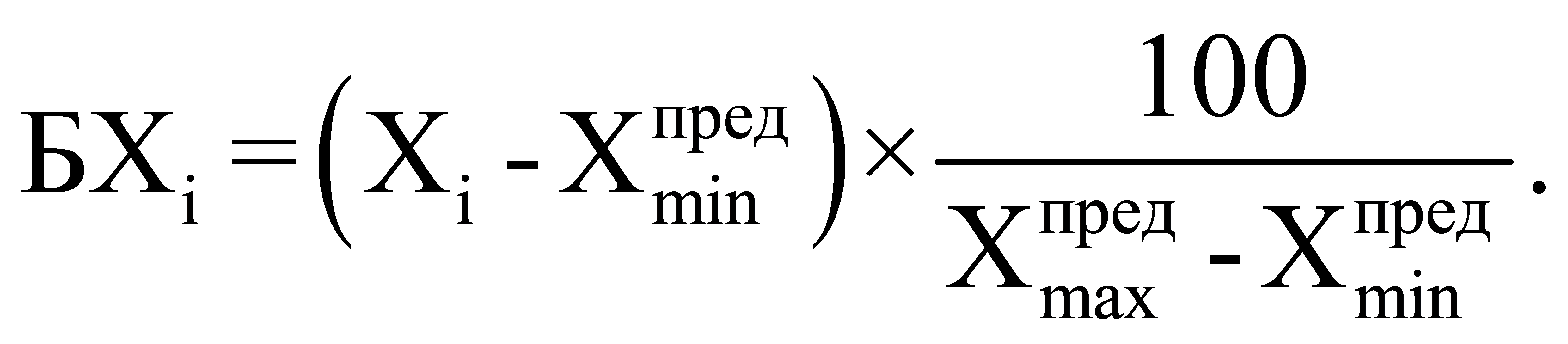 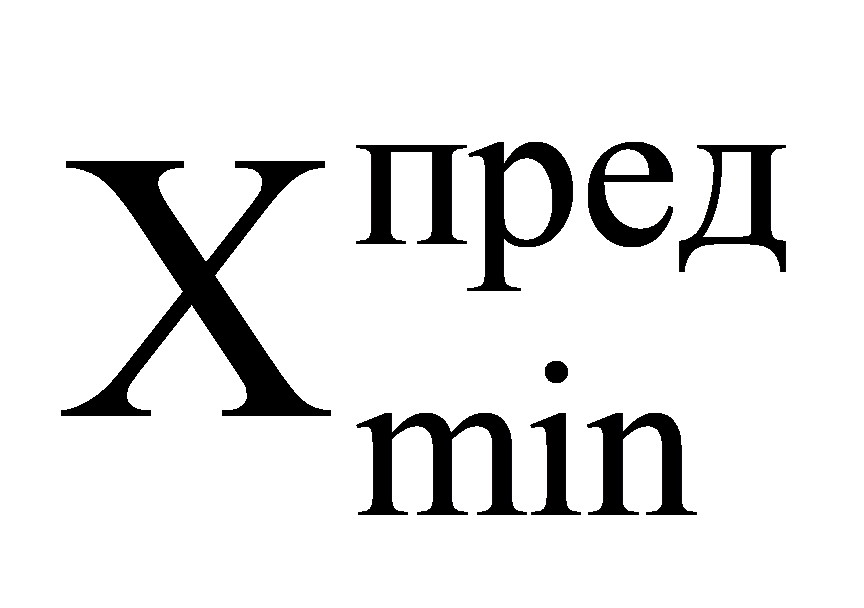 